РАЗДЕЛ 3. ОРГАНИЗАЦИОННЫЙ РАЗДЕЛ3.1.УЧЕБНЫЙ ПЛАН ОСНОВНОГО ОБЩЕГО ОБРАЗОВАНИЯ.Учебный план основного общего образования в 6-9 классах МАОУ гимназии № 24 им. М.В. Октябрьской г. Томска является неотъемлемой частью ООП ООО гимназии и разработан на основе следующих нормативно - правовых документов:Конституция Российской Федерации (ст. 43, 44).Федеральный закон от 29.12.2012 N 273-ФЗ «Об образовании в Российской Федерации».Федеральный государственный образовательный стандарт основного общего образования, утвержденный приказом Министерства образования и науки от 17 декабря 2010 г. № 1897. (в ред. Приказов Минобрнауки России от 29.12.2014 N 1644, от 31.12.2015 N 1577).Распоряжение Правительства РФ от 24 декабря 2013 г. N 2506-р «О Концепции развития математического образования в РФ».Приказ Министерства просвещения Российской Федерации от 22.03.2021 № 115 «Об утверждении порядка организации и осуществления образовательной деятельности по основным общеобразовательным программам – образовательным программам начального общего, основного общего и среднего общего образования».Письмо Министерства образования и науки Российской Федерации от 18.08.2017 № 09-1672 «О направлении рекомендаций по уточнению понятия и содержания внеурочной деятельности в рамках реализации основных общеобразовательных программ, в том числе в части проектной деятельности».Приказ Министерства просвещения Российской Федерации от 28 декабря 2018 г. №345 «О федеральном перечне учебников, рекомендуемых к использованию при реализации имеющих государственную аккредитацию образовательных программ начального общего, основного общего, среднего общего образования» (с изменениями 2019г. Приказы Министерства Просвещения РФ №632 от 22.11.2019г «О внесении изменений в Федеральный перечень учебников» и №233 от 08.05.2019г. «О внесении изменений в Федеральный перечень учебников»).Приказ Министерства Просвещения РФ от 23.12.2020 № 766 «О внесении изменений в федеральный перечень учебников, допущенных к использованию при реализации имеющих государственную аккредитацию образовательных программ начального общего, основного общего, среднего общего образования организациями, осуществляющими образовательную деятельность».Приказ Министерства Просвещения РФ от 20.05.2020 №254 «Об утверждении федерального перечня учебников, допущенных к использованию при реализации имеющих государственную аккредитацию образовательных программ начального общего, основного общего, среднего общего образования организациями, осуществляющими образовательную деятельность».Приказ Министерства образования и науки Российской Федерации от 09.06.2016 № 699 «Об утверждении перечня организаций, осуществляющих выпуск учебных пособий, которые допускаются к использованию при реализации имеющих государственную аккредитацию образовательных программ начального общего, основного общего, среднего общего образования».Приказ Министерства просвещения РФ от 30.07.2020 № 369 «Об утверждении порядка зачета организацией, осуществляющей образовательную деятельность, результатов освоения обучающимися учебных предметов, курсов, дисциплин (модулей), практики, дополнительных образовательных программ в других организациях, осуществляющих образовательную деятельность».Приказ Министерства науки и высшего образования Российской Федерации, Министерства просвещения Российской Федерации от 05.08.2020 № 885/№390 «О практической подготовке обучающихся». Приказ Министерства просвещения РФ от 22 марта 2021г. № 115 «Об утверждении Порядка организации и осуществления образовательной деятельности по основным общеобразовательным программам - образовательным программам начального общего, основного общего и среднего общего образования».Письмо Департамента государственной политики в сфере общего образования Министерства образования и науки Российской Федерации от 14.04.2016 № 08-709 «О списках рекомендуемых произведений».Письмо Департамента государственной политики в сфере общего образования Министерства просвещения Российской Федерации от 26.02.2021 № 03-205 «Методические рекомендации по обеспечению возможности освоения образовательных программ обучающимися 5-11 классов по индивидуальному учебному плану».Письмо Министерства просвещения Российской Федерации от 11.08.2021 №АЗ-405/03 «Рекомендации для системы общего образования по основным подходам к формированию графика проведения оценочных процедур в общеобразовательных организациях в 2021-2022 учебном году». https://rulaws.ru/acts/Pismo-Minprosvescheniya-Rossii-N-SK-228_03,-Rosobrnadzora-N-01-169_08-01-ot-06.08.2021/Письмо Министерства образования и науки РФ от 18.06.2015 № НТ-670/08 «Методические рекомендации по организации самоподготовки обучающихся при осуществлении образовательной деятельности». Письмо Министерства образования и науки РФ от 04.03.2010 № 03-413 «О методических рекомендациях по реализации курсов по выбору».Письмо Департамента государственной политики в сфере общего образования Министерства образования и науки Российской Федерации от 14.04.2016 № 08-703 «Об использовании карт в образовательной деятельности».Письмо Министерства просвещения РФ от 20.12.2018 № 03-510 «О направлении информации» (вместе с «Рекомендациями по применению норм законодательства в части обеспечения возможности получения образования на родных языках из числа языков народов Российской Федерации, изучения государственных языков республик Российской Федерации, родных языков из числа языков народов Российской Федерации, в том числе русского как родного»).Письмо Федеральной службы по надзору в сфере образования и науки от 20 июня 2018г. № 05-192 «Об изучении родных языков из числа языков народов Российской Федерации».Письмо Министерства образования и науки Российской Федерации от 14.12.2015 № 09-3564 «О внеурочной деятельности и реализации дополнительных образовательных программ».Письмо Министерства просвещения РФ от 13.06.2019 № ТС-1391/07 «Об организации образования учащихся на дому». Санитарные правила СП 2.4.3648-20 «Санитарно-эпидемиологические требования к организациям воспитания и обучения, отдыха и оздоровления детей и молодежи», утвержденных постановлением Главного государственного санитарного врача Российской Федерации от 28.09.2020 № 28 (далее - СП 2.4.3648-20).Санитарные правила и нормы СанПиН 1.2.3685-21 «Гигиенические нормативы и требования к обеспечению безопасности и (или) безвредности для человека факторов среды обитания», утвержденных постановлением Главного государственного санитарного врача Российской Федерации от 28.01.2021 №2 (далее – Гигиенические нормативы).Письмо Министерства образования и науки Российской Федерации от 28.12.2011 г. №19-337 «О введении третьего часа физической культуры в недельный объем учебной нагрузки обучающихся в общеобразовательных учреждениях».Примерная основная образовательная программа основного общего образования (одобрена решением федерального учебно-методического объединения по общему образованию, протокол от 8 апреля 2015 г. № 1/15 размещена в реестре примерных основных общеобразовательных программ Министерства образования и науки Российской Федерации (в редакции протокола № 1/20 от 04.02.2020 федерального учебно-методического объединения по общему образованию).Примерная рабочая программа воспитания для общеобразовательных организаций (одобрена решением федерального учебно-методического объединения по общему образованию, протокол от 23 июня 2022 г. № 3/22).Концепция развития физико-математического и естественнонаучного образования в Томской области на 2019-2025 годы, утверждённая распоряжением Департамента общего образования Томской области от 06.05.2019 №592-р.Письмо директора Департамента государственной политики и управления в сфере общего образования Минпросвещения России Е.Е.Семченко по обеспечению возможности освоения основных образовательных программ обучающимися 5-11 классов по индивидуальному учебному плану от 26.02.2021 №03-205.Методические рекомендации Департамента общего образования Томской области по обеспечению возможности освоения основных образовательных программ обучающимися 5-11 классов по индивидуальному учебному плану №57-1468 от 11.03.2021г.Устав МАОУ гимназии №24 им. М.В. Октябрьской г. Томска.Программа развития гимназии №24 им. М.В. Октябрьской г. Томска.Основная  общеобразовательная  программа  основного общего образования МАОУ гимназии №24 им. М.В. Октябрьской г. Томска.Учебный план для 6-9 классов и план внеурочной деятельности гимназии на уровне основного общего образования являются основными организационными механизмами реализации основной общеобразовательной программы основного общего образования МАОУ гимназии №24 им. М.В. Октябрьской г. Томска.Учебный план обеспечивает реализацию требований ФГОС ООО, определяет общий объем нагрузки и объем аудиторной нагрузки обучающихся, состав и структуру предметных областей по классам (годам обучения). Учебный план устанавливает при проведении учебных занятий по иностранным языкам, информатике и технологии на две группы.Все УМК по учебным предметам содержат инструментарий, позволяющий развивать универсальные учебные действия обучающихся при получении основного общего образования.Учебники включены в федеральный перечень учебников, рекомендуемых к использованию при реализации имеющих государственную аккредитацию образовательных программ начального общего, основного общего, среднего общего образования.С целью обеспечения индивидуализации содержания образовательной программы и ее освоения с учетом особенностей и образовательных потребностей обучающегося в гимназии возможна реализация индивидуальных учебных планов (далее - ИУП) обучающихся (п. 23 ст. 2 Федерального закона от 29.12.2012 г. № 273-ФЗ «Об образовании в Российской Федерации»), в том числе ориентированных на ускоренное обучение, в пределах осваиваемой образовательной программы.На обучение по индивидуальному учебному плану обучающиеся переходят по усмотрению родителей в целях ускоренного освоения рабочей программы по одному или нескольким предметам, выбора предмета на углубление в рамках профиля, обучения в очно-заочной или заочной формах.ИУП применяется и к обучающимся, имеющим академическую задолженность. В этом случае учебный план содержит меры компенсирующего воздействия по тем учебным предметам, по которым образовалась данная задолженность и не была ликвидирована. для тех обучающихся, которые не ликвидировали академическую задолженность с момента её образования.Продолжительность учебного года – 34 учебные недели. Продолжительность урока -  40 минут. Образовательная деятельность организована по 6-дневной учебной неделе. Учебно-методические комплекты основного общего образования в 2022-2023 учебном годуОтличительной особенностью УМК «Русский язык» является то, что материалы учебника знакомят обучающихся с историей и культурой нашей страны, воспитывают любовь и уважение к Родине. Обучающиеся узнают о географии России, о древних городах нашей страны. Многочисленные тексты об известных людях России также ориентированы на воспитание чувства гордости за свою страну, за ее историю и культуру.Учебники ориентируют обучающихся на осознание своей этнической и национальной принадлежности при сохранении уважения к представителям других народов. Эта цель достигается как с помощью текстов, где данная информация дается «напрямую», так и с помощью текстов, в которых содержится установка на воспитание любви к своему родному краю и, одновременно, осознание ценностей многонационального российского общества.В курсе «Литература» материалы учебников показывают красоту родного края, воспитывают чувство гордости за свою страну, уважение к другим народам России и мира.Произведения воспитывают уважение и любовь к своей стране, доброе отношение к людям и природе, правдивость, трудолюбие и др.УМК по математике для 5−6 классов «Учусь учиться» является частью единого непрерывного курса математики для начального общего и основного общего образования гимназии. В соответствии с ФГОС ООО в УМК по математике  предусмотрены активные формы работы, направленные на вовлечение обучающихся в математическую деятельность, на обеспечение понимания ими математического материала и развития интеллекта, приобретение практических навыков, умений проводить рассуждения, доказательства. Для реализации данных учебно-методических комплектов используется технология СДП Л.Г. Петерсон.Основой УМК по физике является учебник, в котором полно использованы и традиционные законы создания учебной книги, и новые подходы к процессу обучения. Содержательная, методическая и наглядно-иллюстративная составляющие учебника являются единым целым. Учебники по химии сочетают в себе традиционность и фундаментальность с современными образовательными тенденциями. Структура и содержание учебников позволяют формировать не только специфичные для химии умения, но и общие учебные умения и навыки. Система заданий и вопросов доработана и дополнена, организацию собственной учебной деятельности; включены задания соответствующие требованиям ГИА и ЕГЭ. УМК по химии Г.Е. Рудзитиса, Ф. Г. Фельдмана обеспечат достижение личностных, метапредметных и предметных образовательных результатов и используются при работе по разным педагогическим технологиям.УМК по географии обеспечат достижение личностных, метапредметных и предметных образовательных результатов в соответствии с требованиями Федерального государственного образовательного стандарта основного общего образования. Учебники могут использоваться при работе по разным педагогическим технологиям. Особое внимание авторы уделили осознанной разнообразной самостоятельной деятельности школьников. В авторскую концепцию заложена идея индивидуального прогресса – выработать у учеников стремление к лучшему результату и помочь им в его достижении.Учебники биологии сочетают в себе традиционный подход к изучению курса биологии и современные образовательные тенденции. Системно-деятельностный и личностно-ориентированный подходы обеспечивают достижение личностных, метапредметных и предметных образовательных результатов. В основу содержательной концепции курса положено формирование знаний о живой природе от первоначальных представлений о проявлении основных жизненных свойств — до общебиологических закономерностей через системное изучение различных групп организмов, в том числе человека.В курсе «Изобразительное искусство» достижение указанных результатов осуществляется благодаря содержанию конкретных  заданий и сквозному принципу построения обучающего материала, в основе которого идея «от родного порога – в мир большой культуры». Основные идеи линии УМК по английскому языку: формирование и совершенствование иноязычной коммуникативной компетенции; расширение и систематизация знаний о языке; создание основы для формирования интереса к совершенствованию достигнутого уровня владения английским языком. Одной из особенностей линии является разработанная система для целенаправленной подготовки к сдаче ОГЭ по английскому языку.В УМК нашли отражение как новые тенденции в преподавании языка, так и традиционная, классическая школа, в которой язык изучается глубоко и основательно, а все навыки и умения овладения им получают свое постепенное развитие.Особенности линии УМК для 5-9 классов:соответствие возрастным и психологическим особенностям обучающихся;взаимосвязанное обучение всем видам речевой деятельности (аудирование, говорение, чтение и письмо);высокая повторяемость и избыточность учебного материала;наличие заданий по проектной деятельности, в том числе с использованием Интернета;наличие заданий в формате ОГЭ;развитие ИКТ-компетенции школьников.В курсе «Французский язык» тексты о России предлагаются в разделе в разделе My World. Например, тексты о русских национальных костюмах, о российских городах, об известных людях России, о персонажах русских мультфильмов и кино и многие другие позволяют учащимся осознавать себя гражданами страны. Методический аппарат учебников позволяет органично сочетать виды деятельности, направленные на изучение, как нового материала, так и систематическое повторение ранее изученного.Овладение приёмами сравнения, анализа, классификации формирует у обучающихся универсальные учебные действия, развивает способность к проведению обобщений, облегчает включение детей в учебную деятельность не только на уроках математики, но и при изучении других школьных предметов.Учебное пособие «Проектная мастерская» предназначено для изучения теоретического материала учебного курса «Основы проектной и исследовательской деятельности». Модульный подход к представлению материала позволяет обучающимся освоить все этапы учебно-исследовательской деятельности и проектной работы: от выбора темы и обоснования её актуальности до представления выполненной работы на конференции, конкурсе или выставке. В процессе освоения данного курса школьники научатся правильно планировать свою деятельность, самостоятельно оценивать эффективность и результативность работы, использовать собственные умения для решения практических задач и достижения желаемого результата. Обучающиеся приобретают навыки решения проектных задач, работы над учебным, творческим и другими видами проектов.Учебный курс «Финансовая грамотность» является прикладным курсом, реализующим интересы обучающихся 7 классов в сфере экономики семьи.Учебные материалы и задания подобраны в соответствии с возрастными особенностями детей и включают задачи, практические задания, построение графиков и диаграмм, игры, мини-исследования и проекты. В процессе изучения формируются умения и навыки работы с текстами, таблицами, схемами, графиками, а также навыки поиска, анализа и представления информации и публичных выступлений. Значительное место отводится защите человека от риска потери денег и имущества, взаимодействию государства и семьи, возможности улучшения финансового состояния человека за счёт организации собственного бизнеса. ФГОС большое внимание уделяет работе обучающихся с информацией как одному из важнейших компонентов умения учиться. В связи с этим в системе учебников разработана специальная система навигации, позволяющая ученику ориентироваться внутри системы, выходить за ее рамки в поисках других источников информации.Педагогические технологии и методы, которые используются в образовательной деятельностиВ условиях развития гимназии эффективно и результативно используется технология педагогического сопровождения обучающихся в образовательной деятельности (Бондарев В.П., канд.пед.наук, ст.науч.сотр. Центра социально-профессионального самоопределения молодежи ИОСО РАО). Данная технология предполагает разработку содержания, средств, методов образовательной деятельности, направленной на выявление и использование опыта ученика, раскрытие способов его мышления. Выстраивание индивидуальной траектории развития через реализацию образовательной программы основного общего образования с учетом личностных особенностей обучающегося. Для реализации личностного развития обучающихся, включающую практическую пробу сил в различных видах деятельности, посредством разных предметов, как непременное условие приобретение социального опыта, используются следующие образовательные технологии:Информационно-коммуникационная технология (ИКТ).Технология личностно ориентированного обучения.Технологии продуктивного диалога и продуктивного чтения.Технологии процессуально-ориентированного обучения. Технологии системно-деятельностного подхода Л.Г. Петерсон.Вовлечение обучающихся в учебно-исследовательские проекты и творческие проекты позволит им научиться изобретать, понимать и осваивать новое, выражать собственные мысли, принимать решения и помогать друг другу, формулировать интересы и осознавать свои возможности на разных предметах и курсах учебного плана. Разумное использование разнообразных форм и методов проведения уроков географии, биологии, физики, химии позволит осуществить дальнейшее развитие умений обучающихся: осуществлять измерения и исследования, выполнять наблюдения, проводить анализы по оценке экологической ситуации в окружающей среде своего региона, моделировать энергетическую и экологическую ситуацию, проводить разного вида мониторинги и т. д. Для овладения содержанием разных предметов используются элементы деловых игр, конкурсы проектов, участие в научно-практических конференциях школьников, в том числе в дистанционной форме обучения. В рабочих программах по всем учебным предметам и курсам предусмотрено применение дистанционных образовательных технологий при организации учебной деятельности обучающихся с использованием: образовательных технологий (консультации, развивающие занятия) в режиме реального времени при помощи телекоммуникационных систем; возможностей электронного обучения для самостоятельного использования обучающимися «ЯКласс, https://resh.edu.ru/»; образовательных и развивающих материалов на печатной основе (сборники предметных задач, демоверсии олимпиадных и диагностических заданий, печатные учебные издания).Дистанционное обучение представлено и в форме деловых игр, неакадемических предметных олимпиад, предметных  чемпионатов. Это  позволяет включить обучающихся в реальные жизненные ситуации, развивать их творческие способности, самостоятельность суждений, умение вести научный спор, вызывать живой интерес к современным проблемам, участвовать в поиске перспективных путей их решения.При реализации рабочих программ учебных предметов, курсов основной общеобразовательной программы на выполнение домашних заданий по всем учебным предметам  (в астрономических часах) даётся обучающимся в следующих пределах: в 5 классах - 2 часа, в 6-8 классах - 2,5 часа, в 9 классах - до 3,5 часа.В соответствии с рабочей программой воспитания в рабочие программы по всем учебным предметам и курсам включён воспитательный потенциал урока, который реализуется через следующее:осуществление отбора содержания материала к уроку (определение воспитательной ценности материала урока, использование социально значимой информации для обучающихся и фактов из жизни известных людей, подбор текстов для чтения, задач для решения проблемных ситуаций); организацию деятельности обучающихся на уроке (применение интерактивных форм работы, групповые формы работы, сотрудничество и исследовательскую деятельность).Также воспитательный потенциал уроков определяется концепцией учебного предмета (русский язык и литература, математика, история, география, обществознание, искусство, физическая культура, ОБЖ и другие).Формы деятельности на уроках: лабораторные и практические работы, лекции, создание электронных презентаций, учебные проекты, конференции, ролевые игры и др.).В условиях шестидневной учебной недели проводятся Дни здоровья в течение всего учебного года по специально разработанным  графикам.ОБЯЗАТЕЛЬНАЯ ЧАСТЬ УЧЕБНОГО ПЛАНА ДЛЯ 5-9  КЛАССОВ Обязательная часть учебного плана  определяет состав учебных предметов обязательных предметных областей и учебное время, отводимое на их изучение.  Реализация содержания федеральных образовательных государственных стандартов основного общего образования предусматривает использование в гимназии учебно-методических комплектов издательства «Просвещение» (русский язык, французский язык, история, обществознание, география, математика, биология, физическая культура), «Школа России»  (английский язык, немецкий язык, изобразительное искусство), «Алгоритм успеха» (основы духовно-нравственной культуры народов России, музыка, технология). 2019-2020 учебный годОбязательная часть учебного плана представлена  следующими  предметными областями:Русский язык и литература  представлены следующими учебными предметами: - «Русский язык» - в 5 классах - 5 часов, в 6 классах – 6 часов, в 7 классах – 4 часа, в 8-9 классах – 3 часа.- «Литература» - по 3 часа в 5-6,9 классах и 2 часа в 7-8 классах.	Родной язык и литература: для достижения планируемых образовательных результатов по всем учебным предметам обязательной части учебного плана и обеспечения возможности обучающимся гимназии изучения родного языка и родной литературы в период с 15 мая по 22 мая 2019г. проведены родительские собрания с информацией о содержании образования, учебных планах в 5-9 классах и предложением выбора родителями родного языка. В результате для организации образовательной деятельности в гимназии на уровне основного общего образования выбрана образовательная модель, учитывающая возможность изучения русского языка как родного за счет расширения тем по родной литературе и родному языку. Например, включены в рабочие программы темы для расширения «Анализ художественного текста» по произведениям писателей и поэтов Томской области, «Русский язык – национальный язык русского народа, государственный язык РФ и язык межнационального общения», темы, посвященные изучению древнерусской литературы, русского и сибирского фольклора и пр.Иностранные языки:- «Английский язык» - 3 часа в 5-9 классах и добавлено на расширение содержания программы по 2 ч в 5-7 классах и по 1 ч в 8-9 классах за счет часов из части, формируемой участниками образовательных отношений. - «Второй иностранный язык: немецкий/французский/испанский» изучается в количестве по 2 часа в 5-9 классах.Математика и информатика представлена  учебным предметом «Математика» в 5-6 классах – 5 часов; в 7-9 классах – «Алгебра» и «Геометрия» - 3 часа и 2 часа соответственно каждому предмету. На изучение информатики – 1 час в 7-9 классах.Общественно-научные предметы представлены следующими учебными предметами:  - «История» - по 2 часа в 5-8классах и 3 часа в 9 классе. Структурно предмет «История» включает учебные курсы по всеобщей истории и истории России. - «Обществознание»  - по 1 часу в 6-9 классах.- «География» - по 1 часу в 5-6 классах и 2 часа в 7-9 классах.Искусство. Данная предметная область  представлена  учебными предметами: «Изобразительное искусство» и «Музыка» по 1 часу в неделю в 5-8 классах. Естественно-научные предметы:- «Биология» – по 1 часу в 5-7 классах и 2 часа в 8-9 классах.- «Физика» –  по 2 часа в 7-8 классах и 3 часа в 9 классе.- «Химия» -  по 2 часа в 8-9 классах.Технология представлена  учебным предметом: «Технология» - 2 часа в 5-7 классах и 1 час в 8 классе.Физическая культура и основы безопасности жизнедеятельности:- «Физическая культура» - 3 часа.- «Основы безопасности жизнедеятельности» изучается в 8-9 классах по 1 часу.Учебный курс «Основы духовно-нравственной культуры народов России» изучается в количестве 0,5 часа во втором полугодии.В условиях шестидневной учебной недели проводятся Дни здоровья в течение всего учебного года по специально разработанным  графикам.Особенности  в 2020-2021 учебном годуОбязательная часть учебного плана 5-9 классов  представлена  следующими  предметными областями:Русский язык и литература  представлены следующими учебными предметами: - «Русский язык» - в 5 классах - 5 часов, в 6 классах – 6 часов, в 7-8 классах – 4 часа, в 9 классах – 3 часа.- «Литература» - по 3 часа в 5-6,9 классах и 2 часа в 7-8 классах.	Родной язык и литература: для достижения планируемых результатов по родному (русскому) языку в гимназии в 5-8 классах выбрана образовательная модель, учитывающая возможность изучения русского языка как родного за счет расширения тем по родной литературе и родному языку. Например, включены в рабочую программу «Русский язык» включены темы для расширения «Анализ художественного текста» по произведениям писателей и поэтов Томской области, «Русский язык – национальный язык русского народа, государственный язык РФ и язык межнационального общения», темы, посвященные изучению древнерусской литературы, русского и сибирского фольклора и пр.В 9 классах на изучение родного языка (русский) отведено 0,5 ч в неделю (или 1 ч в 1 полугодии).Иностранные языки:- «Английский язык» - 3 часа в 5-9 классах и добавлено на расширение содержания программы по 2 ч в 5-7 классах и по 1 ч в 8-9 классах за счет часов из части, формируемой участниками образовательных отношений. - «Второй иностранный язык: немецкий/французский/испанский» изучается в количестве по 2 часа в 5-7 классах и по 1 часу в 8-9 классах.Математика и информатика представлена  учебным предметом «Математика» в 5-6 классах – 5 часов; в 7-9 классах – «Алгебра» и «Геометрия» - 3 часа и 2 часа соответственно каждому предмету. На изучение информатики – 1 час в 7-9 классах.Общественно-научные предметы представлены следующими учебными предметами:  - «История» - по 2 часа в 5-8классах и 3 часа в 9 классе. Структурно предмет «История» включает учебные курсы по всеобщей истории и истории России. - «Обществознание»  - по 1 часу в 6-9 классах.- «География» - по 1 часу в 5-6 классах и 2 часа в 7-9 классах.Искусство. Данная предметная область  представлена  учебными предметами: «Изобразительное искусство» и «Музыка» по 1 часу в неделю в 5-8 классах. Естественно-научные предметы:- «Биология» – по 1 часу в 5-7 классах и 2 часа в 8-9 классах.- «Физика» –  по 2 часа в 7-8 классах и 3 часа в 9 классе.- «Химия» -  по 2 часа в 8-9 классах.Технология представлена  учебным предметом: «Технология» - 2 часа в 5-7 классах и 1 час в 8-9 классах.Физическая культура. Предметная область  представлена  учебным предметом «Физическая культура» - 3 часа.Основы безопасности жизнедеятельности изучается в 8-9 классах по 1 часу.Учебный курс «Основы духовно-нравственной культуры народов России» изучается в количестве 0,5 часа во втором полугодии.Особенности  в 2021-2022 учебном годуОбязательная часть учебного плана 5-9 классов  представлена  следующими  предметными областями:Русский язык и литература  представлены следующими учебными предметами: - «Русский язык» - в 5 классах - 5 часов, в 6 классах – 6 часов, в 7-8 классах – 4 часа, в 9 классах – 3 часа.- «Литература» - по 3 часа в 5-6,9 классах и 2 часа в 7-8 классах.	Родной язык и литература представлены предметами: родной язык (русский) и родная литература (русская).Выбор изучаемого родного русского языка осуществляется по заявлениям родителей (законных представителей) несовершеннолетних обучающихся при приёме (переводе) на обучение в гимназию.   В 9 классах на изучение родного языка (русский) отведено 1 ч в неделю, родной литературы (русская) – 1 ч в неделю за счёт часов части, формируемой участниками образовательных отношений.Иностранные языки:- «Английский язык» - 3 часа в 5-9 классах и добавлено на расширение содержания программы по 2 ч в 5-7 классах и по 1 ч в 8-9 классах за счет часов из части, формируемой участниками образовательных отношений. - «Второй иностранный язык: немецкий/французский/испанский» изучается в количестве по 2 часа в 5-7 классах и по 1 часу в 8-9 классах.Математика и информатика представлена  учебным предметом «Математика» в 5-6 классах – 5 часов; в 7-9 классах – «Алгебра» и «Геометрия» - 3 часа и 2 часа соответственно каждому предмету. На изучение информатики – 1 час в 7-9 классах.Общественно-научные предметы представлены следующими учебными предметами:  - «История России» - по 1 ч в 5-8классах и 2 ч в 9 классе. - «Всеобщая история» - по 1 ч в 5-9 классах.- «Обществознание»  - по 1 часу в 6-9 классах.- «География» - по 1 часу в 5-6 классах и 2 часа в 7-9 классах.Искусство. Данная предметная область  представлена  учебными предметами: «Изобразительное искусство» и «Музыка» по 1 часу в неделю в 5-8 классах. Естественно-научные предметы:- «Биология» – по 1 часу в 5-7 классах и 2 часа в 8-9 классах.- «Физика» –  по 2 часа в 7-8 классах и 3 часа в 9 классе.- «Химия» -  по 2 часа в 8-9 классах.Технология представлена  учебным предметом: «Технология» - 2 часа в 5-7 классах и 1 час в 8-9 классах.Физическая культура. Предметная область  представлена  учебным предметом «Физическая культура» - 3 ч в 5-8 классах. Обязательный учебный предмет «Физическая культура» в 9 классах изучается в объеме 2-х часов в учебном плане и 3-й час реализуется за счет часов внеурочной деятельности.Основы безопасности жизнедеятельности изучается в 8-9 классах по 1 часу.Учебный курс «Основы духовно-нравственной культуры народов России» изучается в количестве 0,5 часа во втором полугодии.Особенности в 2021-2022 учебном годуОбязательная часть учебного плана представлена  следующими  предметными областями:Русский язык и литература  представлены следующими учебными предметами: - «Русский язык» - в 5 классах - 5 часов, в 6 классах – 6 часов, в 7-8 классах – 4 часа, в 9 классах – 3 часа.- «Литература» - по 3 часа в 5-6,9 классах и 2 часа в 7-8 классах.	Родной язык и литература представлены предметами: родной язык (русский) и родная литература (русская).Выбор изучаемого родного русского языка осуществляется по заявлениям родителей (законных представителей) несовершеннолетних обучающихся при приёме (переводе) на обучение в гимназию.   В 9 классах на изучение родного языка (русский) отведено 1 ч в неделю, родной литературы (русская) – 1 ч в неделю за счёт часов части, формируемой участниками образовательных отношений.Иностранные языки:- «Английский язык» - 3 часа в 5-9 классах и добавлено на расширение содержания программы по 2 ч в 5-7 классах и по 1 ч в 8-9 классах за счет часов из части, формируемой участниками образовательных отношений. - «Второй иностранный язык: немецкий/французский/испанский» изучается в количестве по 2 часа в 5-7 классах и по 1 часу в 8-9 классах.Математика и информатика представлена  учебным предметом «Математика» в 5-6 классах – 5 часов; в 7-9 классах – «Алгебра» и «Геометрия» - 3 часа и 2 часа соответственно каждому предмету. На изучение информатики – 1 час в 7-9 классах.Общественно-научные предметы представлены следующими учебными предметами:  - «История России» - по 1 ч в 5-8классах и 2 ч в 9 классе. - «Всеобщая история» - по 1 ч в 5-9 классах.- «Обществознание»  - по 1 часу в 6-9 классах.- «География» - по 1 часу в 5-6 классах и 2 часа в 7-9 классах.Искусство. Данная предметная область  представлена  учебными предметами: «Изобразительное искусство» и «Музыка» по 1 часу в неделю в 5-8 классах. Естественно-научные предметы:- «Биология» – по 1 часу в 5-7 классах и 2 часа в 8-9 классах.- «Физика» –  по 2 часа в 7-8 классах и 3 часа в 9 классе.- «Химия» -  по 2 часа в 8-9 классах.Технология представлена  учебным предметом: «Технология» - 2 часа в 5-7 классах и 1 час в 8-9 классах.Физическая культура. Предметная область  представлена  учебным предметом «Физическая культура» - 3 ч в 5-8 классах. Обязательный учебный предмет «Физическая культура» в 9 классах изучается в объеме 2-х часов в учебном плане и 3-й час реализуется за счет часов внеурочной деятельности.Основы безопасности жизнедеятельности изучается в 8-9 классах по 1 часу.Учебный курс «Основы духовно-нравственной культуры народов России» изучается в количестве 0,5 часа во втором полугодии.Особенности в 2022-2023 учебном годуОбязательная часть учебного плана  определяет состав учебных предметов обязательных предметных областей и учебное время, отводимое на их изучение.  Обязательная часть учебного плана 6-9 классов  представлена  следующими  предметными областями:Русский язык и литература  представлены следующими учебными предметами: - «Русский язык» - в 6 классах – 6 часов, в 7-8 классах – 4 часа, в 9 классах – 3 часа.- «Литература» - по 3 часа в 6,9 классах и по 2 часа в 7-8 классах.	Родной язык и литература представлены предметами: родной язык (русский) и родная литература (русская).Выбор изучаемого родного русского языка осуществляется по заявлениям родителей (законных представителей) несовершеннолетних обучающихся при приёме (переводе) на обучение в гимназию.   В 9 классах на изучение родного языка (русский) отведено 1 ч в неделю, родной литературы (русская) – 1 ч в неделю за счёт часов части, формируемой участниками образовательных отношений.Иностранные языки:- «Английский язык» - 3 часа в 6-9 классах и добавлено на расширение содержания отдельных тем программы 2 ч в 7 классах и по 1 ч в 8-9 классах за счет часов из части, формируемой участниками образовательных отношений. - «Второй иностранный язык: немецкий/французский/испанский» изучается в количестве по 2 часа в 6-7 классах и по 1 часу в 8-9 классах.Математика и информатика представлена  учебным предметом «Математика» в 6 классах – 5 часов; в 7-9 классах – «Алгебра» и «Геометрия» - 3 часа и 2 часа соответственно каждому предмету. На изучение информатики – 1 час в 7-9 классах.Общественно-научные предметы представлены следующими учебными предметами:  - «История (История России. Всеобщая история») - по 2 ч в 6-8классах и 3 ч в 9 классе. - «Обществознание»  - по 1 часу в 6-9 классах.- «География» - по 1 часу в 6 классах и по 2 часа в 7-9 классах.Искусство. Данная предметная область  представлена  учебными предметами: «Изобразительное искусство» и «Музыка» по 1 часу в неделю в 6-8 классах. Естественно-научные предметы:- «Биология» – по 1 часу в 6-7 классах и 2 часа в 8-9 классах.- «Физика» –  по 2 часа в 7-8 классах и 3 часа в 9 классе.- «Химия» -  по 2 часа в 8-9 классах.Технология представлена  учебным предметом: «Технология» - 2 часа в 6-7 классах и по 1 часу в 8-9 классах.Физическая культура. Предметная область  представлена  учебным предметом «Физическая культура» - 3 ч в 6-8 классах. Обязательный учебный предмет «Физическая культура» в 9 классах изучается в объеме 2-х часов в учебном плане и 3-й час реализуется за счет часов внеурочной деятельности.Основы безопасности жизнедеятельности изучается в 8-9 классах по 1 часу.ЧАСТЬ, ФОРМИРУЕМАЯ УЧАСТНИКАМИ ОБРАЗОВАТЕЛЬНЫХ ОТНОШЕНИЙС целью формирования и развития у обучающихся гимназии основ культуры учебно-исследовательской и проектной деятельности, навыков разработки, реализации и общественной презентации обучающимися результатов учебного исследования, предметного или межпредметного учебного проекта, направленного на решение научной, личностно и социально значимой проблемы в учебный план для 5 классов вводится  курс «Основы проектной и исследовательской деятельности» в количестве 0,5 ч в первом полугодии.Для развития потенциала одарённых и талантливых детей гимназии, в целях ранней предпрофильной подготовки обучающихся гимназии лингвистической направленности в 5-9 классах и по увеличивается количество часов, отводимых на изучение английского языка, за счет часов из части плана, формируемой участниками образовательных отношений - 2 часа на расширенное изучение английского языка в 5-7 классах и 1 час в 8-9 классах.Основные установки развития Томской области - формирование инновационно мыслящей личности и удержание молодежи на территории Томской области. В связи с этим возрастает важность изучения географии, поскольку именно география знакомит обучающихся с особенностями региона, показывает молодежи  какие возможности есть для их саморазвития и самореализации на территории Томской области. Включение в учебный план учебного курса «География» в 8 классе в часть, формируемую участниками образовательных отношений, позволит расширить построение учебного содержания предмета «География» по принципу его логической целостности, от общего к частному. Поэтому содержание программы по учебному курсу и учебному предмету «География» структурировано в виде основных   блоков:   «Природа России, в т.ч. Томской области»   и  «Население   России, в т.ч. Томской области», в каждом  из которых  выделяются  темы региональной направленности. При изучении темы «Население России» расширяются знания о трудовых ресурсах страны через изучение вопросов занятости томичей в таких отраслях, как  информационные технологии, фармацевтика, биотехнологии, здравоохранение, научно-образовательный комплекс, машиностроение (электротехника и приборостроение, производство машин и оборудования); нефтегазовая промышленность, нефтехимическая промышленность, производство ядерных материалов, газонефтехимический сектор; лесопромышленный комплекс, агропромышленный комплекс, строительный комплекс.Обучающиеся будут изучают старые и новые профессии этих отраслей, создавать тематические проекты, посвященные Томску, Томской области, России.  Особенности в  2019-2020 учебном годуДля развития потенциала одарённых и талантливых детей гимназии, в целях ранней предпрофильной подготовки обучающихся гимназии лингвистической направленности в 5-9 классах и по увеличивается количество часов, отводимых на изучение английского языка, за счет часов из части плана, формируемой участниками образовательных отношений: -2 часа на расширенное изучение английского языка в 5-7 классах и 1 час в 8-9 классах; - 1час на изучение курса «Основы композиции текста на английском языке» в 8 классе.Курсы «Основы композиции текста на английском языке»  и «Страноведение на английском языке»  направлены на развитие способности обучающихся 8-9 классов использовать английский язык как средство удовлетворения их современных познавательных интересов в социокультурном освоении мира и коммуникативных потребностей в межкультурном общении, помогают в подготовке школьников к сдаче государственного экзамена за курс основного общего образования.Курс «Основы энергосбережения Томской области» должен сформировать у каждого обучающегося личную заинтересованность в решении проблем энергосбережения и экологии, а также отношения к природе как универсальной ценности, существование которой объективно и не зависит от потребностей человека. С этой целью в 7 классе предусмотрено введение данного курса в количестве 1часа в неделю.Особенности в 2020-2021 учебном годуС целью формирования и развития у обучающихся гимназии основ культуры учебно-исследовательской и проектной деятельности, навыков разработки, реализации и общественной презентации обучающимися результатов учебного исследования, предметного или межпредметного учебного проекта, направленного на решение научной, личностно и социально значимой проблемы в учебный план для 5 классов вводится  курс «Основы проектной и исследовательской деятельности» в количестве 0,5 ч в первом полугодии.Для развития потенциала одарённых и талантливых детей гимназии, в целях ранней предпрофильной подготовки обучающихся гимназии лингвистической направленности в 5-9 классах и по увеличивается количество часов, отводимых на изучение английского языка, за счет часов из части плана, формируемой участниками образовательных отношений - 2 часа на расширенное изучение английского языка в 5-7 классах и 1 час в 8-9 классах; Курс «Основы энергосбережения Томской области» должен сформировать у каждого обучающегося личную заинтересованность в решении проблем энергосбережения и экологии, а также отношения к природе как универсальной ценности, существование которой объективно и не зависит от потребностей человека. С этой целью в 7 классе предусмотрено введение данного курса в количестве 1часа в неделю.Учебный курс «Экология: биосфера и человечество» изучается в 9 классе в количестве 0,5 ч в неделю (1 час во 2 полугодии). Курс помогает формировать у обучающихся экологическое мышление через рассмотрение вопросов благополучия природы и человечества, изучение проблемы взаимодействия людей с окружающей средой. Выполняя практические работы в форме дидактических игр, обучающиеся закрепляют и углубляют свои знания, расширяют понятийный аппарат.Особенности в 2021-2022 учебном годуКурс «Финансовая деятельность» должен сформировать у каждого обучающегося личную заинтересованность в решении финансовых задач. Целями реализации курса «Финансовая грамотность» выступают формирование активной жизненной позиции у обучающихся 7 класса, развитие у них экономического образа мышления, воспитание ответственности и нравственного поведения в области экономических отношений в семье и обществе, приобретение опыта применения полученных знаний и умений для решения элементарных вопросов в области экономики семьи. С этой целью в 7 классе предусмотрено введение данного курса в количестве 1часа в неделю.Особенности в 2022-2023 учебном годуС целью формирования у обучающихся гимназии основ культуры учебно-исследовательской и проектной деятельности, навыков разработки, презентации обучающимися результатов учебного исследования, предметного или межпредметного учебного проекта, направленного на решение научной, личностно и социально значимой проблемы, а также с целью сопровождения выполнения, представления и защиты индивидуального проекта в учебный план для 8 классов вводится  учебный курс «Основы проектной и исследовательской деятельности» – 1 ч в неделю.Для развития потенциала одарённых и талантливых детей гимназии, в целях ранней предпрофильной подготовки обучающихся гимназии лингвистической направленности в 6-9 классах увеличивается количество часов, отводимых на изучение английского языка, за счет часов из части плана, формируемой участниками образовательных отношений - 2 часа на углублённое изучение отдельных тем английского языка в 6-7 классах и 1 час в 8-9 классах.С целью формирования экономического образа мышления, воспитания ответственности и нравственного поведения в области экономических отношений в семье и обществе, приобретения опыта решения элементарных вопросов в области экономики семьи у обучающихся 7 класса, развитие у них, поэтому предусмотрено введение учебного курса «Финансовая деятельность» в количестве 1часа в неделю.3.1.1. Календарный учебный график.Годовой календарный учебный график на 2021 – 2022 учебный годУчебный год с 01.09.2021 г. по 31.08.2022 г.Продолжительность учебных занятий по четвертямКаникулы Осенние: с 31.10.2021 г. по 07.11.2021 г. (8 календарных дней) Зимние: с 29.12. 2021 г. по 09.01.2022 г. (12 календарных дней) Весенние: с 20.03.2022 г. по 29.03.2022 г. (9 календарных дней) Летние: с 26.05.2022 г. по 31.08.2022 г. (98 календарных дней)Продолжительность четвертей, полугодий       Выпускной вечер для 9 классов будет определён позднее в соответствии с графиком государственной итоговой аттестации.Сроки проведения промежуточной итоговой аттестации: с 01 марта 2022 г. по 30 апреля 2022 г.Формы проведения промежуточной итоговой аттестации2022-2023 учебный годУчебный год с 01.09.2022 г. по 31.08.2023 г.Продолжительность четвертейКаникулыОсенние: с 30.10.2022 г. по 06.11.2022 г. (8 календарных дней)Зимние: с 29.12. 2022 г. по 08.01.2023 г. (11 календарных дней)Весенние: с 19.03.2023 г. по 29.03.2023 г. (11 календарных дней)Летние: с 26.05.2023 г. по 31.08.2023 г. (98 календарных дней)Промежуточная аттестация обучающихся проводится в 6–9 классах в период с 03.04.2023 г. по 20.05.2023 г. без прекращения образовательной деятельности по учебным предметам учебного плана с учётом графиков проведения ВПР в 2022-2023 учебном году.Выпускной вечер для 9 классов будет определён позднее в соответствии с графиком государственной итоговой аттестации.Сроки проведения промежуточной итоговой аттестации:  с 03.04.2023 г. по 20.05.2023 г.Формы проведения промежуточной итоговой аттестацииРежим работы и особенности организации образовательной деятельности в гимназии может измениться с переходом на дистанционное обучение, что обеспечивается следующим нормативно-правовым обеспечением:Приказ Минобрнауки России от 23 августа 2017 г. № 816 «Об утверждении Порядка применения организациями, осуществляющими образовательную деятельность, электронного обучения, дистанционных образовательных технологий при реализации образовательных программ».Положение о формах обучения в МАОУ гимназии №24 им. М. В. Октябрьской г. Томска.Положение об организации  образовательной деятельности с использованием электронного обучения и дистанционного образовательных технологий  при реализации основных общеобразовательных программ на всех уровнях образования гимназии.Регламент организации образовательной деятельности в классах гимназии, переведенных на дистанционный режим.Директор гимназии на основании указаний, предписаний вышестоящих органов, выявления заболевших инфекцией, установления определенного количества контактных лиц (в соответствии с требованиями) издаёт приказ о введении временной реализации основной общеобразовательной программы основного общего образования с применением электронного обучения и дистанционных образовательных технологий в условиях распространения новой коронавирусной инфекции.В этом случае деятельность гимназии осуществляется в соответствии с режимом работы, деятельность педагогических работников – в соответствии с установленной учебной нагрузкой, учебным расписанием, режимом рабочего времени.3.1.2.ПЛАН ВНЕУРОЧНОЙ ДЕЯТЕЛЬНОСТИ В 5-9 КЛАССАХПлан внеурочной деятельности гимназии является организационным механизмом реализации ее ООП ООО. План внеурочной деятельности обеспечивает учет индивидуальных потребностей обучающихся через организацию внеурочной деятельности. План внеурочной деятельности гимназии определяет состав и структуру направлений, формы организации, объем внеурочной деятельности для обучающихся, с учетом их интересов и возможностей гимназии.Время, отведенное на внеурочную деятельность (до 10 ч) учитывается при определении объемов финансирования, направляемых на реализацию основной образовательной программы.Внеурочная деятельность предусматривает несколько направлений, из которых обучающийся выбирает в соответствии со своими интересами. В плане  внеурочной деятельности указан объём в часах по каждому  направлению.  Внеурочная деятельность реализуется в различных формах (кружки, коллективное и индивидуальное творчество, клубы, студии, секции, профессиональные пробы, практики и т. д.) во второй половине дня для 1 смены и в первой половине дня для 2смены.Рабочие программы по курсам внеурочной деятельности «ПодРосток», практика «Scheme Time» построены по модульному принципу и будут реализовываться с применением сетевой формы, а также с использованием дистанционных образовательных технологий. В реализации рабочей программы курса внеурочной деятельности практика «Опыты и эксперименты» с использованием сетевой формы участвует НИ ТГУ, «ПодРосток» - Центр планирования карьеры г.Томска.Сетевая форма реализации данных программ осуществляется на основе договора между гимназией, ТГУ и Центром планирования карьеры.Внеурочная деятельность организована по следующим направлениям: спортивно-оздоровительное,  общекультурное, общеинтеллектуальное, духовно-нравственное, социальное.Занятия проводятся учителями - предметниками, педагогом-психологом, педагогом дополнительного образования. Для занятий по внеурочной деятельности активно используются учебные аудитории,  спортзал, компьютерный класс, актовый зал. Для реализации программы театральной студии «Театр на английском языке», «Литературная гостиная на английском языке» планируется деление класса на группы, поэтому общая нагрузка – 2 ч, на каждую группу –  по 1 часу.Практика «Опыты и эксперименты» состоит из 2 образовательных тематических модуля, реализация каждого модуля рассчитана по одно полугодие и  планируется в совместной группе обучающихся 8-9 классов. Партнёр сетевой формы - НИ ТГУ (практика «Опыты и эксперименты»). Сетевая форма осуществляется на основе договора между гимназией и ТГУ.Недельный план внеурочной деятельности для 5 – 9 классов (в соответствие с перечнем рабочих программ по курсам внеурочной деятельности по каждому направлению)Недельный план внеурочной деятельности для 5 – 9 классов в 2019-2020 учебном годуОсобенности реализации часов внеурочной деятельности в 2019-2020 учебном годуПЛАН ВНЕУРОЧНОЙ ДЕЯТЕЛЬНОСТИ В 5-9 КЛАССАХ в 2020-2021 учебном годуДля реализации программы театральной студии «Театр на английском языке», «Литературная гостиная на английском языке» планируется деление класса на группы, поэтому общая нагрузка – 2 ч, на каждую группу –  по 1 часу.Практика «Опыты и эксперименты» состоит из образовательных тематических модулей и  планируется реализация в совместной группе обучающихся 8-9 классов в дистанционной форме в рамках сетевого взаимодействия с ТГУ. Партнёр сетевой формы - НИ ТГУ (практика «Опыты и эксперименты»). Сетевая форма осуществляется на основе договора между гимназией и ТГУ.Для реализации программы «Клуб любителей книги «Чтение для всех: технология создания буктрейлера» в 7 классах создается совместная группа и реализовываться данная программа будет в дистанционной форме с индивидуальными консультациями в каникулярное время.Недельный план внеурочной деятельности для 5 – 9 классов Особенности реализации часов внеурочной деятельности в 2020-2021 учебном годуПЛАН ВНЕУРОЧНОЙ ДЕЯТЕЛЬНОСТИ В 5-9 КЛАССАХ в 2021-2022 учебном годуПартнёр сетевой формы - НИ ТГУ (практика «Опыты и эксперименты»). Сетевая форма осуществляется на основе договора между гимназией и ТГУ.Внеурочная деятельность организована по следующим направлениям: спортивно-оздоровительное,  общекультурное, общеинтеллектуальное, духовно-нравственное, социальное.Занятия проводятся учителями - предметниками, педагогом-психологом, педагогом дополнительного образования. Для занятий по внеурочной деятельности активно используются учебные аудитории,  спортзал, компьютерный класс, актовый зал. Для реализации программы театральной студии «Театр на английском языке», «Литературная гостиная на английском языке» планируется деление класса на группы, поэтому общая нагрузка – 2 ч, на каждую группу –  по 1 часу.Практика «Опыты и эксперименты» состоит из образовательных тематических модулей и  планируется реализация в совместной группе обучающихся 8-9 классов в очно-дистанционной форме в рамках сетевого взаимодействия с ТГУ.Недельный план внеурочной деятельности для 5 – 9 классов Особенности реализации часов внеурочной деятельности в 2021-2022 учебном годуДля мониторинга и учета образовательных результатов внеурочной деятельности гимназия использует психолого-педагогический инструментарий (курсы «Мир деятельности», «Чтение для всех: технология создания буктрейлеров») и такую форму учета как «портфолио» (дневник личных достижений), в том числе в электронной форме («цифровое портфолио») для остальных курсов внеурочной деятельности.План (недельный)внеурочной деятельности на уровне основного общего образованиядля 6-9 классов муниципального автономного общеобразовательного учреждения гимназии № 24  имени М.В. Октябрьской г. Томскана 2022-2023 учебный год с шестидневной учебной неделейДля реализации программ литературной гостиной и лингвистической секции планируется деление класса на группы, поэтому общая нагрузка – 2 ч на каждый курс, на каждую группу – 1 ч.Для реализации программы «Профессиональные пробы «ПодРосток» создается совместная группа из обучающихся 8-9 классов, поэтому общая нагрузка – 1 ч. Особенности реализации часов внеурочной деятельности в 2022-2023 учебном годуМодель организации внеурочной деятельности в гимназииВ соответствии с федеральным государственным образовательным стандартом основного общего образования основная образовательная программа основного общего образования реализуется гимназией, в том числе, и через внеурочную деятельность.Внеурочная деятельность обучающихся,   как и деятельность  в рамках уроков, направлена на достижение результатов освоения основной образовательной программы гимназии.  Особое внимание в ФГОС ООО второго поколения акцентируется на достижении личностных и метапредметных результатов, что и  определяет  специфику внеурочной деятельности,  в ходе которой обучающийся не только и даже не столько должен узнать, сколько научиться действовать, чувствовать, принимать решения и др.Цель организации внеурочной деятельности МАОУ гимназии №24 в соответствии с ФГОС ООО - создание  условий для достижения обучающимися  необходимого для жизни в обществе социального опыта и формирования принимаемой обществом системы ценностей, создание условий для многогранного развития и социализации каждого обучающегося в свободное от учёбы время.Внеурочная деятельность понимается сегодня преимущественно как деятельность, организуемая во внеурочное время для удовлетворения потребностей учащихся в содержательном досуге, их участии в самоуправлении и общественно полезной деятельности. Правильно организованная система внеурочной деятельности представляет собой ту сферу, в условиях которой можно максимально развить или сформировать познавательные потребности и способности каждого учащегося, которая обеспечит воспитание свободной личности. Воспитание детей происходит в любой момент их деятельности. Однако наиболее продуктивно это воспитание осуществлять в свободное от обучения время. ОСНОВНЫЕ НАПРАВЛЕНИЯ ВНЕУРОЧНОЙ ДЕЯТЕЛЬНОСТИФОРМЫ ОРГАНИЗАЦИИ  ВНЕУРОЧНОЙ ДЕЯТЕЛЬНОСТИПлан по внеурочной деятельности для основного уровня образования позволяет осуществлять программу воспитания и социализации школьников через несколько направлений и различные формы их реализации.НАПРАВЛЕНИЯ И ВОЗМОЖНОСТИ ИХ РЕАЛИЗАЦИИ Часы, отводимые на внеурочную деятельность, используются по желанию обучающихся и направлены на реализацию различных форм ее организации, отличных от урочной системы обучения. Занятия проводятся в форме кружков, секций, клубов, практик, профессиональных проб и т.д.  С учетом особенностей гимназии, ее материально- технических условий, кадровых ресурсов, исходя из требований ФГОС к организации внеурочной деятельности, за основу взята оптимизационная модель ВУД.В основу оптимизационной модели внеурочной деятельности положен принцип оптимизации всех внутренних ресурсов гимназии. В реализации ВУД принимают участие педагогические работники гимназии: учителя - предметники, педагоги дополнительного образования, педагоги-психологи, другие специалисты. В каждом классе координирующую роль выполняет учитель, классный руководитель, который в соответствии со своими функциями и задачами обеспечивает взаимодействие со всеми участниками ВУД.В имеющихся условиях функционирования гимназии преимущества оптимизационной модели очевидны:минимизация финансовых расходов на внеурочную деятельность;создание единого образовательного и методического пространства в гимназии;формирование содержательного и организационного единства гимназии.Анализ  по организации ВУД свидетельствует, что данная модель для обучающихся  в МАОУ гимназии №24  наиболее приемлема.В основу построения и реализации оптимизационной модели ВУД положены следующие принципы:учёт возрастных особенностей обучающихся;сочетание индивидуальных и коллективных форм работы;возможность формирования разновозрастных групп;максимально возможный выход на внеаудиторные занятия;связь теории с практикой;доступность и наглядность;включение в активную жизненную позицию.В 2019-2020 учебном году внедрялась модель сетевого взаимодействия гимназии и других образовательных организаций (ТГУ, ЦПК).В 2020-2021, 2021-2022 учебном году реализуется модель сетевого взаимодействия гимназии и ТГУ.В основе сетевой модели взаимодействии гимназии заложен принцип проектирования индивидуальной траектории школьника и педагога гимназии. ТГУ (Центр развития современных компетенций детей и молодежи)В рамках сетевого взаимодействия с ТГУ обучающиеся 8-9 классов гимназии углубят знания по физике, химии и информационным технологиям по курсу внеурочной деятельности «Практика «Опыты и эксперименты».2019-2020 учебный годНаправления работы с ТГУ представлены в следующих локальных документах:Договор гимназии и ТГУ о сетевой форме реализации ООП ООО гимназии;Договор гимназии и ТГУ о сотрудничестве;Рабочая программа по курсу внеурочной деятельности «Практика «Опыты и эксперименты», состоящая из 2 образовательных модулей по 68 ч каждый.Положение о региональной научно-практической конференции «Мир науки глазами детей».Порядок зачета результатов освоения обучающимися курсов, программ (модулей программ), дополнительных общеразвивающих (образовательных) программ других образовательных организаций.2020-2021 учебный годОбразовательные модули меняются в связи с запросами обучающихся и предложением сетевого партнёра на конкретный учебный год. В первом полугодие 2020-2021 учебного года будут реализовываться следующие образовательные модули:3D-моделирование.Ландшафтный дизайн-проект.	В плане гимназии по внеурочной деятельности данный курс соответствует общеинтеллектуальному направлению. 	Курс рассчитан на 68 часов в год (2ч в неделю) и состоит из 4 образовательных модуля, рассчитанных на 17 ч каждый. Возраст обучающихся  14-16 лет.В связи со сложной эпидемиологической обстановкой в стране, данный курс будет реализовываться в дистанционной форме. Режим онлайн занятий – 1 раз в неделю по 1 часу (45 минут) и 1 час самостоятельной индивидуальной работы обучающихся на образовательной платформе ТГУ, к которой обучающиеся получат доступ после участия в первом вебинаре модуля.Необходимость сетевого взаимодействия с ТГУ в реализации данной программы объясняется тем, что дополнительные общеразвивающие программы ТГУ обеспечены необходимыми материально-техническими и информационно-программными условиями. Поэтому в сложных эпидемиологических условиях учебного года практические занятия будут проходить в онлайн режиме.Образовательный модуль «3D-моделирование»Информационная карта программы модуляОбразовательный модуль «3D-моделирование» данной рабочей программы разработан для школьников 8 и 9 классов, которые используют учебные пособия Копосова Д. Г. (Твердотельное моделирование и 3D-печать.7 (8) класс: учебное пособие/ Д. Г. Копосов. — М.: БИНОМ. Лаборатория знаний). Содержание модуля направлено на развитие научно-технического творчества обучающихся гимназии через освоение технологий виртуальной реальности и 3D-моделирования. Обучающиеся пройдут курс обучения, в рамках которого получат практические навыки 3D-моделирования, 3D-печати, создания моделей виртуальной и дополненной реальности, а также навыки проектной работы.Цель программы в рамках образовательного модуля «3D-моделирование» - развитие конструкторских способностей обучающихся гимназии и формирование у них пространственного представления за счет освоения базовых возможностей среды трехмерного компьютерного моделирования.Образовательный модуль «Ландшафтный дизайн-проект»Информационная картаДанный образовательный модуль создает условия для моделирования проекта ландшафтного дизайна обучающимися 8-9 классов посредством применения современных методик обучения, что способствует выработке ими креативных решений. В процессе занятий обучающиеся проходят погружение в этапы проектирования: от постановки задачи до получения уникального комплексного решения – модели проекта ландшафтного дизайна.Цель образовательного модуля программы: формирование творческой личности обучающегося гимназии с помощью решения нестандартных задач на примере разработки ландшафтного дизайн-проекта пришкольной территории.Для реализации модуля используются дистанционные формы обучения, совмещение синхронного и асинхронного взаимодействия, также:современные средства обучения: интерактивные модели, видео-презентации, текстовые материалы и визуальная информация; разнообразные формы организаций занятий: творческие лаборатории, мастер-классы, мозговой штурм; современные методы обучения: геймификация, кейсы.МАОУ «Центр планирования карьеры» г.ТомскаНаправления работы:- образовательная деятельность по основной общеобразовательной программе основного общего образования с использованием сетевой формы в реализации отдельных частей её содержательного раздела: рабочей программы по курсу внеурочной деятельности профессиональные пробы «ПодРосток»  с привлечением кадровых ресурсов.Направления работы  представлены в следующих локальных документах:Договор гимназии и ЦПК о сетевой форме реализации ООП ООО гимназии;Рабочая программа по курсу внеурочной деятельности «Профессиональные пробы «ПодРосток».Порядок зачета результатов освоения обучающимися курсов, программ (модулей программ), дополнительных общеразвивающих (образовательных) программ других образовательных организаций.Дополнительная общеразвивающая программа ЦПК и рабочая программа курса внеурочной деятельности для 5-9 классов гимназии составлены в соответствии с требованиями Федерального государственного образовательного стандарта основного общего образования, направлены на достижение планируемых результатов освоения основной образовательной программы основного общего образования гимназии с использованием в сетевой форме ресурсов МАОУ «Планирование карьеры».Педагогическая идея программ заключается в актуализации профессионального самоопределения в процессе изучения обучающимися заявленных гимназией направлений профильных школ: физико-математической, естественнонаучной, гуманитарной и лингвистической.Воссоздание структуры и функциональных звеньев будущей профессиональной деятельности осуществляется в программе через игровую обучающую модель. Реализуемые профориентационные деловые игры приближают обучающихся к реальным условиям порождения потребностей в знаниях и их практическом применении, что обеспечивает осмысленность обучения, личностную активность обучающихся, возможности перехода от познавательной мотивации к профессиональной. 2021-2022 учебный годЦель программы: формирование у школьников цифровой грамотности, понимания принципов построения виртуального пространства, принципов работы сложных технических устройств и взаимодействия с ними, понимания культурной особенности видеоигр, а также приобретения практических навыков работы с техникой и исходным кодом.Задачиобучающие:показать школьникам культурную значимость видеоигр;сформировать у школьников навыков работы с источниками, анализа видеоигр с позиции нарративного дизайна и техническое понимание структуры видеоигры;сформировать у школьников навыки цифровой грамотности и умение пользоваться техническими сложными устройствами;приобретение навыков работы с поисковыми запросами;развивающие:способствовать развитию креативности;развивать у школьника умение работать с информацией;борьба со стереотипами о вреде видеоигр для повышения исследовательского интереса;воспитательные:поддерживать изобретательность и творческую инициативу;сформировать потребность в самоорганизации: аккуратность, основы самоконтроля, самостоятельность.Для реализации программы используются дистанционные и/или очные формы обучения, совмещение синхронного и асинхронного взаимодействия. Среди разнообразных форм организаций занятий встречаются практические работы, мозговой штурм, консультации и самостоятельная работа школьников. Так же программа предполагает использование современных средств, методов и подходов обучения: видео-презентации, текстовые материалы и визуальная информация. Режим организации внеурочной деятельностиРежим работы в 5,8,9 классах, которые обучаются  в 1 смену  идет по  схеме: 1-я  половина дня отдана на урочную работу; во 2-ой половине дня обучающиеся отдыхают и посещают занятия ВУД. Режим работы в 6-7 классах, которые обучаются  во 2 смену идет по  схеме: ВУД может организовываться как до начала учебных занятий, как и после их окончания. В течение всего дня с детьми находится классный руководитель, который регулирует посещение обучающимися внеурочных и других мероприятий.    Результаты внеурочной деятельностиУровни результатов внеурочной деятельностиДостижение всех трех уровней  результатов внеурочной деятельности будет свидетельствовать: об овладении обучающимися в соответствии с возрастными возможностями разными видами деятельности (учебной, трудовой, коммуникативной, двигательной, художественной), умением адаптироваться к окружающей природной и социальной среде, поддерживать и укреплять свое здоровье и физическую культуру;о формировании у обучающихся правильного отношения к окружающему миру, этических и нравственных норм, эстетических чувств, желания участвовать в разнообразной творческой деятельности;о формировании знаний, умений и способов деятельности, определяющих степень готовности обучающихся к дальнейшему обучению, развитие элементарных навыков самообразования, контроля и самооценки.            Воспитательный результат внеурочной деятельности — непосредственное духовно-нравственное приобретение ребёнка благодаря его участию в том или ином виде деятельности.	Воспитательный эффект внеурочной деятельности — влияние (последствие) того или иного духовно-нравственного приобретения на процесс развития личности ребёнка.3.2.Система условий реализации основной общеобразовательной программы основного общего образования МАОУ гимназии №24 г. Томска с требованиями стандартаИнтегративным результатом выполнения требований к условиям реализации ООП является создание и поддержание развивающей образовательной среды, адекватной задачам достижения личностного, социального, познавательного (интеллектуального), коммуникативного, эстетического, физического, трудового развития обучающихся.Созданная система условий реализации основной общеобразовательной программы основного общего образования  в  гимназии соответствует требованиям Стандарта; обеспечивает достижение планируемых результатов освоения образовательной программы гимназии и реализацию предусмотренных в ней образовательных программ; учитывает особенности гимназии, его организационную структуру, запросы участников образовательных отношений в основном общем образовании; предоставляет возможность взаимодействия с социальными партнерами, использования ресурсов социума.Раздел основной общеобразовательной программы гимназии, характеризующий систему условий, содержит описание кадровых, финансовых, материально-технических, информационно-методических условий и ресурсов гимназии,  обоснование необходимых изменений в имеющихся условиях в соответствии с целями и приоритетами основной общеобразовательной программы основного общего образования гимназии,  механизмы достижения целевых ориентиров в системе условий,  сетевой график (дорожную карту) по формированию необходимой системы условий,  систему оценки условий.Представленная система условий базируется на результатах проведенной в гимназии комплексной аналитико-обобщающей и прогностической деятельности  по анализу имеющихся условий и ресурсов с учетом установления степени их соответствия требованиям Стандарта, а также целям и задачам основной образовательной программы.  Результатом реализации указанных требований является создание в гимназии образовательной среды:обеспечивающей достижение целей основного общего образования, его высокое качество, доступность и открытость для обучающихся, их родителей (законных представителей) и всего общества, духовно-нравственное развитие и воспитание обучающихся;гарантирующей охрану и укрепление физического, психологического и социального здоровья обучающихся;преемственной по отношению к начальному общему образованию и учитывающей особенности организации основного общего образования, а также специфику возрастного психофизического развития обучающихся на данной ступени общего образования.Описание кадровых условий реализации основной общеобразовательной программы основного общего образования.Гимназия укомплектована кадрами, имеющими необходимую квалификацию для решения задач, определенных основной образовательной программой, способными к инновационной профессиональной деятельности. Основой для разработки должностных инструкций, содержащих конкретный перечень должностных обязанностей работников, с учетом особенностей организации труда и управления, а также прав, ответственности и компетентности работников гимназии служат квалификационные характеристики, представленные в Едином квалификационном справочнике должностей руководителей, специалистов и служащих. Гимназия укомплектована педагогами по всем образовательным предметам, что позволяет  обеспечивать качественную реализацию учебных программ.Важной характеристикой педагогического коллектива гимназии является внешняя оценка их педагогической деятельности: 52% учителей имеют награды федерального уровня, 38% - регионального уровня.Кадровое обеспечение реализации основной общеобразовательной программы основного общего образования Педагогические работникиКадровое обеспечение реализации основной общеобразовательной программы основного общего образования МАОУ гимназии №24Административные работники Уровень квалификации педагогических работников гимназии, участвующих в реализации основной образовательной программы основного общего образования, для каждой занимаемой должности  соответствует  квалификационным характеристикам по соответствующей должности.Для организации образовательной деятельности в гимназии есть необходимые кадровые ресурсы с учётом естественной ротации педагогов в предметных методических объединениях и в целях эффективного методического сопровождения учителя из  методического объединения художественно-эстетического цикла предметов распределены по 2-м другим методическим объединениям (гуманитарного и естественно-научного цикла предметов). При этом количество педагогов практически оставалось неизменным, с небольшими изменениями происходят в количественном составе по возрастным категориям педагогов: учителей возрасте до 35 лет – 18 (+3 чел.),  учителей в возрасте от 50 лет и выше – 27 (-1 чел.).Педагогические работники имеют достаточный уровень профессиональной подготовки и профессионального мастерства. Анализ кадрового потенциала гимназии по уровню образования свидетельствует о его высоком образовательном цензе – 98,2% работников гимназии имеют высшее образование, в т.ч. 87% работников гимназии имеют высшее образование педагогической направленности.Педагогические работники имеют достаточный уровень профессиональной подготовки и профессионального мастерства 16 педагогов имеют высшую и первую квалификационную категорию (41% от числа педагогов, работающих на уровне основного общего образования). Гимназия укомплектована вспомогательным персоналом, обеспечивающим создание и сохранение условий материально-технических и информационно-методических  условий реализации основной общеобразовательной программы основного общего образования.Учебно-вспомогательный персоналМладший обслуживающий персоналДля достижения результатов основной общеобразовательной программы в ходе ее реализации осуществляется оценка качества и результативности деятельности педагогических работников с целью коррекции их деятельности, а также определения стимулирующей части фонда оплаты труда ежемесячно в соответствии с Положением о распределении стимулирующего фонда оплаты труда работников муниципального автономного общеобразовательного учреждения гимназии № 24 имени М.В.Октябрьской г. Томска, Положением о выплатах компенсационного характера работникам муниципального автономного общеобразовательного учреждения гимназии № 24 имени М.В.Октябрьской г. Томска.Профессиональное развитие и повышение квалификации педагогических работников гимназииОсновным условием формирования и наращивания необходимого и достаточного кадрового потенциала гимназии является обеспечение в соответствии с новыми образовательными реалиями и задачами адекватности системы непрерывного педагогического образования происходящим изменениям в системе образования в целом. Профессионализм учителей поддерживается постоянным самообразованием в области современных образовательных технологий и обучением на курсах повышения квалификации. 100% педагогических и административных работников гимназии повышают свою квалификацию на разных курсах и семинарах.Выполнение плана повышения квалификации работников в 2020-2021 учебном году Перспективный план повышения квалификации работников гимназии на период до 2025 г.Перспективный график аттестации  педагогических работников на установление квалификационной категорииПерспективный график аттестации педагогов с целью подтверждения занимаемой должностиОжидаемый результат повышения квалификации — профессиональная готовность работников гимназии к реализации ФГОС:обеспечение оптимального вхождения работников гимназии в систему ценностей современного образования;принятие идеологии ФГОС общего образования;освоение новой системы требований к структуре основной образовательной программы, результатам её освоения и условиям реализации, а также системы оценки итогов образовательной деятельности обучающихся;овладение учебно-методическими и информационно-методическими ресурсами, необходимыми для успешного решения задач ФГОС.Основные направления инноваций педагогов: разработка программ элективных курсов, учебных курсов, освоение новых УМК, использование в процессе обучения дистанционных технологий.Инновационная деятельность в гимназии направлена на формирование научно-исследовательской компетентности обучающихся и педагогов, реализующуюся в инновационных площадках федерального и муниципального уровней.Одним из важнейших механизмов обеспечения необходимого квалификационного уровня педагогических работников, участвующих в разработке и реализации основной общеобразовательной программы основного общего образования является система методической работы, обеспечивающая сопровождение деятельности педагогов на всех этапах реализации требований ФГОС ООО.Одним из условий готовности гимназии к введению ФГОС основного общего образования является создание системы методической работы, обеспечивающей сопровождение деятельности педагогов на всех этапах реализации требований ФГОС.Цель методической работы в гимназии:  обеспечение методического сопровождения по  введению ФГОС ООО в гимназии. Задачи: - создать условия для методического сопровождения внедрения  ФГОС ООО   в гимназии  через организацию  сетевого взаимодействия;- оказать практическую помощь педагогам  в повышении их педагогического мастерства, развития личной культуры и усилении творческого потенциала, направленного на активное усвоение новых ФГОС и повышение качества образования; -управление процессом реализации ФГОС ООО.Организация методической работы в гимназииТаблица№10. Организация методической работы в гимназии.Подведение итогов и обсуждение результатов мероприятий осуществляются  в разных формах: совещания при директоре, заседания педагогического и методического советов, решения педагогического совета, презентации, приказы, инструкции, рекомендации, резолюции и т. д.Процесс диагностики результатов педагогической деятельности включает  проведение мониторинга качества преподавания в гимназии в соответствии с перспективой прогнозируемого и контролируемого становления профессиональной компетентности учителя (см. Модель аналитической таблицы для оценки базовых компетентностей педагогов).Таблица. Модель аналитической таблицы для оценки базовых компетентностей педагоговФинансовое обеспечение реализации основной общеобразовательной программы основного общего образованияФинансовое обеспечение гимназии осуществляет учредитель - департамент образования администрации Города Томска путем представления субсидий на выполнение муниципального (государственного) задания. Часть бюджета гимназии составляют дополнительные источники финансирования: пожертвования от юридических и физических лиц, доходы от деятельности по оказанию платных дополнительных образовательных услуг. Поступление бюджетных средств имеет положительную динамику на повышение в течение двух последних лет. Количество внебюджетных средств напрямую зависит от количества обучающихся гимназии и выбора платных дополнительных образовательных услуг, предоставляемых им. Падение доходов от деятельности по оказанию платных дополнительных образовательных услуг, связано с пандемией COVID-19. Это, безусловно, повлияло на уменьшение выделяемых средств гимназии, на финансирование её материально-технической базы – примерно на 4000 рублей уменьшился ежегодный объём финансового обеспечения на 1 обучающегося.               Вследствие перехода образовательной деятельности гимназии на дистанционное обучения в 2020 году отмечается:уменьшение расходов на приобретение основных средств и материальных ресурсов в статье «Затрат по развитию материально-технической базы» и экономия коммунальных услуг;увеличение расходов на содержание имущества по причине необходимости приобретения большого количества антисептиков, защитных индивидуальных масок персоналу и рециркуляторов. Субсидированные средства (тыс.руб.)Внебюджетные средства (руб.)  Во внебюджетной деятельности наблюдается следующее изменение в структуре затрат: по сравнению с прошлым годом почти не изменилась доля расходов на приобретение основных средств и материальных ресурсов в статье затрат по развитию материально-технической базы и расходы на содержание имущества гимназии, коммунальные услуги, но уменьшились  расходы на проведение мероприятий в связи с переходом на дистант. В 2020 году приобретены компьютерное оборудование для классов, рециркуляторы.Обучающиеся обеспечиваются бесплатными учебниками, которые приобретаются из разных источников финансирования, но соответствуют федеральному перечню.Материально-технические условия реализации ООП ОООМатериально-техническая база гимназии приведена в соответствие с задачами по обеспечению реализации основной общеобразовательной программы, необходимого учебно-материального оснащения образовательной деятельности и созданию соответствующей образовательной и социальной среды.Критериальными источниками оценки учебно-материального обеспечения гимназии являются требования Стандарта, требования и условия Положения о лицензировании образовательной деятельности.Оценка материально-технических условий в гимназии для реализации основной общеобразовательной программыТехнико-технологический компонент ИОСВ связи с переходом на новые образовательные стандарты в гимназии обеспечен доступ к информационно-коммуникационным ресурсам. Полное оснащение гимназии обеспечивают три взаимосвязанных комплекта:1) общешкольное оснащение;2) оснащение предметных кабинетов;3) оснащение, обеспечивающее организацию внеурочной деятельности, в том числе моделирование, научно-техническое творчество, учебно-исследовательская и проектная деятельность.Оснащение гимназииВсе помещения гимназии имеют выход в локальную сеть, в Интернет.Оборудование гимназии  обеспечивает организацию внеурочной деятельности обучающихся, в том числе моделирование, техническое творчество и проектную деятельность, с использованием учебной техники кабинетов с повышенным уровнем оснащения.При организации образовательной деятельности обучающихся используются новые информационные технологии: мультимедийные программы, электронные справочники и энциклопедии, обучающие компьютерные программы, электронные библиотеки, которые включают комплекс информационно-справочных материалов, объединенных единой системой навигации и ориентированных на различные формы познавательной деятельности, в том числе исследовательскую проектную работу. В состав электронных библиотек входят тематические базы данных, фрагменты исторических документов, фотографии, видео, анимация, таблицы, схемы, диаграммы и графики.Деятельность обучающихся обеспечена необходимыми расходными материалами.В условиях сложной эпидемиологической обстановки с весны 2020 года за каждым классом был закреплён определённый учебный кабинет. В гимназии имеется 15 учебных кабинетов для обучения класса в полном составе, 8 кабинетов для обучения иностранному языку в малых группах, кабинеты технологии, библиотека, музей, кабинет педагога-психолога, медицинский кабинет, 2 спортивных зала, универсальная спортивная площадка (футбольное, баскетбольное, волейбольное поля), спортивный комплекс общей физической подготовки, актовый зал. Материально-техническое обеспечение гимназии в основном полностью соответствует требованиям для реализации основной общеобразовательной программы гимназии.В рабочих программах по технологии для 5-9 классов ежегодно обновляется список необходимого к приобретению оборудования. Так, в 2020 году были приобретены комплекты для электротехнических работ на один урок: мини LilyPad LED 3-5 в 40 мА SMD; светодиодное оборудование для Arduino желтый/зеленый/белый/синий/красный световой модуль DIY KIT; LilyPad держатель батареи для монет CR2032 модуль крепления батареи, LilyPad - проводящая швейная нить, носимая.Для создания новых мест в гимназии дополнительных общеразвивающих программ направленностей ( естественнонаучной) закуплено новое оборудование:Материально-техническое обеспечение для реализации программы «Экологический мониторинг «Я исследую мир» включает в себя специализированное оборудование.Специализированное оборудование:увеличительная техника (лупы, бинокль);пипетки;чашки Петри;школьный набор химических реактивов;фотоаппарат;лабораторные приборы;химическая посуда (колбы, пробирки, мерные цилиндры, воронки);штативы, подставки под пробирки;химические реактивы;увеличительная техника (лупы, микроскоп, бинокуляр);предметные и покровные стекла;пипетки;пинцеты;индикаторная бумага.На сайте гимназии в разделе «Дополнительное образование» размещены дополнительные общеобразовательные общеразвивающие программы http://gim24.tomsk.ru/page/dopolnitelnoe-obrazovanie.Для развития цифровой образовательной среды гимназии все учебные кабинеты оборудованы автоматизированным рабочим местом педагога, интерактивным оборудованием, которое позволяет широко использовать информационные ресурсы.Информационно-содержательный  компонент ИОСК информационно-содержательному компоненту ИОС относятся:1. База сведений об обучающихся, сотрудниках.2. Сайт гимназии.3. Внутренний портал гимназии.4. Программное обеспечение.5. ЭОР, ЦОР, мультимедийные диски, виртуальные лаборатории.6. Предметные УМК.7. Библиотека.8. Информационные стенды гимназии.9. Цифровые ресурсы гимназии:- авторские материалы учителей;- ЦОР из Интернета;- электронные версии  журналов и книг;- образы CD и DVD дисков;-  видео.База сведений об обучающихся и сотрудникахВ гимназии собрана и пополняется база данных о сотрудниках и обучающихся в программном продукте. Реализуется электронный журнал с 1 по 11 класс.Сайт гимназииАдрес сайта гимназии в сети Интернет http://gim24.tomsk.ru.Сайт работает на конструкторе школьных сайтов, который отвечает требованиям ФЗ-293. Администрирование сайта осуществляется согласно положению «О школьном сайте» и приказу «Об администрировании сайта». Внутренний портал гимназииВнутренний портал гимназии позволяет, с одной стороны, создать внутренний информационно-коммуникационный ресурс для сотрудников, а с другой – построить закрытую социально образовательную сеть для обучающихся и педагогов, интегрированную в учебный процесс.На сегодняшний день портал используется как хранилище документов. Администрация создала несколько виртуальных хранилищ документов по актуальным темам. Программное обеспечениеВ гимназии в качестве основной операционной системы и офисных программ используется программное обеспечение компании Microsoft, на которое есть собственные лицензии и лицензии департамента образования области на использование. Все используемое программное обеспечение гимназии – лицензионное ПО. Библиотечно-информационное и учебно-методическое  обеспечениеОбщая площадь библиотеки составляет 47 кв.м и книгохранилище – 18,8кв.м.  Помещения библиотеки состоят из читательского зала и абонемента. Рассчитан читальный зал на 8 посадочных мест. В читальном зале имеется: 16 стеллажей, 1 кафедра, 1 каталожный шкаф, 1 шкаф для СД, 2 стола, 1 многофункциональное устройство, 1 компьютер и 2  ноутбука с доступом в интернет. В условиях сложной эпидемиологической обстановки с осени 2020 года уменьшили количество мест в читательском зале до 4 (с целью соблюдения социальной дистанции в зале).Обновление фонда осуществляется  регулярно за счет бюджетных и внебюджетных средств. На протяжении нескольких лет остаётся 90% оснащённость лабораторным оборудованием учебных кабинетов по причине острой нехватке помещений для размещения данного оборудования.  Количество приобретённой литературы зависит от потребностей и выделенных средств на текущее время.В основном библиотечном фонде отмечается уменьшение общего количества книг.В гимназии имеется электронный каталог цифровых образовательных ресурсов и медиатека электронных учебников по всем учебным предметам на сервере гимназии, которая находится в открытом доступе на сайте гимназии по следующей ссылке :http://gim24.tomsk.ru/page/distancionnoe-obuchenie-v-2020-2021-uchebnom-godu). Доступ к электронным учебникам обучающиеся получают по вышеуказанной ссылке на сайте гимназии и ссылкам на сайте на разные электронные ресурсы:- Электронная библиотека учебников и учебных пособий.- Электронная библиотека художественной литературы и полезных пособий.Осенью 2020 года были внесены изменения в Положение об организации образовательной деятельности с использованием электронного обучения и дистанционного образовательных технологий при реализации основных общеобразовательных программ на всех уровнях образования гимназии.Разработаны и реализуются нормативные документы по повышению качества образования в гимназии:-План работы МАОУ гимназии №24 им. М.В. Октябрьской г. Томска по реализации мероприятий, направленных на повышение качества образования на период с 2018г. по 2022г.-Программа работы с обучающимися, имеющими риск получения неудовлетворительных результатов оценочных процедур-План работы с обучающимися с риском получения неудовлетворительных результатов оценочных процедур на период до 2022 г. IT-инфраструктура гимназии.В гимназии обеспечен постоянный доступ в сеть Интернет, функционирует электронная почта, имеется сайт гимназии (http://gim24.tomsk.ru/), современно оборудованный кабинет информатики на 16 рабочих мест. Все кабинеты оснащены необходимым оборудованием, дидактическими средствами, учебно-вспомогательным материалом, техническими средствами обучения, соответствуют программным требованиям, как для базового, так и для профильного образования.Информатизация гимназии (по состоянию на 01.01.2021 г.)Гимназия  использует информационно-сервисную платформу ЦОС и иные ресурсы, но не вошла в распоряжение Департамента общего образования Томской области от 10.09.2020 № 673-р "Об утверждении перечня образовательных организаций, реализующих программы общего образования, дополнительного и средне профессионального образования, в которых осуществляется образовательная деятельность с использованием автоматизированной информационной системы образовательного контента и услуг «Элемент» в 2020 году", тем не менее, участвует в мониторинге достижения показателей регионального проекта «Цифровая образовательная среда».  Мониторинг достижения показателей регионального проекта «Цифровая образовательная среда» на 31.12.2020 г.Поэтому в целях реализации федеральной программы «Цифровая образовательная среда» национального проекта «Образование» гимназия начала работу по трансформации своей образовательной среды -  с 1 января 2021 года отмечается увеличение безлимитного внешнего трафика до100 Мбит/с.Анализ интеграции цифровых технологий в деятельность гимназии показал следующее:Наличие постоянного доступа в сеть Интернет, единой локальной сети гимназии, функционирует электронная почта, имеется сайт гимназии (gim24.tomsk. ru) и аккаунты в социальных сетях. Использование административными и педагогическими работниками цифровых технологий: 100% использование информационно-коммуникационных технологий в образовательной деятельности, включая мониторинг образовательных достижений обучающихся; видеосъемки и трансляция открытых уроков; проведение уроков Цифры и ПроеКТОрия.Управление цифровой трансформацией гимназией, в том числе при помощи цифровых решений: обеспечение быстрого доступа педагогов, административной команды к информации, необходимой для выполнения своих функциональных обязанностей через создание корпоративного чата; анкетирование участников образовательных отношений через гуглформы.Главные барьеры цифровой трансформации гимназии – только 1/3 педагогов используют регулярно ИКТ на уроках, что объясняется большими трудозатратами при подготовке к таким урокам и в связи с переходом учителей из кабинета в кабинет.Основная перспектива цифровой трансформации гимназии – широкое использование цифровых образовательных ресурсов для мониторинга образовательных результатов каждого обучающего на всех учебных предметах. Таким образом, комплексный подход  в формировании цифровой образовательной среды открывает новые возможности образовательной деятельности, минимизирует трудозатраты педагогического коллектива и делает процесс управления гимназии более эффективным.Такая работа позволила комплексно подойти к следующему этапу цифровизации – рутинному использованию новых технологий. Использование технологии электронного обучения и дистанционных образовательных технологий в учебной и внеучебной деятельностиКадровый компонентЭффективное достижение новых образовательных результатов в качественно новом формате информационно-образовательной срезы возможно только при готовности педагогических работников активно использовать современные ИКТ и Интернет-практики, вовлекать в этот процесс всех участников образовательного процесса и управлять качественно иным содержанием ресурсов.Для анализа кадрового компонента проводится анкетирование и мониторинг ИКТ-компетентностей. После анкетирования весь педагогический коллектив разбивается на группы по выявленным проблемам и по этим проблемам обучается в форме практических занятий, семинаров. Кроме этого с каждым педагогом ведется индивидуальная работа по его собственной траектории развития. Работа над формированием и развитием ИКТ-компетентностей педагогов проводится систематически.Организационно-коммуникативный компонент ИОСВ современном обществе коммуникация имеет большое значение. В школьной ИОС гимназии организованно дистанционное взаимодействие педагога с обучающимися, педагога с педагогом на основе современных коммуникационных технологий, в частности сервисов и служб сети Интернет. Необходимость такого взаимодействия возникает, в первую очередь, при управлении самостоятельной работой учеников, при повышении компетентностей педагогов. В настоящее время используются коммуникации пользователей с помощью сети Интернет:1. Обмен информаций с помощью электронной почты.Электронный адрес гимназии: mail@gim24.tomsk.ru. На этот адрес приходят все официальные сообщения. У всей администрации гимназии есть доступ к адресу. 2. Общение педагогов в сети Интернет. Многие учителя принимают домашние, творческие, проектные работы у обучающихся по электронной почте или используют личные сайты. Общение учителей и родителей организовано на сайте электронного журнала. 3. Общение социума с администрацией гимназии.Для того чтобы любой житель нашего города, и не только, мог получить ответ на свой вопрос, на школьном сайте можно написать свой вопрос и отправить сообщение администрации гимназии.4.Организация и проведение муниципальной метапредметной дистанционной игры по географии и литературе «Страны и континенты: очевидное и невероятное».Управленческий компонентВ управленческой деятельности ИОС гимназии осуществляются в электронной (цифровой) форме следующие виды деятельности:1. Планирование и организация образовательного процесса:Учебные планы в Word.Расписание учебных занятий в MSExcel.Нормативные документы гимназии.2. Размещение и сохранение материалов – творческих работ обучающихся и педагогов:на сайте гимназии;внутреннем портале гимназии;сетевом хранилище. 3. Контролирующие функции:Электронный журнал.Контентная фильтрация (DNS, Интернет-цензор).4. Взаимодействие гимназии с органами, осуществляющими управление в сфере образования и с другими образовательными учреждениями, организациями.Электронная почта.Результаты независимой оценки качества оказания услуг гимназиейМесто гимназии в рейтинге образовательных организаций Томской области – 64 с общим показателем оценки качества в баллах – 87,1, а по показателю, характеризующему открытость и доступность информации о гимназии, набрала наибольшее количество баллов (99,6 из 100) и заняла в рейтинге школ региона – 1 место.В то же время определены следующие недостатки, выявленные в ходе независимой оценки качества условий оказания услуг гимназией, и мероприятия, направленные на улучшение показателей качества оказания услуг гимназией до сентября 2021 года:Оценка условий и удовлетворенность родителей гимназии ее образовательной деятельностьюВ мае 2021 года 290 (37%) родителей обучающихся приняли участие в онлайн анкетировании по теме «Оценка условий и удовлетворенность родителей обучающихся 1-11 классов  образовательной деятельностью в гимназии».Психолого-педагогические условия реализации основной общеобразовательной программы основного общего образованияТребованиями Стандарта к психолого-педагогическим условиям реализации основной общеобразовательной программы основного общего образования являются:• обеспечение преемственности содержания и форм организации образовательной деятельности по отношению к уровню начального общего образования с учётом специфики возрастного психофизического развития обучающихся, в том числе особенностей перехода из младшего школьного возраста в подростковый;• формирование и развитие психолого-педагогической компетентности участников образовательной деятельности;• обеспечение вариативности направлений и форм, а также диверсификации уровней психолого-педагогического сопровождения участников образовательных отношений (профилактика, диагностика, консультирование, коррекционная работа, развивающая работа, просвещение, экспертиза). Уровень психолого-педагогической подготовки участников образовательных отношений основного общего образования идет через оценку основных базовых компетенций.Психолого-педагогическое сопровождение  образовательной деятельности на уровни основного общего образования в гимназии обеспечивается вариативностью направлений и форм, а также диверсификацией уровней психолого-педагогического сопровождения участников образовательных отношений.Одним из механизмов, обеспечивающих реализацию психолого-педагогических условий основной общеобразовательной программы основного общего образования, является система психологического сопровождения.Цель психолого-педагогического сопровождения – создание социально-психологических условий для развития личности обучающихся и их успешного обучения.Задачи психолого-педагогического сопровождения на уровни основного общего образования:– систематическое отслеживание динамики познавательного и личностного развития ребенка в процессе его обучения;– создание социально-психологических условий для развития  личности учащихся и их успешного обучения; – создание специальных социально-психологических условий для оказания помощи детям, имеющим трудности в обучении и поведении.Достижение поставленных задач осуществляется:– через диагностику особенностей педагогической среды и ребенка, профилактику проблем развития;– диагностику сформированности у учащихся личностных, регулятивных, коммуникативных и познавательных универсальных действий,– содействие психологизации образовательной среды, пропаганду психологических знаний в образовательном пространстве;– коррекцию и развитие интеллектуальной, эмоциональной и поведенческой сфер личности ребенка с целью адаптивного поведения и позитивной Я-концепции, а также коррекцию неадекватного воспитательного стиля педагогов и родителей.Модель психолого-педагогического сопровождения участников образовательного процесса на основной ступени общего образованияУровни психолого-педагогического сопровожденияОсновные формы сопровожденияОсновные направления психолого-педагогического сопровожденияна уровне основного общего образованияпсихолого-педагогическое сопровождение перехода на новый образовательный уровень: сопровождение перехода к обучению в среднем звене;психолого-педагогическое сопровождение учебной деятельности: участие в формировании «умения учиться»; психолого-педагогическое сопровождение деятельности по сохранению и укреплению здоровья обучающихся: участие в формировании ориентации на здоровый образ жизни;психолого-педагогическое сопровождение воспитательной деятельности, развития личности, социализации обучающихся: помощь в решении проблем социализации, формирование жизненных навыков; психологическое сопровождение для сохранения и укрепления психологического здоровья;психолого-педагогическое сопровождение  для обеспечения осознанного и ответственного выбора дальнейшей профессиональной сферы деятельности;психолого-педагогическое сопровождение и поддержка детей с особыми образовательными потребностями;психолого-педагогическое сопровождение и поддержка талантливых и способных обучающихся гимназии.Таблица №19. Психолого-педагогическое сопровождение образовательного процесса гимназии на основном уровне общего образованияВариативность форм психолого-педагогического сопровождения1. Психодиагностика.Психологическая диагностика представляет собой углубленное психолого-педагогическое изучение обучающихся на протяжении всего периода обучения, определение индивидуальных особенностей и склонностей личности, ее потенциальных возможностей в процессе обучения и воспитания, в профессиональном самоопределении, а также выявление причин и механизмов нарушений в обучении, развитии, социальной адаптации. Психологическая диагностика проводится педагогом-психологом как индивидуально, так и с группами обучающихся.Диагностическая работа педагога-психолога в школе преследует решение следующих задач:– составление социально-психологического портрета школьника;– определение путей и форм оказания помощи детям, испытывающим трудности в обучении, общении и психическом самочувствии;– выбор средств и форм психологического сопровождения школьников в соответствии с присущими им особенностями обучения и общения. Из форм организации диагностической работы можно выделить следующие.2.Комплексное психолого-педагогическое обследование всех школьников определенной параллели.Такая форма представляет собой первичную диагностику, результаты которой позволяют выделить «благополучных», «неблагополучных» детей в отношении измеряемых характеристик; отслеживание динамики адаптации школьников к обучению в основной школе, составление социально-психологического статуса школьника в период острого подросткового кризиса, обследование старшеклассников и т. д. Такая форма диагностической работы проводится в соответствии с графиком работы педагога-психолога. Основными способами получения информации о психолого-педагогическом статусе школьника при комплексном обследовании являются:– экспертные опросы педагогов и родителей;– структурированное наблюдение школьников в процессе обследования;– психологическое обследование школьников;– анализ педагогической документации (классный журнал, ученические тетради) и материалов предыдущих обследований. 3.Углубленное психодиагностическое обследование используется при исследовании сложных случаев и включает применение индивидуальных клинических процедур. Такая форма работы является обязательным компонентом консультирования педагогов и родителей по поводу реальных трудностей ребенка в общении, обучении и др. Углубленное психодиагностическое обследование имеет индивидуальный характер с использованием более сложных методик с предварительным выдвижением гипотез о возможных причинах выявленных (или заявленных) трудностей, с обоснованием выбора стратегии и методов обследования.4.Оперативное психодиагностическое обследование применяется в случае необходимости срочного получения информации с использованием экспресс-методик, анкет, бесед, направленных на изучение общественного мнения.Основные параметры диагностической работы соответствуют разделам психологического паспорта и включают изучение личности обучающегося, познавательных психических процессов, эмоционально-волевых особенностей, межличностных отношений в классном и школьном коллективах. При проведении диагностических процедур используются типовые психологические методики, адаптированные к условиям гимназии. В связи с тем, что численность обследуемого контингента обучающихся достаточно большая, педагог-психолог использует в качестве своих помощников-экспертов классных руководителей, предварительно обучив их проведению диагностических процедур и умению интерпретировать полученные результаты.5. Психокоррекционная и развивающая работа со школьниками.Психокоррекционная работа проводится в двух основных формах – групповой и индивидуальной. Программа психокоррекции составляется, как правило, на основе результатов психодиагностического обследования и основывается на тех методологических принципах, которых придерживается педагог-психолог.Психокоррекционная работа с подростками имеет ряд специфических особенностей. Это связано:1) с  активным развитием интеллектуальных способностей учащихся, формированием у них теоретического, или словесно-логического мышления;2) снижением мотивации к обучению у подростков; 3) ростом нестабильности эмоциональной сферы, а также с интенсивным переживанием новых глубоких чувств;4) расширением сферы межличностных отношений и социальных контактов учащихся, развитием способностей диадического общения;5) интенсивным развитием личности ребенка, ростом внутриличностных противоречий;6) необходимостью профессионального самоопределения учащихся.Каждый из указанных факторов - основа для проведения коррекционной работы.Коррекционная работа в основной школе ведется по нескольким направлениям и связана:с развитием мышления и интеллектуальных способностей;с развитием и коррекцией эмоциональной сферы, с развитием мотивации обучения; с формированием навыков эффективного общения и взаимодействия; со снижением внутриличностных противоречий; с оказанием помощи в профессиональном самоопределении.Разработка вопросов содержания и организации развивающей и психокоррекционной работы со школьниками осуществляется нами в рамках трех следующих положений:1. Содержание развивающей работы соответствует тем компонентам психолого-педагогического статуса школьников, формирование и полноценное развитие которых на данном возрастном этапе наиболее актуально.2. Содержание коррекционной работы соответствует тем компонентам психолого-педагогического статуса школьника, уровень развития и содержание,  которых не соответствуют психолого-педагогическим и возрастным требованиям.3. Развивающая и психокоррекционная работа организуется по итогам проведения психодиагностических минимумов.Проведение групповых и индивидуальных коррекционных занятий представлено в таблице:6. Консультирование и просвещение школьников, их родителей и педагогов.Консультативная работа педагога-психолога проводится по следующим направлениям.- Консультирование и просвещение педагогов.- Консультирование и просвещение родителей.- Консультирование и просвещение школьников.Формы консультирования:собственно консультирование по вопросам обучения и психического развития ребенка,просветительская работа со всеми участниками образовательного процесса в гимназии.Психологическое просвещение представляет собой формирование у обучающихся и их родителей (законных представителей), педагогических работников и руководителей потребности в психологических знаниях, желания использовать их в интересах собственного развития; создание условий для полноценного личностного развития и самоопределения обучающихся на каждом возрастном этапе, а также в своевременном предупреждении возможных нарушений в становлении личности и развитии интеллекта.Консультативная деятельность – это оказание помощи обучающимся, их родителям (законным представителям), педагогическим работникам и другим участникам образовательного процесса в вопросах развития, воспитания и обучения посредством психологического консультирования. В целом задачу возрастно-психологического консультирования составляет контроль за ходом психического развития ребенка на основе представлений о нормативном содержании и возрастной периодизации этого процесса. Указанная общая задача включает следующие конкретные составляющие:1) ориентация родителей, учителей и других лиц, участвующих в воспитании, в возрастных и индивидуальных особенностях психического развития ребенка;2) своевременное первичное выявление детей с различными отклонениями и нарушениями психического развития и направление их в психолого-медико-педагогические консультации;3) предупреждение вторичных психологических осложнений у детей с ослабленным соматическим или нервно-психическим здоровьем, рекомендации по психогигиене и психопрофилактике (совместно с детскими патопсихологами и врачами);4) составление (совместно с педагогическими психологами или педагогами) рекомендаций по психолого-педагогической коррекции трудностей в школьном обучении для учителей, родителей и других лиц;5) составление рекомендаций по воспитанию детей в семье;6) коррекционная работа индивидуально или (и) в специальных группах при консультации с детьми и родителями;7) психологическое просвещение населения с помощью лекционной и других форм работы. Консультирование и просвещение педагогов.Организация психологического консультирования педагогов гимназии включает следующие направления:1) Консультирование педагогов по вопросам разработки и реализации психологически адекватных программ обучения и воспитания. Педагог-психолог может оценить, насколько полно учтены возрастные особенности учащихся, насколько адекватны методические аспекты педагогической программы технике эффективного коммуникативного воздействия.2) Консультирование педагогов по поводу проблем обучения, поведения и межличностного взаимодействия конкретных учащихся. Организация работы по запросу учителя наиболее эффективна в форме индивидуальных консультаций.Консультирование и просвещение родителей.Психолого-педагогическое консультирование родителей, как и в ситуации подобной работы с педагогами, организуется по запросу родителя по поводу оказания консультативно-методической помощи в организации эффективного детско-родительского взаимодействия и по инициативе педагога-психолога, классного руководителя, учителя-предметника. Одной из функций консультативной работы с родителями является информирование родителей о школьных проблемах ребенка; необходимость психологической поддержки родителей в случае обнаружения серьезных психологических проблем у ребенка либо в связи с серьезными эмоциональными переживаниями и событиями в его семье.Содержанием просветительской работы с родителями может стать ознакомление родителей с актуальными проблемами детей, насущными вопросами, которые решают их дети в данный момент школьного обучения и психического развития. В ходе психологических бесед на классных собраниях, в специальные родительские дни педагог-психолог предлагает подходящие на данном этапе развития ребенка формы детско-родительского общения.Темы лекций для родителей-Адаптация пятиклассников-Особенности аффективной сферы ребенка-Особенности подросткового возраста-Психическое здоровье ребенка-Стили семейного воспитания-Конфликты, возникающие в связи с неправильными стратегиями воспитания-Досуг в семье. Взаимодействие семьи и гимназии по организации досуга обучающихся-Семья как социальная и нравственная ценность. Воспитательный потенциал семьи.Темы бесед и собраний для родителей5-6 классы-Содержание морально-эстетического воспитания подростков в семье.-Организация летнего труда и отдыха детей в семье.-Воспитание здорового ребенка в семье.-Возможности семьи в развитии познавательной самостоятельности школьников.-Использование семейных традиций и праздников в патриотическом воспитании.7-9 классы-Пример родителей в воспитании детей.-Особенности воспитания подростков в семье.-Половое развитие и методы полового воспитания.-Книга в семье. Формирование у детей читательских интересов.-Активные формы отдыха в семье.-Методы профессиональной ориентации школьников в семье.-Особенности юношеского возраста и учет их в семейном воспитании.-Учебная деятельность старшего школьника и руководство ею в семье.Консультирование и просвещение школьников.Консультирование подростков и юношей имеет свою специфику. Количество случаев обращения за психологической помощью в этом возрасте резко увеличивается. При этом резко возрастает и диапазон запросов клиентов (школьников или их родителей): от проблем первой, чаще неразделенной любви – до опасности наркомании и алкоголизма, от признаков дизморфоманий – до нежелания ходить в школу. Еще более выделяет этот период жизни ребенка с точки зрения особенностей психологического консультирования то, что теперь, в отличие от младших школьников или 4–5-классников, сам подросток впервые  становится клиентом – субъектом обращения в психологическую консультацию, ставя, а иногда и не ставя об этом в известность своих родителей.Пакет документов участников психолого-педагогического сопровождения1.Годовой план работы.2.Графики работы специалистов (месяц, полугодие).3.Социальный паспорт гимназии, который составляется на основании данных социальных паспортов классов.4.План-график тематических групповых консультаций и консультаций для отдельных категорий родителей.5.Проекты по наиболее актуальным направлениям деятельности и программы занятий.6.Карты психолого-педагогического и медико-социального сопровождения учащихся, нуждающихся в комплексном сопровождении (не подлежат огласке).7.Документы психолого-педагогического консилиума.8.Список детей, нуждающихся в сопровождении.9.Годовой анализ работы.10.Должностные инструкции.Психолого-педагогическое сопровождение в гимназии имеет свою организационно-функциональную модель, отражающую основные направления деятельности. Его участники являются и членами педагогического консилиума, который позволяет объединить усилия всех участников образовательных отношений, наметить целостную программу индивидуального сопровождения ребенка, распределить обязанности и ответственность за ее реализацию.Участники психолого-педагогического сопровождения при проведении консилиумаПреемственность содержания и форм организации образовательной деятельности в гимназии, обеспечивающих реализацию ООП ОООПереход обучающихся из начальной школы на основной уровень обучения предъявляет высокие требования к интеллектуальному и личностному развитию, к степени сформированности у школьников определённых учебных знаний и учебных действий, к уровню развития произвольности психических процессов и способности к саморегуляции.  Однако этот уровень развития обучающихся 10–11 лет далеко не одинаков: у одних он соответствует условиям успешности их дальнейшего обучения, у других не достигает допустимого предела. Поэтому данный переходный период может сопровождаться появлением разного рода трудностей, возникающих не только у школьников, но и у педагогов. Главная цель работы по преемственности – объединение усилий участников образовательных отношений для снижения признаков дезадаптации у школьников, повышения их эмоционального благополучия, сохранения здоровья обучающихся и, как следствие, повышение уровня качества образования. Механизм осуществления преемственности, его составные части функционируют с помощью определенных форм и методов, реализуемых в процессе специально организованной деятельности администрации, учителей начальных классов, учителей-предметников, педагогов-психологов по созданию условий для эффективного и безболезненного перехода детей на уровень основного общего образования.Формы осуществления преемственности:1. Работа с детьми:знакомство и взаимодействие обучающихся начальной школы с учителями основной школы, обучающимися основной школыучастие в совместной образовательной деятельности, игровых программах, проектной деятельностисовместные выставки рисунков и поделок обучающихся начальной школы и обучающихся основной школысовместные праздники (День знаний, выпускной в начальной школе, посвящение в гимназисты и др.) и спортивные соревнованияпосещение коррекционно-развивающих адаптационных занятий2. Взаимодействие педагогов:совместные педагогические советы семинары, мастер-классыкруглые столы педагогов проведение и анализ диагностики по определению готовности детей к обучению в средней школевзаимопосещение уроковпедагогические и психологические наблюдения3. Сотрудничество с родителями:совместные родительские собрания с педагогами начальной и средней школыконсультации с педагогами встречи родителей с будущими учителямианкетирование, тестирование родителей для изучения самочувствия семьи в преддверии школьной жизни ребенка и в период адаптации к школевизуальные средства общения (стендовый материал, выставки, почтовый ящик вопросов и ответов и др.).План работы и мероприятий по преемственности и взаимодействие учителей начальных классов и учителей-предметниковОрганизация работы педагогического  консилиума Основная цель педагогического консилиума:выработка коллективного решения о содержании обучения и способах профессионально-педагогического влияния на обучающихся.Решения принимаются на основе представленных учителями, педагогом-психологом, другими специалистами диагностических аналитических данных об особенностях конкретного обучающегося, группы учащихся или класса.В его состав входят постоянные участники – заместитель директора по научно-методической работе, заместители директора школы по учебно-воспитательной работе, педагоги-психологи,  педагоги, классные руководители, родители обучающихся (по необходимости), приглашенные специалисты – в зависимости от специфики рассматриваемого вопроса. Общее руководство деятельностью осуществляют заместитель директора по научно-методической работе.Задачи психолого-педагогического консилиума:Выявление характера и причин отклонений в учении и поведении учащихся, обобщение причин отклонений.Практическое решение проблемы освоения детьми с ОВЗ основной образовательной программы основного общего образования и их интеграции в образовательную среду гимназии.Принятие коллективного решения о специфике содержания образования и обучения для ученика (группы обучающихся).Разработка плана совместных психолого-педагогических мероприятий в целях коррекции образовательного процесса.Консультации в решении сложных, конфликтных ситуаций.Функции психолого-педагогического консилиума:1. Диагностическая функция – распознание причин и характера отклонений в поведении и учении; изучение социальной ситуации развития ученика, его положения в коллективе; определение потенциальных возможностей и способностей учащегося.2. Реабилитирующая функция – защита интересов ребенка с ОВЗ; выявление и выработка мер по развитию потенциальных возможностей ученика; выбор наиболее оптимальных форм обучения, коррекционного воздействия; выработка рекомендаций по медицинской реабилитации учащихся; семейная реабилитация: выработка рекомендаций для эффективных занятий с ребенком, развития его потенциальных возможностей методами семейного воспитания.3. Воспитательная функция – интеграция воспитательных воздействий педагогического коллектива, родителей и сверстников на ученика.Обязанности участников психолого-педагогического консилиумаДеятельность педагога-психолога, классного руководителя, учителей-предметников направлена на получение всеми участниками образовательного процесса гимназии социально-психологической помощи. План психолого-педагогического сопровождения реализации ФГОС ОООПсиходиагностикаКонсультированиеПсихологическое просвещение и профилактикаМониторинг психологических показателей развития обучающихся основной школы Модель сетевого графика по формированию необходимой системы условий реализации ООП ООО МАОУ гимназии №24 им. М.В. Октябрьской г. ТомскаПредметная областьПредмет, курсУМК  Русский язык и литератураРусский языкЛиния УМК Рыбченковой Л.М. Русский язык (5-9 классы). Просвещение. Русский язык и литератураЛитератураЛиния УМК Чертова В.Ф. Литература (5-9 классы). Просвещение/Родной язык и литератураРодной язык (русский)УМК О.М.Александровой и др. Русский родной язык. 9 класс. Просвещение.Родной язык и литератураРодная литература (русская)УМК О.М. Александровой и др. Родная русская литература. 9 класс. Просвещение.Иностранный языкИностранный (английский) языкЛиния УМК Афанасьевой О.В. Английский язык (У) (5-9 классы).Просвещение.Иностранный языкВторой иностранный язык: немецкий/ французский/испанскийЛиния УМК «Горизонты» Аверина А.А. Немецкий язык как второй иностранный. (5-9 классы). Просвещение.Линия УМК «Синяя птица». Французский язык как второй иностранный язык (5-9 класс). Просвещение.УМК «Испанский язык. Второй иностранный язык» серии «Завтра» (Mañana)» Костылевой С.В., Сараф О.В., Морено К.В. Общественно-научные предметыИстория РоссииЛиния УМК по истории России Арсентьева Н.М., Данилова А.А., Стефанович Н.С. и др. / История России (в 2-х частях (6-9 класс). Просвещение.Общественно-научные предметыВсеобщая историяУМК «Сферы» – Всеобщая история Уколова В.И., Ведюшкин (5-9 класс). Просвещение.Общественно-научные предметыОбществознаниеЛиния УМК Боголюбова Л.Н. Обществознание (6-9 классы). Просвещение.Общественно-научные предметыГеографияУМК «Полярная звезда» (5-9 классы) Алексеева А.И., Николиной В.В., Липкиной Е.К. Просвещение. Математика иинформатикаМатематикаЛиния УМК Л.Г. Петерсон «Учусь учиться». Математика (5-6 классы). Ювента.Математика иинформатикаМатематикаЛиния УМК Л.Г. Петерсон «Учусь учиться». Математика (5-6 классы). Ювента.Математика иинформатикаАлгебраЛиния УМК «Академический школьный учебник» по алгебре Дорофеева Г.В., Суворовой Е.А., Бунимовича Е.А. (7-9 классы). Просвещение.Математика иинформатикаГеометрияЛиния УМК по геометрии Атанасяна Л.С.  (7-9 классы). Просвещение.Математика иинформатикаИнформатика Линия УМК Босовой Л.Л. Информатика и ИКТ, 7-9 класс. Система изд-во  «БИНОМ. Лаборатория знаний».Естественно-научные предметыФизикаУМК «Сферы». Панебратцев Ю.А. Физика (7-9 классы). Просвещение.Естественно-научные предметыБиологияУМК «Линия жизни» Калиновой Г.С., Пасечника В.В., Суматохина С.В. Биология (5-9 классы). Просвещение.Естественно-научные предметыХимияУМК по химии Г.Е. Рудзитиса и Ф.Г. Фельдмана (8-9 классы). Просвещение. Искусство Изобразительное искусствоЛиния УМК Неменского Б.М. Изобразительное искусство (5-8 классы). Просвещение.Искусство МузыкаСистема «Алгоритм успеха». Усачёва В.О., Школяр Л.В. Музыка (5-7 классы); Науменко Т.И. 8 класс. Вентана-граф.ТехнологияТехнология Система «Алгоритм успеха» - Самородский П.С., Симоненко В.Д., Синица Н.В. и др. Вентана-граф.УМК под редакцией В.М.Казакевича для 9кл. Просвещение.Физическая культура и основы безопасности жизнедеятельностиФизическая культураЛиния УМК Матвеева А.П. Физическая культура (5-9 классы). Просвещение.Физическая культура и основы безопасности жизнедеятельностиОсновы безопасности жизнедеятельностиЛиния УМК Вангородского С.Н., Кузнецова М.И., Латчука В.Н. Основы безопасности жизнедеятельности (8-9 классы). ДрофаЛиния УМК Н.Ф.Виноградовой. Вентана-граф.Основы духовно-нравственной культуры народов РоссииОсновы духовно-нравственной культуры народов РоссииСистема «Алгоритм успеха» Основы духовно-нравственной культуры народов РоссииВиноградова Н.Ф., Власенко В.И., Поляков А.В. 5 класс.Часть, формируемая участниками образовательных отношенийЧасть, формируемая участниками образовательных отношенийЧасть, формируемая участниками образовательных отношенийОсновы проектной и исследовательской деятельностиОсновы проектной и исследовательской деятельностиЛеонтович А.В., Саввичев А.С., Смирнов И.А. Проектная мастерская. 5-9 классы. Учебное пособие. Просвещение.Основы композиции текста на английском языкеОсновы композиции текста на английском языкеЛиния УМК Афанасьевой О.В. Английский язык (У) (5-9 классы).Финансовая грамотностьФинансовая грамотностьУМК Липсиц И.В., Вигдорчик Е.А. Финансовая грамотность. 5-7 классы. Учебное пособие. Вита-Пресс.Предметные областиУчебныепредметыКлассыКоличество часов в неделюКоличество часов в неделюКоличество часов в неделюКоличество часов в неделюКоличество часов в неделюКоличество часов в неделюКоличество часов в неделюКоличество часов в неделюКоличество часов в неделюПредметные областиУчебныепредметыКлассы5АБВ6АБ6АБ6АБ7АБВ8АБВ8АБВ9АБВсегоОбязательная частьОбязательная частьОбязательная частьОбязательная частьОбязательная частьОбязательная частьОбязательная частьОбязательная частьОбязательная частьОбязательная частьОбязательная частьРусский язык и литератураРусский язык5564443321Русский язык и литератураЛитература3332222313Родной язык и литератураРодной язык000000000Родной язык и литератураРодная литература000000000Иностранные языкиАнглийский язык3333333315Иностранные языкиВторой иностранный язык: немецкий/французский/испанский2222222210Математика и информатикаМатематика55510Математика и информатикаАлгебра333339Математика и информатикаГеометрия222226Математика и информатикаИнформатика111113Общественно-научные предметыИстория2222222311Общественно-научные предметыОбществознание1111114Общественно-научные предметыГеография111222228Естественно-научные предметыФизика222237Естественно-научные предметыХимия224Естественно-научные предметыБиология111111227ИскусствоМузыка11111114ИскусствоИзобразительное искусство11111114ТехнологияТехнология22222217Основы духовно-нравственной культуры народов РоссииОсновы духовно-нравственной культуры народов России0,50,50,5Физическая культура и Основы безопасности жизнедеятельностиОБЖ112Физическая культура и Основы безопасности жизнедеятельностиФизическая культура3333333315ИтогоИтого29,529,5313232323434160,5Предметные областиУчебныепредметыКлассыКоличество часов в неделюКоличество часов в неделюКоличество часов в неделюКоличество часов в неделюКоличество часов в неделюКоличество часов в неделюКоличество часов в неделюКоличество часов в неделюКоличество часов в неделюПредметные областиУчебныепредметыКлассы5АБВ6АБВ6АБВ6АБВ7АБ8АБВ8АБВ9АБВВсегоОбязательная частьОбязательная частьОбязательная частьОбязательная частьОбязательная частьОбязательная частьОбязательная частьОбязательная частьОбязательная частьОбязательная частьОбязательная частьРусский язык и литератураРусский язык5564444322Русский язык и литератураЛитература3332222313Родной язык и литератураРодной язык (русский)00000000,50,5Родной язык и литератураРодная литература (русская)000000000Иностранные языкиИностранный (английский) язык3333333315Иностранные языкиВторой иностранный язык (немецкий язык/французский язык/испанский язык)222222118Математика и информатикаМатематика55510Математика и информатикаАлгебра333339Математика и информатикаГеометрия222226Математика и информатикаИнформатика111113Общественно-научные предметыИстория России. Всеобщая история 2222222311Общественно-научные предметыОбществознание1111114Общественно-научные предметыГеография111222228Естественно-научные предметыФизика222237Естественно-научные предметыХимия224Естественно-научные предметыБиология111111227ИскусствоМузыка11111114ИскусствоИзобразительное искусство11111114ТехнологияТехнология222222118Основы духовно-нравственной культуры народов РоссииОсновы духовно-нравственной культуры народов России0,50,50,5Физическая культура и Основы безопасности жизнедеятельностиОБЖ112Физическая культура и Основы безопасности жизнедеятельностиФизическая культура3 3 33333315ИтогоИтого29,529,5313232323434,5161Предметные областиУчебныепредметыКлассыКоличество часов в неделюКоличество часов в неделюКоличество часов в неделюКоличество часов в неделюКоличество часов в неделюКоличество часов в неделюКоличество часов в неделюКоличество часов в неделюКоличество часов в неделюИтого часов на уровеньПредметные областиУчебныепредметыКлассы5АБВ6АБВ6АБВ6АБВ7АБВ8АБ8АБ9АБВсегоОбязательная частьОбязательная частьОбязательная частьОбязательная частьОбязательная частьОбязательная частьОбязательная частьОбязательная частьОбязательная частьОбязательная частьОбязательная частьРусский язык и литератураРусский язык5564444322748Русский язык и литератураЛитература3332222313442Родной язык и литератураРодной язык (русский)00000001134Родной язык и литератураРодная литература (русская)00000001134Иностранные языкиИностранный язык (английский)3333333315510Иностранные языкиВторой иностранный язык (немецкий язык/французский язык/испанский язык)222222118272Математика и информатикаМатематика55510340Математика и информатикаАлгебра333339306Математика и информатикаГеометрия222226204Математика и информатикаИнформатика111113102Общественно-научные предметыИстория России111111126204Общественно-научные предметыВсеобщая история111111115170Общественно-научные предметыОбществознание1111114136Общественно-научные предметыГеография111222228272Естественно-научные предметыФизика222237238Естественно-научные предметыХимия224136Естественно-научные предметыБиология111111227238ИскусствоМузыка11111114136ИскусствоИзобразительное искусство11111114136ТехнологияТехнология222222118272Основы духовно-нравственной культуры народов РоссииОсновы духовно-нравственной культуры народов России0,50,50,517Физическая культура и Основы безопасности жизнедеятельностиОБЖ11268Физическая культура и Основы безопасности жизнедеятельностиФизическая культура3 3 33333214476ИтогоИтого29,529,5313232323435161,55491Часть, формируемая участниками образовательных отношенийЧасть, формируемая участниками образовательных отношенийЧасть, формируемая участниками образовательных отношенийЧасть, формируемая участниками образовательных отношенийЧасть, формируемая участниками образовательных отношенийЧасть, формируемая участниками образовательных отношенийЧасть, формируемая участниками образовательных отношенийЧасть, формируемая участниками образовательных отношенийЧасть, формируемая участниками образовательных отношенийЧасть, формируемая участниками образовательных отношенийЧасть, формируемая участниками образовательных отношений2,52,523332110,5357Английский языкАнглийский язык222222118272Основы проектной и исследовательской деятельностиОсновы проектной и исследовательской деятельности0,50,511,551Финансовая грамотностьФинансовая грамотность111134Максимально допустимая недельная нагрузкаМаксимально допустимая недельная нагрузка3232333535353636172Максимально допустимая нагрузкаМаксимально допустимая нагрузка10881088112211901190119012241224-5848Учебные курсыКлассыКоличество часов в неделюКоличество часов в неделюКоличество часов в неделюКоличество часов в неделюКоличество часов в неделюКоличество часов в неделюКоличество часов в неделюКоличество часов в неделюКоличество часов в неделюУчебные курсыКлассы5АБВ6АБ6АБ6АБ7АБВ8АБВ8АБВ9АБВсегоЧасть, формируемая участниками образовательных отношенийЧасть, формируемая участниками образовательных отношенийЧасть, формируемая участниками образовательных отношенийЧасть, формируемая участниками образовательных отношенийЧасть, формируемая участниками образовательных отношенийЧасть, формируемая участниками образовательных отношенийЧасть, формируемая участниками образовательных отношенийЧасть, формируемая участниками образовательных отношенийЧасть, формируемая участниками образовательных отношенийЧасть, формируемая участниками образовательных отношенийЧасть, формируемая участниками образовательных отношенийАнглийский языкАнглийский язык222222118Основы проектной деятельностиОсновы проектной деятельности0,50,50,5Основы композиции текста на английском языкеОсновы композиции текста на английском языке11ГеографияГеография11Основы энергосбережения Томской областиОсновы энергосбережения Томской области11112,52,523332211,5Максимально допустимая недельная нагрузкаМаксимально допустимая недельная нагрузка3232333535353636172Учебные курсыКлассыКоличество часов в неделюКоличество часов в неделюКоличество часов в неделюКоличество часов в неделюКоличество часов в неделюКоличество часов в неделюКоличество часов в неделюКоличество часов в неделюКоличество часов в неделюУчебные курсыКлассы5АБВ6АБВ6АБВ6АБВ7АБ8АБВ8АБВ9АБВВсегоЧасть, формируемая участниками образовательных отношенийЧасть, формируемая участниками образовательных отношенийЧасть, формируемая участниками образовательных отношенийЧасть, формируемая участниками образовательных отношенийЧасть, формируемая участниками образовательных отношенийЧасть, формируемая участниками образовательных отношенийЧасть, формируемая участниками образовательных отношенийЧасть, формируемая участниками образовательных отношенийЧасть, формируемая участниками образовательных отношенийЧасть, формируемая участниками образовательных отношенийЧасть, формируемая участниками образовательных отношенийАнглийский языкАнглийский язык222222118Основы проектной и исследовательской деятельностиОсновы проектной и исследовательской деятельности0,50,50,5ГеографияГеография11Основы энергосбережения Томской областиОсновы энергосбережения Томской области1111Экология: биосфера и человечествоЭкология: биосфера и человечество0,50,5Максимально допустимая недельная нагрузкаМаксимально допустимая недельная нагрузка32323335353536361725АБВ6АБВ7АБВ8АБ9АБАнглийский язык222118272Основы проектной и исследовательской деятельности0,511,551Финансовая грамотность1134I четверть - 9 недель(с 01.09.2021 г. по 30.10.2021 г.)III четверть - 10 недель(с 10.01.2022 г. по 19.03.2022 г.)II четверть - 7 недель(с 08.11.2021 г. по 28.12.2021 г.)IV четверть - 8 недель(с 30.03.2022 г. по 25.05.2022 г.)НачалоОкончаниеКоличество учебных недель1 четверть01 сентября30 октября9 недель2 четверть08 ноября28 декабря7 недель3 четверть10 января19 марта10 недель4 четверть30 марта25 мая8 недельГод 01 сентября25 мая34 неделиПредметные областиУчебныепредметыКлассыФормы проведения промежуточной аттестацииФормы проведения промежуточной аттестацииФормы проведения промежуточной аттестацииФормы проведения промежуточной аттестацииФормы проведения промежуточной аттестацииПредметные областиУчебныепредметыКлассы5абв6абв7абв8аб9абОбязательная часть учебного планаОбязательная часть учебного планаОбязательная часть учебного планаОбязательная часть учебного планаОбязательная часть учебного планаОбязательная часть учебного планаОбязательная часть учебного планаРусский язык и литератураРусский языкконтрольная работаконтрольная работаконтрольная работаизложение с элементами сочинениясочинениеРусский язык и литератураЛитературадиагностика навыков смыслового чтения диагностика навыков смыслового чтения диагностика навыков смыслового чтения диагностика навыков смыслового чтения диагностика навыков смыслового чтения Родной язык и литератураРодной (русский) язык----тестРодной язык и литератураРодная литература (русская)----тестИностранный языкАнглийский языкконтрольная работаконтрольная работаконтрольная работаконтрольная работаИностранный языкВторой иностранный язык (немецкий, французский, испанский)контрольная работа/тест/тестконтрольная работа/тест/тестконтрольная работа/тест/тестконтрольная работа/тест/тестконтрольная работа/тест/тестМатематика и информатикаМатематикаконтрольная работаконтрольная работа---Математика и информатикаАлгебра--контрольная работаконтрольная работаконтрольная работаМатематика и информатикаГеометрия--контрольная работаконтрольная работаконтрольная работаМатематика и информатикаИнформатика--тест тест тестОбщественно-научные предметыИсторияконтрольная работаконтрольная работаконтрольная работаконтрольная работаконтрольная работаОбщественно-научные предметыОбществознаниеконтрольная работаконтрольная работаконтрольная работаконтрольная работаОбщественно-научные предметыГеографияконтрольная работаконтрольная работаконтрольная работаконтрольная работаконтрольная работаЕстественно-научные предметыФизика--контрольная работаконтрольная работаконтрольная работаЕстественно-научные предметыХимия--контрольная работаконтрольная работаЕстественно-научные предметыБиологияконтрольная работаконтрольная работаконтрольная работаконтрольная работаконтрольная работаИскусствоМузыказачёт зачёт зачёт зачёт -ИскусствоИзобразительное искусствозачёт зачёт зачёт зачёт ТехнологияТехнологияпроект проект проект проект проект Основы духовно-нравственной культуры народов РоссииОсновы духовно-нравственной культуры народов Россиисочинение-рассуждение----Физическая культура и Основы безопасности жизнедеятельностиОБЖ---тесттестФизическая культура и Основы безопасности жизнедеятельностиФизическая культурасдача нормативовсдача нормативовсдача нормативовсдача нормативовсдача нормативовЧасть, формируемая участниками образовательных отношенийЧасть, формируемая участниками образовательных отношенийЧасть, формируемая участниками образовательных отношенийЧасть, формируемая участниками образовательных отношенийЧасть, формируемая участниками образовательных отношенийЧасть, формируемая участниками образовательных отношенийАнглийский языкАнглийский язык-----Основы проектной и исследовательской деятельностиОсновы проектной и исследовательской деятельностиучебный проект--индивидуальный проект-Основы композиции текста на английском языкеОсновы композиции текста на английском языке----контрольная работа (письмо)Финансовая грамотностьФинансовая грамотность--тест--НачалоОкончаниеКоличество учебных недель1 четверть01 сентября29 октября9 недель2 четверть07 ноября28 декабря7 недель3 четверть09 января18 марта10 недель4 четверть30 марта25 мая8 недельГод 01 сентября25 мая34 неделиПредметные областиУчебныепредметыКлассыФормы проведения промежуточной аттестацииФормы проведения промежуточной аттестацииФормы проведения промежуточной аттестацииФормы проведения промежуточной аттестацииПредметные областиУчебныепредметыКлассы6АБВ7АБ8АБВ9АБОбязательная часть учебного планаОбязательная часть учебного планаОбязательная часть учебного планаОбязательная часть учебного планаОбязательная часть учебного планаОбязательная часть учебного планаРусский язык и литератураРусский языкконтрольная работаконтрольная работаизложение с элементами сочинениясочинениеРусский язык и литератураЛитературадиагностика навыков смыслового чтения диагностика навыков смыслового чтения диагностика навыков смыслового чтения диагностика навыков смыслового чтения Родной язык и литератураРодной язык (русский)---тестРодной язык и литератураРодная литература (русская)---тестИностранный языкИностранный язык (английский)контрольная работаконтрольная работаконтрольная работаконтрольная работаИностранный языкВторой иностранный язык (немецкий язык)---тестВторой иностранный язык (французский язык)контрольная работаконтрольная работаконтрольная работаконтрольная работаВторой иностранный язык (испанский язык)контрольная работаконтрольная работаконтрольная работа-Математика и информатикаМатематикаконтрольная работа---Математика и информатикаАлгебра-контрольная работаконтрольная работаконтрольная работаМатематика и информатикаГеометрия-контрольная работаконтрольная работаконтрольная работаМатематика и информатикаИнформатика-тест тест тестОбщественно-научные предметыИсторияконтрольная работаконтрольная работаконтрольная работаконтрольная работаОбщественно-научные предметыОбществознаниеконтрольная работаконтрольная работаконтрольная работаконтрольная работаОбщественно-научные предметыГеографияконтрольная работаконтрольная работаконтрольная работаконтрольная работаЕстественно-научные предметыФизика-контрольная работаконтрольная работаконтрольная работаЕстественно-научные предметыХимия--контрольная работаконтрольная работаЕстественно-научные предметыБиологияконтрольная работаконтрольная работаконтрольная работаконтрольная работаИскусствоМузыкатекущий контрольтекущий контрольтекущий контроль-ИскусствоИзобразительное искусствотекущий контрольтекущий контрольтекущий контроль-ТехнологияТехнологиятекущий контроль текущий контрольтекущий контрольтекущий контрольОсновы духовно-нравственной культуры народов РоссииОсновы духовно-нравственной культуры народов России----Физическая культура и Основы безопасности жизнедеятельностиОБЖ--текущий контрольтекущий контрольФизическая культура и Основы безопасности жизнедеятельностиФизическая культуратекущий контрольтекущий контрольтекущий контрольтекущий контрольЧасть, формируемая участниками образовательных отношенийЧасть, формируемая участниками образовательных отношенийОсновы проектной и исследовательской деятельностиОсновы проектной и исследовательской деятельности--индивидуальный проект-Английский языкАнглийский языкконтрольная работа контрольная работа контрольная работа контрольная работа Финансовая грамотностьФинансовая грамотность-текущий контроль--Направления/ КурсыГоды обучения по классам/количество часовГоды обучения по классам/количество часовГоды обучения по классам/количество часовГоды обучения по классам/количество часовГоды обучения по классам/количество часов56789Спортивно-оздоровительное направлениеСпортивно-оздоровительное направлениеСпортивно-оздоровительное направлениеСпортивно-оздоровительное направлениеСпортивно-оздоровительное направлениеСпортивно-оздоровительное направлениеШкольная спортивная секция «Волейбол»2Клуб «Скаут – патриот»222Школьная спортивная секция «Футбол для всех»1Общекультурное направлениеТеатральная студия «Театр на английском языке»2Литературная гостиная на английском языке22Лингвистическая секция «Основы текстопорождения на английском языке»12Музыкальная студия «Лучики»22Общеинтеллектуальное направлениеОбщеинтеллектуальное направлениеОбщеинтеллектуальное направлениеОбщеинтеллектуальное направлениеОбщеинтеллектуальное направлениеОбщеинтеллектуальное направлениеКружок «Лего – конструктор»222Студия творческого рукоделия222Клуб «Мир деятельности»11111Клуб любителей книги «Чтение для всех: технология создания буктрейлера»1111Клуб любителей книги «Чтение для всех: мастерская медиапроектирования на английском языке»2Практика «Опыты и эксперименты»22Социальная деятельностьСоциальная деятельностьСоциальная деятельностьСоциальная деятельностьСоциальная деятельностьСоциальная деятельностьКружок «Юный журналист»22222Клуб «Дебаты»222Профессиональные пробы «ПодРосток»11111Духовно – нравственное воспитаниеДуховно – нравственное воспитаниеДуховно – нравственное воспитаниеДуховно – нравственное воспитаниеДуховно – нравственное воспитаниеДуховно – нравственное воспитаниеКружок «Юный музеевед»22Клуб «Край, в котором я живу»2Направления/ Курсы Годы обучения по классам / часов в неделюГоды обучения по классам / часов в неделюГоды обучения по классам / часов в неделюГоды обучения по классам / часов в неделюГоды обучения по классам / часов в неделюГоды обучения по классам / часов в неделюГоды обучения по классам / часов в неделюГоды обучения по классам / часов в неделюГоды обучения по классам / часов в неделюГоды обучения по классам / часов в неделюГоды обучения по классам / часов в неделюГоды обучения по классам / часов в неделюГоды обучения по классам / часов в неделюНаправления/ Курсы 5а5б5в6а6б7а7б7в8а8б8в9а9б                                                    Спортивно-оздоровительное направление                                                    Спортивно-оздоровительное направление                                                    Спортивно-оздоровительное направление                                                    Спортивно-оздоровительное направление                                                    Спортивно-оздоровительное направление                                                    Спортивно-оздоровительное направление                                                    Спортивно-оздоровительное направление                                                    Спортивно-оздоровительное направление                                                    Спортивно-оздоровительное направлениеШкольная спортивная секция «Волейбол»Клуб «Скаут – патриот»22                 Общекультурное направление                 Общекультурное направление                 Общекультурное направление                 Общекультурное направление                 Общекультурное направление                 Общекультурное направление                 Общекультурное направление                 Общекультурное направление                 Общекультурное направление                 Общекультурное направление                 Общекультурное направлениеТеатральная студия «Театр на английском языке»  222Литературная гостиная на английском языке22222Лингвистическая секция «Основы текстопорождения на английском языке»Музыкальная студия «Лучики»                Общеинтеллектуальное направление                Общеинтеллектуальное направление                Общеинтеллектуальное направление                Общеинтеллектуальное направление                Общеинтеллектуальное направление                Общеинтеллектуальное направление                Общеинтеллектуальное направление                Общеинтеллектуальное направление                Общеинтеллектуальное направление                Общеинтеллектуальное направление                Общеинтеллектуальное направлениеКружок «Лего – конструктор» 2Студия творческого рукоделия 2  2Клуб «Мир деятельности»Клуб любителей книги «Чтение для всех: технология создания буктрейлера»1 11Клуб любителей книги «Чтение для всех: мастерская медиапроектирования на английском языке»Практика «Опыты и эксперименты»22Социальная деятельностьСоциальная деятельностьСоциальная деятельностьСоциальная деятельностьСоциальная деятельностьСоциальная деятельностьСоциальная деятельностьСоциальная деятельностьСоциальная деятельностьСоциальная деятельностьСоциальная деятельностьКружок «Юный журналист»Клуб «Дебаты»Профессиональные пробы «ПодРосток»1 1  1 1 1 1 1 11 11Духовно – нравственное воспитаниеДуховно – нравственное воспитаниеДуховно – нравственное воспитаниеДуховно – нравственное воспитаниеДуховно – нравственное воспитаниеДуховно – нравственное воспитаниеДуховно – нравственное воспитаниеДуховно – нравственное воспитаниеДуховно – нравственное воспитаниеДуховно – нравственное воспитаниеДуховно – нравственное воспитаниеКружок «Юный музеевед»Клуб «Край, в котором я живу»   2                                                                          Итого:   6 5  5  5  3 4 5 3 4 11 31Направление Наименование рабочей программыКлассыКоличество часов в годРаспределение часов в неделюФормы организацииРуководительМесто проведенияСпортивно-оздоровительное Школьная спортивная секция «Волейбол»6680секциявакансияСпортивный залСпортивно-оздоровительное Клуб «Скаут-патриот»5-7685АБВ-26АБ7АБВ-2Клуб Сенников А.В.Каб.14Акт.залОбщекультурное направлениеТеатральная студия «Театр на английском языке»5345АБВ –  по 1 в каждой группеТеатральная студияУчителя английского языкаКабинеты иностранного языкаОбщекультурное направлениеЛитературная гостиная на английском языке6768685АБВ –  по 1ч в каждой группе 7АБВ-по 1чЛитературная гостиная Учителя английского языкаКабинеты иностранного языкаОбщекультурное направлениеЛингвистическая секция «Основы текстопорождения на английском языке»8934340Литературная секциявакансияКабинеты иностранного языкаОбщекультурное направлениеМузыкальная студия «Лучики»5668680Музыкальная студиявакансияКаб.36Общеинтеллектуальное Студия творческого рукоделия5668685АБ – 2 ч6АБ – 2 чСтудия Лисина Т.Г.,Залешина М.А.Каб.20, 18Общеинтеллектуальное Клуб «Мир деятельности»5-900клубвакансия-Общеинтеллектуальное Клуб любителей книги «Чтение для всех: технология создания буктрейлера»5-8345АБВ –  1ч7АБВ8Б – 1чКлуб Учителя русского языка и литературыКаб.37, 44, 42Общеинтеллектуальное Клуб любителей книги «Чтение для всех: мастерская медиапроектирования на английском языке»9680 Клуб вакансияКаб. 47Общеинтеллектуальное Кружок «Лего – конструктор»5-6685АБВ-26АБ-2Кружок Учитель информатикиКаб. 53Общеинтеллектуальное Практика «Опыты и эксперименты»8-9688АБВ9АБ-4Практика Учитель физикиКаб.44и ауд. НИ ТГУСоциальная деятельностьКружок «Юный журналист»5-9по 680Кружок Учителя русского языка и литературыКаб. 37, 42Социальная деятельностьКлуб «Дебаты»5-7по 680Клуб Педагог-психологКаб.49Профессиональные пробы «ПодРосток»5-9По 345АБВ-1в 6-9 по 1 ч в каждом классеПрофесиональные пробыВайвод Н.Б., учитель курса основ проектированияДиль С.В., ПДОМАОУ ЦПК г.ТомскаГимназия и ауд. ЦПКДуховно – нравственное воспитаниеКружок «Юный музеевед»5-6340Кружок Педагог дополнительного образованияКаб. 36Духовно – нравственное воспитаниеКлуб «Край, в котором я живу»5685А - по 2 чКлуб Покосова Ю.О.Каб. 14Направления/ Курсы Годы обучения по классам / часов в неделюГоды обучения по классам / часов в неделюГоды обучения по классам / часов в неделюГоды обучения по классам / часов в неделюГоды обучения по классам / часов в неделюГоды обучения по классам / часов в неделюГоды обучения по классам / часов в неделюГоды обучения по классам / часов в неделюГоды обучения по классам / часов в неделюГоды обучения по классам / часов в неделюГоды обучения по классам / часов в неделюГоды обучения по классам / часов в неделюГоды обучения по классам / часов в неделюГоды обучения по классам / часов в неделюНаправления/ Курсы 5а5б5в6а6б6в7а7б8а8б8в9а9б9в                                                    Спортивно-оздоровительное направление                                                    Спортивно-оздоровительное направление                                                    Спортивно-оздоровительное направление                                                    Спортивно-оздоровительное направление                                                    Спортивно-оздоровительное направление                                                    Спортивно-оздоровительное направление                                                    Спортивно-оздоровительное направление                                                    Спортивно-оздоровительное направление                                                    Спортивно-оздоровительное направление                                                    Спортивно-оздоровительное направление                                                    Спортивно-оздоровительное направление                                                    Спортивно-оздоровительное направление                                                    Спортивно-оздоровительное направление                                                    Спортивно-оздоровительное направлениеШкольная спортивная секция «Волейбол»Клуб «Скаут – патриот»                 Общекультурное направление                 Общекультурное направление                 Общекультурное направление                 Общекультурное направление                 Общекультурное направление                 Общекультурное направление                 Общекультурное направление                 Общекультурное направление                 Общекультурное направление                 Общекультурное направление                 Общекультурное направлениеТеатральная студия «Театр на английском языке»  222Литературная гостиная на английском языке22222Лингвистическая секция «Основы текстопорождения на английском языке»222Музыкальная студия «Лучики»                Общеинтеллектуальное направление                Общеинтеллектуальное направление                Общеинтеллектуальное направление                Общеинтеллектуальное направление                Общеинтеллектуальное направление                Общеинтеллектуальное направление                Общеинтеллектуальное направление                Общеинтеллектуальное направление                Общеинтеллектуальное направление                Общеинтеллектуальное направление                Общеинтеллектуальное направление                Общеинтеллектуальное направление                Общеинтеллектуальное направление                Общеинтеллектуальное направлениеКружок «Лего – конструктор» Студия творческого рукоделияКлуб «Мир деятельности»Клуб любителей книги «Чтение для всех: технология создания буктрейлера»  11Клуб любителей книги «Чтение для всех: мастерская медиапроектирования на английском языке»Практика «Опыты и эксперименты»11Социальная деятельностьСоциальная деятельностьСоциальная деятельностьСоциальная деятельностьСоциальная деятельностьСоциальная деятельностьСоциальная деятельностьСоциальная деятельностьСоциальная деятельностьСоциальная деятельностьСоциальная деятельностьКружок «Юный журналист»Клуб «Дебаты»Профессиональные пробы «ПодРосток»Духовно – нравственное воспитаниеДуховно – нравственное воспитаниеДуховно – нравственное воспитаниеДуховно – нравственное воспитаниеДуховно – нравственное воспитаниеДуховно – нравственное воспитаниеДуховно – нравственное воспитаниеДуховно – нравственное воспитаниеДуховно – нравственное воспитаниеДуховно – нравственное воспитаниеДуховно – нравственное воспитаниеКружок «Юный музеевед»Клуб «Край, в котором я живу»                                                                          Итого:   3 2 2 2 2 232 0 1 0 322Направление Наименование рабочей программыКлассыКоличество часов в годРаспределение часов в неделю по группамФормы организацииРуководительМесто проведенияСпортивно-оздоровительное Школьная спортивная секция «Волейбол»6680секциявакансияСпортивный залСпортивно-оздоровительное Клуб «Скаут-патриот»5-7по 680клуб Сенников А.В.Акт.залОбщекультурное направлениеТеатральная студия «Театр на английском языке»5345АБВ –  по 1 в каждой группетеатральная студияУчителя английского языкаКабинеты №№10,24,25,47,48Общекультурное направлениеЛитературная гостиная на английском языке67 по 346АБВ –  по 1ч в каждой группе 7АБ-по 1члитературная гостиная Учителя английского языкаКабинеты иностранного языкаОбщекультурное направлениеЛингвистическая секция «Основы текстопорождения на английском языке»8-9по 349АБВ – по 1 в каждой группелингвистическая секцияУчителя английского языкаКабинеты иностранного языкаОбщекультурное направлениеМузыкальная студия «Лучики»5668680музыкальная студиявакансияКаб.36Общеинтеллектуальное Студия творческого рукоделия5668680студия Лисина Т.Г.Каб.20, 18Общеинтеллектуальное Клуб «Мир деятельности»5-900клубвакансия-Общеинтеллектуальное Клуб любителей книги «Чтение для всех: технология создания буктрейлера»5-8345А –  1ч7АБ -1 чонлайн клуб любителей книгиФилатова Ю.В.Байдарова Л.В.Каб.14, 38 (консультации)в дистантеОбщеинтеллектуальное Клуб любителей книги «Чтение для всех: мастерская медиапроектирования на английском языке»9340 клуб вакансияКаб. 47Общеинтеллектуальное Кружок «Лего – конструктор»5-6680кружок вакансияКаб. 53Общеинтеллектуальное Практика «Опыты и эксперименты»8-9688АБВ9АБВ -2онлайн практика Учитель курса основ проектированияПреподаватели ТГУв дистанте              Социальная      деятельностьКружок «Юный журналист»5-9   680кружок Учителя русского языка и литературыКаб. 37, 42              Социальная      деятельностьКлуб «Дебаты»5-7680клуб Педагог-психологКаб.49              Социальная      деятельностьПрофессиональные пробы «ПодРосток»5-9340професиональные пробывакансияАкт.залДуховно – нравственное воспитаниеКружок «Юный музеевед»5-6340кружок Педагог дополнительного образованияКаб. 36Духовно – нравственное воспитаниеКлуб «Край, в котором я живу»5680клуб вакансияКаб. 14Направления/ Курсы Годы обучения по классам / часов в неделюГоды обучения по классам / часов в неделюГоды обучения по классам / часов в неделюГоды обучения по классам / часов в неделюГоды обучения по классам / часов в неделюГоды обучения по классам / часов в неделюГоды обучения по классам / часов в неделюГоды обучения по классам / часов в неделюГоды обучения по классам / часов в неделюГоды обучения по классам / часов в неделюГоды обучения по классам / часов в неделюГоды обучения по классам / часов в неделюГоды обучения по классам / часов в неделюНаправления/ Курсы 5а5б5в6а6б6в7а7б7в8а8б9а9б                                                    Спортивно-оздоровительное направление                                                    Спортивно-оздоровительное направление                                                    Спортивно-оздоровительное направление                                                    Спортивно-оздоровительное направление                                                    Спортивно-оздоровительное направление                                                    Спортивно-оздоровительное направление                                                    Спортивно-оздоровительное направление                                                    Спортивно-оздоровительное направление                                                    Спортивно-оздоровительное направление                                                    Спортивно-оздоровительное направление                                                    Спортивно-оздоровительное направление                                                    Спортивно-оздоровительное направление                                                    Спортивно-оздоровительное направление                                                    Спортивно-оздоровительное направлениеШкольная спортивная секция «Волейбол»Школьная спортивная секция «Футбол для всех»11Клуб «Скаут – патриот»                 Общекультурное направление                 Общекультурное направление                 Общекультурное направление                 Общекультурное направление                 Общекультурное направление                 Общекультурное направление                 Общекультурное направление                 Общекультурное направление                 Общекультурное направление                 Общекультурное направление                 Общекультурное направлениеТеатральная студия «Театр на английском языке»  222Литературная гостиная на английском языке222222Лингвистическая секция «Основы текстопорождения на английском языке»22Музыкальная студия «Лучики»                Общеинтеллектуальное направление                Общеинтеллектуальное направление                Общеинтеллектуальное направление                Общеинтеллектуальное направление                Общеинтеллектуальное направление                Общеинтеллектуальное направление                Общеинтеллектуальное направление                Общеинтеллектуальное направление                Общеинтеллектуальное направление                Общеинтеллектуальное направление                Общеинтеллектуальное направление                Общеинтеллектуальное направление                Общеинтеллектуальное направление                Общеинтеллектуальное направлениеКружок «Лего – конструктор» Студия творческого рукоделияКлуб «Мир деятельности»Клуб любителей книги «Чтение для всех: технология создания буктрейлера»Клуб любителей книги «Чтение для всех: мастерская медиапроектирования на английском языке»Практика «Опыты и эксперименты»11Социальная деятельностьСоциальная деятельностьСоциальная деятельностьСоциальная деятельностьСоциальная деятельностьСоциальная деятельностьСоциальная деятельностьСоциальная деятельностьСоциальная деятельностьСоциальная деятельностьСоциальная деятельностьСоциальная деятельностьСоциальная деятельностьСоциальная деятельностьКружок «Юный журналист»Клуб «Дебаты»Профессиональные пробы «ПодРосток»Духовно – нравственное воспитаниеДуховно – нравственное воспитаниеДуховно – нравственное воспитаниеДуховно – нравственное воспитаниеДуховно – нравственное воспитаниеДуховно – нравственное воспитаниеДуховно – нравственное воспитаниеДуховно – нравственное воспитаниеДуховно – нравственное воспитаниеДуховно – нравственное воспитаниеДуховно – нравственное воспитаниеДуховно – нравственное воспитаниеДуховно – нравственное воспитаниеДуховно – нравственное воспитаниеКружок «Юный музеевед»Клуб «Край, в котором я живу»          Итого:                                                   2 2 2 2 2 222 2 1 0 33Направление Наименование рабочей программыКлассыКоличество часов в годРаспределение часов в неделю по группамФормы организацииРуководительМесто проведенияСпортивно-оздоровительное Школьная спортивная секция «Волейбол»6680секцияУчитель физической культурыСпортивный залСпортивно-оздоровительное Школьная спортивная секция «Футбол для всех»9349А-19Б-1секцияУчитель физической культурыСпортивный залСпортивно-оздоровительное Клуб «Скаут-патриот»5-7по 680клуб Учитель физической культурыАкт.залОбщекультурное направлениеТеатральная студия «Театр на английском языке»5345АБВ –  по 1 в каждой группетеатральная студияУчителя английского языкаКабинеты №№25,64,48Общекультурное направлениеЛитературная гостиная на английском языке67 по 346АБВ –  по 1ч в каждой группе 7АБ-по 1члитературная гостиная Учителя английского языкаКабинеты иностранного языкаОбщекультурное направлениеЛингвистическая секция «Основы текстопорождения на английском языке»8-9по 349АБ – по 1 в каждой группелингвистическая секцияУчителя английского языкаКабинеты иностранного языкаОбщекультурное направлениеМузыкальная студия «Лучики»5668680музыкальная студияБеднякова Ф.С.Каб.36Общеинтеллектуальное Студия творческого рукоделия5668680студия Лисина Т.Г.Каб.20, 18Общеинтеллектуальное Клуб «Мир деятельности»5-900клубвакансия-Общеинтеллектуальное Клуб любителей книги «Чтение для всех: технология создания буктрейлера»5-8по 340онлайн клуб любителей книгиУчителя русского языка и литературыКаб.14, 38 Общеинтеллектуальное Клуб любителей книги «Чтение для всех: мастерская медиапроектирования на английском языке»9340 клуб вакансияКаб.47Общеинтеллектуальное Кружок «Лего – конструктор»5-6680кружок Учитель информатикиКаб.53Общеинтеллектуальное Практика «Опыты и эксперименты»8-9688АБ9АБ -2практика Учитель курса основ проектированияПреподаватели ТГУАкт.зал              Социальная      деятельностьКружок «Юный журналист»5-9   680кружок Учителя русского языка и литературыКаб. 37, 42              Социальная      деятельностьКлуб «Дебаты»5-7680клуб Педагог-психологКаб.49              Социальная      деятельностьПрофессиональные пробы «ПодРосток»5-9340професиональные пробывакансияАкт.залДуховно – нравственное воспитаниеКружок «Юный музеевед»5-6340кружок Педагог дополнительного образованияКаб. 36Духовно – нравственное воспитаниеКлуб «Край, в котором я живу»5680клуб вакансияКаб. 14Направления/ Курсы Годы обучения по классам / часов в неделюГоды обучения по классам / часов в неделюГоды обучения по классам / часов в неделюГоды обучения по классам / часов в неделюГоды обучения по классам / часов в неделюГоды обучения по классам / часов в неделюГоды обучения по классам / часов в неделюГоды обучения по классам / часов в неделюГоды обучения по классам / часов в неделюНаправления/ Курсы 6а6б6в7а7б8а8б9а9б                                                    Спортивно-оздоровительное направление                                                    Спортивно-оздоровительное направление                                                    Спортивно-оздоровительное направление                                                    Спортивно-оздоровительное направление                                                    Спортивно-оздоровительное направление                                                    Спортивно-оздоровительное направление                                                    Спортивно-оздоровительное направление                                                    Спортивно-оздоровительное направление                                                    Спортивно-оздоровительное направление                                                    Спортивно-оздоровительное направлениеШкольная спортивная секция «Волейбол»Школьная спортивная секция «Футбол для всех»11Клуб «Скаут – патриот»                 Общекультурное направление                 Общекультурное направление                 Общекультурное направление                 Общекультурное направление                 Общекультурное направление                 Общекультурное направление                 Общекультурное направлениеЛитературная гостиная на английском языке22222Лингвистическая секция «Основы текстопорождения на английском языке»2222Музыкальная студия «Лучики»Интерактивные занятия «Разговоры о важном»111111111                Общеинтеллектуальное направление                Общеинтеллектуальное направление                Общеинтеллектуальное направление                Общеинтеллектуальное направление                Общеинтеллектуальное направление                Общеинтеллектуальное направление                Общеинтеллектуальное направление                Общеинтеллектуальное направление                Общеинтеллектуальное направление                Общеинтеллектуальное направлениеКружок «Лего – конструктор» Студия творческого рукоделияКлуб любителей книги «Чтение для всех: технология создания буктрейлера»Клуб любителей книги «Чтение для всех: мастерская медиапроектирования на английском языке»Профессиональные пробы «ПодРосток»1Социальная деятельностьСоциальная деятельностьСоциальная деятельностьСоциальная деятельностьСоциальная деятельностьСоциальная деятельностьСоциальная деятельностьСоциальная деятельностьСоциальная деятельностьСоциальная деятельностьКружок «Юный журналист»Клуб «Дебаты»Профессиональные пробы «ПодРосток»Духовно – нравственное воспитаниеДуховно – нравственное воспитаниеДуховно – нравственное воспитаниеДуховно – нравственное воспитаниеДуховно – нравственное воспитаниеДуховно – нравственное воспитаниеДуховно – нравственное воспитаниеДуховно – нравственное воспитаниеДуховно – нравственное воспитаниеДуховно – нравственное воспитаниеКружок «Юный музеевед»Клуб «Край, в котором я живу»          Итого:                                                    3 3 333 3 4 44Направление Наименование рабочей программыКлассыКоличество часов в годРаспределение часов в неделю по группамФормы организацииРуководительМесто проведенияСпортивно-оздоровительное Школьная спортивная секция «Волейбол»6680секцияУчитель физической культурыСпортивный залСпортивно-оздоровительное Школьная спортивная секция «Футбол для всех»9349А-19Б-1секцияУчитель физической культурыСпортивный залСпортивно-оздоровительное Клуб «Скаут-патриот»5-7по 680клуб Учитель физической культурыАкт.залОбщекультурное направлениеЛитературная гостиная на английском языке67 по 346АБВ –  по 17АБ-по 1литературная гостиная Учителя английского языкаКабинеты иностранного языкаОбщекультурное направлениеЛингвистическая секция «Основы текстопорождения на английском языке»8-9по 349АБ – по 1 лингвистическая секцияУчителя английского языкаКабинеты иностранного языкаОбщекультурное направлениеМузыкальная студия «Лучики»5-668680музыкальная студияУчитель музыкиКаб.36Общекультурное направлениеИнтерактивные занятия «Разговоры о важном»6-9по 346АБВ –  по 17АБ –  по 18АБ –  по 19АБ –  по 1Интерактивные занятияКлассные руководители, учитель историиКаб. 13,14, 36,38,40,42,47,24, актовый залОбщеинтеллектуальное Студия творческого рукоделия5668680студия Учитель технологииКаб.20, 18Общеинтеллектуальное Клуб любителей книги «Чтение для всех: технология создания буктрейлера»5-8по 340клуб любителей книгиУчителя русского языка и литературыКаб.37 Общеинтеллектуальное Клуб любителей книги «Чтение для всех: мастерская медиапроектирования на английском языке»9340 клуб Учителя-предметникиКаб.47Общеинтеллектуальное Кружок «Лего – конструктор»5-6680кружок Учитель информатикиКаб.53              Социальная      деятельностьКружок «Юный журналист»5-9   680кружок Учителя русского языка и литературыКаб. 37, 42              Социальная      деятельностьКлуб «Дебаты»5-7680клуб Педагог-психологКаб.49              Социальная      деятельностьПрофессиональные пробы «ПодРосток»8-9341професиональные пробыКосовских В.Ю.Акт.залДуховно – нравственное воспитаниеКружок «Юный музеевед»5-6340кружок Педагог дополнительного образованияКаб. 36Духовно – нравственное воспитаниеКлуб «Край, в котором я живу»5680клуб Классный руководительКаб. 14Направление внеурочной деятельностиВозможность реализации направленияРешаемые задачиСпортивно -                       оздоровительноеСпортивные секцииКлуб «Скаут – патриот»Формирование и развитие у детей мотивационной сферы гигиенического поведения, безопасной жизни, физического воспитания, обеспечение физического и психического саморазвития.Физическое воспитание, обеспечение физического и психического саморазвития.Содействие формированию социально активной, целеустремленной личности обучающегося гимназии, с гражданской позиции патриота своей Родины,  обладающей способностью к эффективному участию в жизни общества через деятельность в скаутском отряде.Общекультурное Театральная студия «Театр на английском языке»Литературная гостиная на английском языкеЛингвистическая секция «Основы текстопорождения на английском языке»Музыкальная студия «Лучики»Разговоры о важномФормирование коммуникативных, учебно – познавательных и общекультурных компетенций в процессе занятий на английском языке.Развитие творческих способностей детей, артикуляционного аппарата, изучение и использование различных жанров музыки, поэзии, искусства в целом.Развитие художественного вкуса, приобщение к мировому искусству.Формирование у обучающихся российской идентичности; интереса к познанию; осознанного отношения к своим правам и свободам и уважительного отношения к правам и свободам других; выстраивание собственного поведения с позиции нравственных и правовых норм; мотивация для участия в социально-значимой деятельности; развитие у школьников общекультурной компетентности,  умения принимать осознанные решения и делать выбор; познание себя, своих мотивов, устремлений, склонностей; формирование готовности к личностному самоопределению. Социальное Кружок «Юный журналист»Клуб «Дебаты»Профессиональные пробы «ПодРосток»Развитие эмоциональной сферы ребенка, чувства прекрасного, творческих способностей, повышение уровня социальной адаптации, коммуникации, умение быть в обществе, проявлять толерантность, в том числе через разновозрастное сотрудничество, умение работать в различных жанрах публицистического стиля, способствовать формированию коммуникативной компетентности в учебном сотрудничестве, создание ситуаций комфортного межличностного взаимодействия.Выработка у обучающихся активной жизненной позиции.Профессиональные пробы. Формирование  знаний, навыков и компетенций, обеспечивающих ориентацию в мире профессий, развитие трудолюбия и раннюю профилизацию обучающихся посредством профильной проектной деятельности.Духовно - нравственное Кружок «Юный музеевед»Клуб «Край, в котором я живу»Привитие любви к малой Родине, гражданской ответственности, чувства патриотизма, формирование позитивного отношения к базовым ценностям общества. Формирование навыков поведения.Привитие музейной культуры обучающимся средствами экскурсионной работы.ОбщеинтеллектуальноеКружок «Лего – конструктор» Студия творческого рукоделияКлуб «Мир деятельности»Клуб любителей книги «Чтение для всех: технология создания буктрейлера»Клуб любителей книги «Чтение для всех: мастерская медиапроектирования на английском языке»Практика «Опыты и эксперименты»Обогащение запаса учащихся научными понятиями и законами, способствование формированию мировоззрения, функциональной грамотности.Формирование таких ценностей как развитие целеустремленности, разработка и реализация учебных и учебно-трудовых проектов.Поддержка и развитие талантливых и способных обучающихся.Вовлечение детей и молодежи в научно-техническое творчество, ранняя профориентация.Обеспечение равного доступа детей и молодежи к освоению передовых технологий, получению практических навыков их применения.Освоение навыков смыслового чтения и приёмов создания цифровых аналогов текста, в т.ч. на английском языкеРазвитие конструкторских и инженерных навыков.ООТГУ (Центр развития современных компетенций детей и молодежи)МАОУ гимназия №24 им.М.В.Октябрьской г.ТомскаНазвание программыДополнительная общеразвивающая программа«Scheme Time»Рабочая программа по курсу ВУД«Практика «Опыты и эксперименты», включающая образовательный модуль «Scheme Time»Направленность Техническая Общеинтеллектуальная Срок реализации, периодичностьУчебный год2 раза в неделю по 2 акад.часаУчебный год2 раза в неделю по 2 акад.часаОбщий объем программы72 ч68 чЦелевая аудитория8-9 классГруппа до 15 человек8-9 классГруппа до 15 человекАннотация Цель программы:  формирование инженерных и исследовательских навыков, развитие мышления, логики и математических способностей.Занятия проводятся в современных научно-учебных лабораториях, оснащенных новейшим цифровым оборудованием.В процессе занятий школьники: − познакомятся с измерительными приборами: мультиметром, генератором электрических сигналов, осциллографом; − исследуют вольт-амперные характеристики резисторов, конденсаторов и диодов; − разберут простейшие электрические схемы: делителя напряжения, RC-фильтров, выпрямителя и мультивибратора; − получат навык пайки; − самостоятельно соберут светодиодный фонарик. Цель данного курса: формирование навыков обучающихся 8-9 классов гимназии в области схемотехники через изучение основных принципов функционирования электрических схем. Программа поддерживает и углубляет базовые знания по физике, математике и информатике.Освоение детьми основных способов работы электрических схем и приемов обработки сигналов.Обучающиеся работают с источниками питания, сигналов, с измерительными приборами.Программа рассчитана на учащихся 8-9 классов, заинтересованных в развитии конструкторских и инженерных навыков.Тематическое планированиесовпадаетсовпадаетРезультаты освоения программыПолученные знания школьники применят в творческих проектах, где выступят в роли инженеров, коллективно  обсудят идеи решения поставленной конструкторской задачи, далее строят, программируют и испытывают свою модель, оценивают ее работоспособность.Получат навыки работы в команде, разовьют навыки коммуникации и аргументации.Предметные:Знать: ‒ условные графические обозначения в электрических схемах. ‒ принципы функционирования основных радиокомпонентов; ‒ научную терминологию и ключевые понятия. Уметь: ‒ организовать простую экспериментальную деятельность; ‒ читать электрические схемы; ‒ провести расчет простейших узлов электрических схем: делитель напряжения, RC- фильтр, цепь включения светодиода; ‒ анализировать полученные данные и делать выводы. Владеть: ‒ навыками работы с измерительными приборами; ‒ навыками проведения эксперимента, ведения записей, оформления отчета, формулировки выводов; ‒ навыками построения и расчета некоторых узлов электрических схем; ‒ умением работать с информацией, а также письменно оформлять результаты аналитической деятельности. Заполнение карты личностных результатов.Личностные результаты:•	сформированность познавательных интересов, интеллектуальных и творческих способностей учащихся;•	самостоятельность в приобретении новых знаний и умений;•	мотивация образовательной деятельности.Регулятивные УУД:•	определять  цель;•	высказывать своё предположение (версию) на основе работы с материалом.Познавательные УУД:•	делать выводы в результате совместной работы;•	перерабатывать и преобразовывать информацию из одной формы в другую;•	осуществлять анализ и синтез;•	устанавливать причинно-следственные связи;•	строить рассуждения.Коммуникативные УУД:•	высказывать и обосновывать свою точку зрения;•	слушать и слышать других, пытаться принимать иную точку зрения, быть готовым корректировать свою точку зрения;•	докладывать о результатах своего исследования, участвовать в дискуссии;договариваться и приходить к общему решению в совместной деятельности.Предметные:Знать: ‒ условные графические обозначения в электрических схемах. ‒ принципы функционирования основных радиокомпонентов; ‒ научную терминологию и ключевые понятия. Уметь: ‒ организовать простую экспериментальную деятельность; ‒ читать электрические схемы; ‒ провести расчет простейших узлов электрических схем: делитель напряжения, RC- фильтр, цепь включения светодиода; ‒ анализировать полученные данные и делать выводы. Владеть: ‒ навыками работы с измерительными приборами; ‒ навыками проведения эксперимента, ведения записей, оформления отчета, формулировки выводов; ‒ навыками построения и расчета некоторых узлов электрических схем; ‒ умением работать с информацией, а также письменно оформлять результаты аналитической деятельности. Уровни воспитательных результатов:1.Результаты первого уровня (приобретение обучающимися социальных знаний, понимания социальной реальности и повседневной жизни): умение создавать собственный продукт и участвовать в разработке группового проекта.2.Результаты второго уровня (формирование позитивных отношений обучающегося к базовым ценностям нашего общества и к социальной реальности в целом): участие в ученической гимназической конференции «Шаги в науку».3.Результаты третьего уровня (приобретение обучающимися опыта самостоятельного социального действия): умение представить собственные проекты экспертам разного уровня. Опыт самоорганизации, организации совместной деятельности с другими детьми и работы в команде; взаимодействие обучающегося с социальными объектами за пределами гимназии, в открытой общественной среде (участие на муниципальном, региональном, всероссийском уровне конкурсов и конференций; региональной научно-практической конференции «Мир науки глазами детей» и др.).Контроль результатовУстные методы контроля (индивидуальный опрос, фронтальный опрос, уплотненный опрос).Письменные методы контроля (письменная самостоятельная работа, диктанты, сочинения, изготовление поделок, рисунков, схем, чертежей, подготовка докладов, рефератов, решение нового типа задач, проверка знаний, фактов)Графические методы контроля (использование графиков, схем).Программированные методы проверки результатов освоения курса.Итоговая аттестация по программе проходит в виде защиты проектной работы в рамках конференции. Текущий и промежуточный контроль усвоения обучающимися отдельных тем проводится в тех же формах.Выполнение проектной работы по практическому применению схемотехнических устройств дает возможность выступления на конференциях и конкурсах разного уровня.В основу обучения  положен   системно-деятельностный   подход, концептуально    базирующийся    на  обеспечении    соответствия  учебной  деятельности обучающихся их возрасту и индивидуальным особенностям.Выполнение проектной работы по практическому применению схемотехнических устройств дает возможность выступления на конференциях и конкурсах разного уровня.В основу обучения  положен   системно-деятельностный   подход, концептуально    базирующийся    на  обеспечении    соответствия  учебной  деятельности обучающихся их возрасту и индивидуальным особенностям.Выполнение проектной работы по практическому применению схемотехнических устройств дает возможность выступления на конференциях и конкурсах разного уровня.В основу обучения  положен   системно-деятельностный   подход, концептуально    базирующийся    на  обеспечении    соответствия  учебной  деятельности обучающихся их возрасту и индивидуальным особенностям.Дополнительная общеразвивающая программа ТГУОбразовательный модуль рабочей программы «Практика «Опыты и эксперименты»Название3D моделирование для инженеров будущего3D-моделированиеНаправленностьтехническаятехническаяОбщий объем программы в часах12 часов17Целевая аудитория обучающихся 7-11 классы8-9 классыПериодичность и продолжительность занятий2020-2021 учебный годПериодичность и продолжительность занятий определена календарным учебным графиком2020-2021 учебный годПервая четвертьАннотацияДанная программа состоит из одного 12-и часового модуля, направленного на получение основ в инженерной графике и 3D моделировании, через развитие креативного мышления и пространственного воображения. Модуль программы состоит из пяти тем. В первой теме «Основы 3D моделирования» ребята познакомятся с такими понятиями как «объемное пространство» и «3D моделирование», узнают, где они применяются в современном мире. Также ребята получат представление о CAD-системах для проектирования, и познакомятся с функционалом программы T-FLEX CAD.Вторая тема модуля «Примитивы» даст представление о создании простых тел (конус, цилиндр, параллелепипед и др.) через команду «Примитив».Во время изучения третьей темы «Построение 2D чертежа по 3D модели», ребята по уже созданной на первом занятии модели создадут чертеж, расставят размеры и оформят его.В четвертой теме «Параметрическая 3D сборка», ребята узнают, что такое параметрический чертеж, научатся создавать параметрические детали, и создадут свою первую сборку «Вертолет».На последнем занятии ребята оформят свою сборку в виде сборочного чертежа.Модуль направлен на развитие конструкторских способностей обучающихся гимназии и формирование у них пространственного представления за счет освоения базовых возможностей среды трехмерного компьютерного моделирования.Модуль программы состоит из пяти тем.В первой теме «Введение в технологию 3D моделирования» обучающиеся получат теоретические знания о технологии, основные пользовательские характеристики 3D принтеров и технология 3D печати.Во второй теме «Основные теоретические сведения и термины. Особенности 3D-моделирования» познакомятся с новыми терминами и понятиями.В третьей теме «Построение 2D чертежа по 3D-модели» создадут и оформят чертеж на образовательной платформе ТГУ.В четвертой теме «Основные теоретические сведения и термины. Особенности твердотельного 3D-моделирования» узнают, что такое параметрический чертеж  и научатся создавать параметрические детали. В пятой теме «Творческий проект (чертёж)» создадут свою первую сборку «Вертолет» на образовательной платформе ТГУ. Оформят свой чертёж.ПреимуществаОтличительной особенностью программы является обучение именно инженерному 3D моделированию, создание трехмерной модели технического объекта (например, по чертежу или эскизу), в CAD-системе.  В инженерном моделировании упор делается на правильность геометрических построений, точность размеров, воспроизводимость форм, технологичность изготовления полученных моделей. Работа с текстурами, эффектами, анимациями второстепенна или вовсе отсутствует. Сюда примыкает физика, механика, электротехника и электроника, программирование микроконтроллеров, робототехника. Отличительной особенностью программы является обучение именно инженерному 3D моделированию, создание трехмерной модели технического объекта (например, по чертежу или эскизу), в CAD-системе.  В инженерном моделировании упор делается на правильность геометрических построений, точность размеров, воспроизводимость форм, технологичность изготовления полученных моделей. Работа с текстурами, эффектами, анимациями второстепенна или вовсе отсутствует. Сюда примыкает физика, механика, электротехника и электроника, программирование микроконтроллеров, робототехника. Дополнительная общеразвивающая программа ТГУОбразовательный модуль «Ландшафтный дизайн-проект» рабочей программы по курсу ВУД «Практика «Опыты и эксперименты»НазваниеМоделирование ландшафтного дизайн-проектаЛандшафтный дизайн-проектОбщий объем программы в часах1217НаправленностьтехническаятехническаяСрок реализации, периодичность и продолжительность занятий2020/2021 учебный годПериодичность и продолжительность занятий определена календарным учебным графиком2020-2021 учебный годII четвертьЦелевая аудитория обучающихся7-11 классы, группы до 15 человек8-9 класс, смешанная группа не менее 12 человекАннотацияДанная программа разделена на три блока, каждый из которых направлен на формирование умения преодолевать стереотипы, выработка умения работать с нетривиальными идеями.В первом блоке ребята познакомятся с проектной деятельностью, узнают как поставить задачи от природных пространств к городскому ландшафту, научатся анализировать пространство, выделять его проблемы и предлагать решения.Изучая второй блок обучающиеся познакомятся с понятием soft skills (мягкие навыки), смоделируют социальные процессы и трансформируют их в проект ландшафтного дизайна, научаться применять soft skills для решения нестандартных задач.В третьем блоке ребята выберут и научатся обосновывать модель проекта ландшафтного дизайна, а также смоделируют данный ландшафтный дизайн-проект с детализацией проектных решений.Данный модуль включает в себя четыре темы:      Тема 1. Введение в моделирование ландшафтного дизайна. Школьник погружаются в особенности проектной деятельности, знакомятся с новыми терминами и понятиями, учатся ставить задачи и решать их разными способами.      Тема 2. Разработка и создание проекта ландшафтного дизайна.Индивидуально и в условиях разновозрастного сотрудничества получают навыки проектирования проекта пришкольного участка.           Тема 3. Самооценка выполненного  проекта.Приобретают навыки саморегуляции, самооценки собственной деятельности.       Тема 4. Защита проектаПриобретают навыки, необходимые для публичных выступлений, умения делать выводы, самопрезентации, расширяют собственные ИКТ-компетентности.ПреимуществаВ данной программе используются многолетний практический опыт в области ландшафтного дизайна авторов-составителей дополнительной общеразвивающей программы ТГУ. Кейсы блок-схем позволяют найти быстрый алгоритм решения технических задач, что дает основу для свободы и вариативности творческой составляющей проекта ландшафтного дизайна.Прохождение данной программы и модуля дает обучающимся понимание процесса трансформации творческих озарений в практическую сферу и наоборот – находить творческую составляющую в решении технических задач.Основная задача - формирование практических навыков в моделировании проекта ландшафтного дизайна. Развитие у школьников пространственного воображения, логического мышления, творчества, креативности и умения работать в команде.В данной программе используются многолетний практический опыт в области ландшафтного дизайна авторов-составителей дополнительной общеразвивающей программы ТГУ. Кейсы блок-схем позволяют найти быстрый алгоритм решения технических задач, что дает основу для свободы и вариативности творческой составляющей проекта ландшафтного дизайна.Прохождение данной программы и модуля дает обучающимся понимание процесса трансформации творческих озарений в практическую сферу и наоборот – находить творческую составляющую в решении технических задач.Основная задача - формирование практических навыков в моделировании проекта ландшафтного дизайна. Развитие у школьников пространственного воображения, логического мышления, творчества, креативности и умения работать в команде.ООМАОУ «Центр планирования карьеры» г.ТомскаМАОУ гимназия №24 им.М.В.Октябрьской г.ТомскаНазвание программыПрофессиональные пробы «ПодРосток»Профессиональные пробы «ПодРосток»Направленность Социальная деятельностьСрок реализации, периодичность5 лет1 раз в неделю    40-45 мин.5 лет1 раз в неделю  40-45 мин.Общий объем программы170 ч170 чЦелевая аудиторияобучающиеся 5 - 9 классовобучающиеся 5 - 9 классовАннотация Цель: формирование готовности обучающихся к ответственному выбору профессии с учетом возможных препятствий, индивидуальных склонностей, способностей, состояния здоровья и потребностей рынка труда.Данная программа нацелена на психолого-педагогическое сопровождение личностного и профессионального самоопределения обучающихся от одиннадцати до восемнадцати лет.Цель: организация продуктивной профориентационной работы  на этапах раннего предпрофильного обучения в гимназии посредством реализации разных мероприятий, занятий в соответствии с их возрастом.Данная программа нацелена формировать качества, знания, навыки и компетенции, обеспечивающие ориентацию в мире профессий, развитие трудолюбия и раннюю профилизацию обучающихся посредством профильной проектной деятельности.Результаты освоения программыРезультаты освоения представлены по годам обучения (совпадают).Предметные результаты - знания о содержании профессиональной деятельности специалистов, полученные в процессе применения ситуативных методов в имитационных играх, при проведении опытов, исследований и проектирования объекта труда;Личностные результаты - навыки самоорганизации и презентации, сформировавшиеся в ходе составления плана профессиональной карьеры, разработки и реализации командой обучающихся профильного проекта в деловой игре; Метапредметные результаты - навыки и компетенции проектной деятельности, получившие развитие в процессе выполнения заданий квестов и деловых игр с учетом профессиональной направленности личности обучающегося.Результаты освоения представлены по годам обучения (совпадают и соответствуют ФГОС ООО).Уровни воспитательных результатов освоения занятий внеурочной деятельности «ПодРосток»:Результаты первого уровня (приобретение обучающимися социальных знаний, понимания социальной реальности и повседневной жизни): научатся анализировать индивидуальные интересы и склонности и соотносить их с изучаемой профессиональной деятельностью, презентовать выполненные проектные работы, получат навык публичной презентации личностных достижений в области социального проектирования.Результаты второго уровня (формирование позитивных отношений обучающегося к базовым ценностям нашего общества и к социальной реальности в целом): участие в гимназических мероприятиях (День Горожанина, День Коммуникации).Обучающиеся получат навыки самоорганизации и презентации, сформировавшиеся в ходе разработки и реализации командой обучающихся профильного проекта, в составлении плана профессиональной карьеры, разработки и реализации командой обучающихся профильного проекта в деловой игреРезультаты третьего уровня (приобретение обучающимися опыта самостоятельного социального действия): умение представить собственные экспертам. Опыт самоорганизации, организации совместной деятельности с другими детьми и работы в команде; опыт управления другими людьми и взятия на себя ответственности за других людей; взаимодействие обучающегося с социальными объектами за пределами школы, в открытой общественной среде (участие в разных конкурсах, региональной научно-практической конференции «Мир науки глазами детей» и др.) с учетом профессиональной направленности личности обучающегося.Контроль результатовПрограммы предполагает реализацию деловых и профориентационных игр, а также виртуальных экскурсий по определенному профилю. В ходе освоения практических элементов тех или иных факультетов вузов, школьники работают в команде, уточняют индивидуальную траекторию своего развития и конкретизируют прогнозируемые варианты своего профессионального становления.3 этапа мониторинга: начальный (психологическое тестирование), текущий (опросник самоотношения обучающегося) и итоговый (анализ профессий по схеме Пряжникова Н.С. (адаптированный вариант).Программы предполагает реализацию деловых и профориентационных игр, а также виртуальных экскурсий по определенному профилю. В ходе освоения практических элементов тех или иных факультетов вузов, школьники работают в команде, уточняют индивидуальную траекторию своего развития и конкретизируют прогнозируемые варианты своего профессионального становления.3 этапа мониторинга: начальный (психологическое тестирование), текущий (опросник самоотношения обучающегося) и итоговый (анализ профессий по схеме Пряжникова Н.С. (адаптированный вариант).ДОП ТГУРабочая программа по курсу ВУД в гимназииНазвание«Видеоигры и цифровая грамотность»«Практика «Опыты и эксперименты»Общий объем программы в часах72 часа в полугодии  68 часов в годНаправленностьТехническаяТехническаяСрок реализации, периодичность и продолжительность занятий2021-2022 учебный годПериодичность и продолжительность занятий определена календарным учебным графиком2021-2022 учебный годПериодичность и продолжительность занятий определена календарным учебным графикомЦелевая аудитория обучающихся7-11 классы 8-9 классыАннотацияВ рамках программы «Видеоигры и цифровая грамотность» обучающемуся предоставляется возможность рассмотреть и изучить феномен видеоигры с разных сторон: технической и дизайнерской. Мы разберем на примерах содержание и формирование технического виртуального мира, поговорим об атмосфере и многослойности повествования, технических особенностях, к которым прибегают разработчики. Обратимся к современным технологиям, таким как Виртуальная и Дополненная реальность, Нейросети и Голосовые помощники, приобретем опыт взаимодействия с ними. Рассмотрим технологии, стоящие за видеоиграми и их воспроизведением, а также обратим внимание на людей и профессии, стоящие за данными технологиями. Данная программа будет интересна всем, кто интересуется феноменом видеоигр и хочет рассмотреть его более подробно с технической и творческой сторон. Обучаясь на программе, вы сможете научиться создавать простые браузерные игры и поймете принцип работы геймдизайна.Обучающиеся научатся создавать простые браузерные игры и поймут принцип работы геймдизайна.Знакомство с современными технологиями (Виртуальная и Дополненная реальность, Нейросети и Голосовые помощники), приобретут опыт взаимодействия с ними. Рассмотрение технологий, стоящих за видеоиграми и их воспроизведением, знакомство с профессиями, стоящими за данными технологиями. ПреимуществаПрограмма «Видеоигры и цифровая грамотность» разработана на основании опыта проведения курса «Анализ видеоигр» в рамках проекта «Образовательное Ядро Бакалавриата ТГУ», магистерской диссертации (2017 г.), защиты аспирантуры (2020 г.), публикации статей в журнале «Вестник ТГУ» и собственного опыта сопричастного участия в видеоигровом пространстве. В данной программе реализована работа по устранению стереотипов, повышению цифровой грамотности обучающегося, а также приобретение навыков исследовательской деятельности по отношению к феномену видеоигр. Программа направлена на достижение предметных (computer science, технических и цифровых) навыков и мета-предметных образовательных результатов.Программа направлена на достижение предметных (computer science, технических и цифровых) навыков и мета-предметных образовательных результатов.Авторы-составителиБабинович Василий Сергеевич – амбассадор Mail.ru Group в НИ ТГУ, преподаватель профориентации в онлайн-школе GeekZ, backend developer.Филатова А.Б., зам.директора по НМРФамилия, имя, отчествоУровень образования ВУЗЗанимаемая  должностьКатегорияаттестацияДанные о повышении квалификации и (или) профессиональная переподготовкаОбщий стаж работы, в т.ч. по специальностиАрсеньева Елена СергеевнаВысшее Томский государственный педагогический университет,по направлению/специальности "Педагогическое образование (с двумя профилями педагогики)", направление по диплому "Иностранный (английский) язык и Иностранный (французский) язык"Учитель английского языкаМолодой специалист2020 год – АНО ДПО «ИДО», «Специфика преподавания английского языка с учётом ФГОС» (72 часа)2 /2Балковая Алена Сергеевна Высшее, Томский государственный педагогический университет,  по специальности "Филология", квалификация по диплому "Учитель французского, немецкого и латинского языков".Учитель французского языкаВысшая,№ 254-р от 01.04.2019 ДОО 2020 год-ТОИПКРО «Формирование профессиональной компетентности учителя иностранного языка в области оценки качества образования в соответствии с ФГОС ООО и СОО»  (16 часов)2022 год – ООО «Центр непрерывного образования и инноваций» по теме «Содержание, применение и актуальные вопросы Федерального государственного образовательного стандарта основного общего образования (утвержден приказом Министерства просвещения от 31 мая 2021 г. № 287)»19/19Беднякова Фарида СабирзяновнаСреднее-специальное Томское музыкальное училище, по специальности "Дирижер хора", квалификация по диплому "Дирижер хора, учитель музыки и пения в общеобразовательной школе".Учитель музыкиСоответствие заним.должности 20172022 год – ООО «Центр непрерывного образования и инноваций» по теме «Содержание, применение и актуальные вопросы Федерального государственного образовательного стандарта основного общего образования (утвержден приказом Министерства просвещения от 31 мая 2021 г. № 287)»33/24Березина Юлия ЮрьевнаВысшее Томский государственный университет, по направлению "Международные отношения", квалификация по диплому "Специалист в области международных отношений"Учитель английского языкаСоответствие заним.должности 20222020 год – АНО ДПО «ИДО», «Специфика преподавания английского языка с учётом ФГОС» (72 часа)2022 год – ООО «Центр непрерывного образования и инноваций» по теме «Содержание, применение и актуальные вопросы Федерального государственного образовательного стандарта основного общего образования (утвержден приказом Министерства просвещения от 31 мая 2021 г. № 287)»12/12Борзова Елена ВладимировнаВысшее Томский государственный педагогический университет,  по направлению/специальности "Теория и методика преподавания иностранных языков и культур", квалификация по диплому "Лингвист, преподаватель"Учитель английского языкаСоответствие занимаемой должности 20222020 год – АНО ДПО «ИДО», «Специфика преподавания английского языка с учётом ФГОС» (72 часа)2022 год – ООО «Центр непрерывного образования и инноваций» по теме «Содержание, применение и актуальные вопросы Федерального государственного образовательного стандарта основного общего образования (утвержден приказом Министерства просвещения от 31 мая 2021 г. № 287)»17/14Белоусова Инна ГеннадьевнаВысшее Кемеровский государственный университет, по направлению/специальности "Русский язык и литература", квалификация по диплому "Учитель русского языка и литературы"Учитель русского языка и литературывысшая,№ 725-р от 29.04.2022 ДОО2022 год – ООО «Центр непрерывного образования и инноваций» по теме «Содержание, применение и актуальные вопросы Федерального государственного образовательного стандарта основного общего образования (утвержден приказом Министерства просвещения от 31 мая 2021 г. № 287)».2022 год-ТОИПКРО, «Профессионально-педагогическая компетентность экспертов ОГЭ/ЕГЭ по русскому языку».14/10Вайвод Наталья БорисовнаСреднее-специальное Колпашевское педагогическое училище, по специальности "Преподавание в начальных классах общеобразовательной школы", квалификация по диплому "Учитель начальных классов"Педагог дополнительного образованияСоответствие занимаемой должности, 2021г.2019 год – ТОИПКРО, «Актуальные направления и содержание профориентационной работы в образовательных организациях», (16 часов)45/28Дорохова Ольга Александровнавысшее профессиональное образование. Томский государственный университет по направлению/специальности "Математика", "Физика", квалификация по диплому "Учитель математики и физики".Учитель математикиВысшая 12/12Залешина Марина АлександровнаВысшее Новосибирский государственный педагогический университет, по специальности "Изобразительное искусство, декора-тивно-прикладное творчество", квалификация по диплому "Учитель ИЗО, декоративно-прикладного творчества и народных промыслов".Учитель технологииПервая, № 400-р от 03.05.2018 ДОО2021 год - АНО ДПО "ОМУ", "Профориентация. Профессии настоящего и будущего" (16 часов)2019 год – ТОИПКРО, «Совершенствование компетенции педагогов в области инженерного образования детей» (16 часов)2022 год – ООО «Центр непрерывного образования и инноваций» по теме «Содержание, применение и актуальные вопросы Федерального государственного образовательного стандарта основного общего образования (утвержден приказом Министерства просвещения от 31 мая 2021 г. № 287)»24/18Захарова Анна Александровнавысшее, Томский государственный педагогический университет по направлению/специальности "Физика" с дополнительной специальностью "Информатика"", квалификация по диплому "Учитель физики и информатики"Педагог дополнительного образования-2021 год – НОУ «ИСДП», «Проектирование современного урока в технологии деятельностного метода обучения Л.Г.Петерсон в условиях реализации ФГОС» (36 часов)10/4Казак Ольга ГеннадьевнаВысшее Томский государственный педагогический институт,  по направлению/специальности "Английский, немецкий языки", квалификация по диплому "Учитель английского и немецкого языков"Учитель английского языкаСоответствие занимаемой должности,20212020 год-ТОИПКРО«Формирование профессиональной компетентности учителя иностранного языка в области оценки качества образования в соответствии с ФГОС ООО и СОО»  (16 часов)38/13Карпова Людмила АлексеевнаВысшее Томский государственный педагогический институт, по направлению/специальности "Немецкий, английский языки", квалификация по диплому "Учитель немецкого и английского языков средней школы"Учитель немецкого языкаСоответствие занимаемой должности,20212020 год-ТОИПКРО«Формирование профессиональной компетентности учителя иностранного языка в области оценки качества образования в соответствии с ФГОС ООО и СОО»  (16 часов)2022 год – ООО «Центр непрерывного образования и инноваций» по теме «Содержание, применение и актуальные вопросы Федерального государственного образовательного стандарта основного общего образования (утвержден приказом Министерства просвещения от 31 мая 2021 г. № 287)»40/31Ковригин Сергей ПавловичВысшее Томский государственный педагогический институт, по направлению/специальности "Физическое воспитание", квалификация по диплому "Учитель средней школы"Учитель физической культурыВысшая, № 180-р от 02.03.2018 ДОО2022 год – ООО «Центр непрерывного образования и инноваций» по теме «Содержание, применение и актуальные вопросы Федерального государственного образовательного стандарта основного общего образования (утвержден приказом Министерства просвещения от 31 мая 2021 г. № 287)»49/38Коровина Татьяна ЛьвовнаВысшее Томский государственный педагогический университет, по направлению/специальности "Педагогическое образование: физическая культура", квалификация по диплому "Бакалавр".Учитель физической культурыМолодой специалист2020 год – АНО «СПб ЦДПО», «Есть контакт! Работа педагога с современными родителями как обязательное требование Профстандарта «Педагог» (16 часов)2022 год – ООО «Центр непрерывного образования и инноваций» по теме «Содержание, применение и актуальные вопросы Федерального государственного образовательного стандарта основного общего образования (утвержден приказом Министерства просвещения от 31 мая 2021 г. № 287)»)2/2Косовских Владислав ЮрьевичВысшее Томский государственный педагогический университет, по направлению/специальности "Психолого-педагогическое образование: практическая психология и педагогика", квалификация по диплому "Магистр"Учитель химии и биологииСоветник директора по ВРСоответствие занимаемой должности,20222021 год – ФГБОУВО «Уральский государственный педагогический институт», «Оценочная деятельность эксперта профессионального педагогического конкурса на основе компетентностного подхода» (32 часа)2020 год – АНО «СПб ЦДПО», «Есть контакт! Работа педагога с современными родителями как обязательное требование Профстандарта «Педагог» (16 часов)2022 год – ООО «Центр непрерывного образования и инноваций» по теме «Содержание, применение и актуальные вопросы Федерального государственного образовательного стандарта основного общего образования (утвержден приказом Министерства просвещения от 31 мая 2021 г. № 287)»5/5Куликова Лилия ГеннадьевнаВысшее Томский государственный университет, по направлению/специальности "Русский язык и литература", квалификация по диплому "Филолог. Преподаватель русского языка и литературы".Учитель русского языка и литературыВысшая,№ 1024-р от 30.11.2018 ДОО2020 год –АНО ДПО «ИДО», «Методика и технология преподавания русского языка и литературы в рамках ФГОС СОО» (72 часа).2022 год – ООО «Центр непрерывного образования и инноваций» по теме «Содержание, применение и актуальные вопросы Федерального государственного образовательного стандарта основного общего образования (утвержден приказом Министерства просвещения от 31 мая 2021 г. № 287)».2022 год-ТОИПКРО, «Профессионально-педагогическая компетентность экспертов ОГЭ по русскому языку».34/34Лейцина Ольга МихайловнаВысшее Томский государственный университет, по направлению/специальности "Баллистика", квалификация по диплому "Инженер-физик". Педагог-психологВысшая, № 16-15 от 29.11.2017 ДПО2020 год – АНО ДПО «ИДО», «Психолого-педагогическое сопровождение реализации ФГОС в общеобразовательной школе» (72 часа)36/29Липовка Евгений ВладимировичВысшее Томский государственный университет, по направлению/специальности "История", квалификация по диплому "Историк. Преподаватель истории".Учитель истории и обществознанияПервая, 31.05.2022 ДОО2019 год - ФГБОУ ВО РАНХ и ГС, "Финансовая грамотность в обществознании" (24 часа)2022 год – ООО «Центр непрерывного образования и инноваций» по теме «Содержание, применение и актуальные вопросы Федерального государственного образовательного стандарта основного общего образования (утвержден приказом Министерства просвещения от 31 мая 2021 г. № 287)».2022 год-ТОИПКРО, «Профессионально-педагогическая компетентность экспертов ОГЭ по истории».12/5Лисина Татьяна ГригорьевнаСреднее специальное Казанский техникум легкой промышленности, по специальности "Производство меховых и овчинно-щубных изделий", квалификация по диплому "Техник-технолог".  Учитель технологииВысшая,№ 400-р от 03.05.2018 ДОО2019 год – ТОИПКРО«Совершенствование компетенции педагогов в области инженерного образования детей» (16 часов)2022 год – ООО «Центр непрерывного образования и инноваций» по теме «Содержание, применение и актуальные вопросы Федерального государственного образовательного стандарта основного общего образования (утвержден приказом Министерства просвещения от 31 мая 2021 г. № 287)»43/34Лугинина Елена Анатольевнавысшее профессиональное образование, Томский государственный педагогический институт по направлению/специальности "Иностранный язык", квалификация по диплому "Учитель английского и немецкого языков"Учитель английского языкаВысшая,  № 362-р от 30.04.2020г. ДООметоды и технологии преподавания в  рамках обновленных ФГОС: иностранный язык" (24 часа)Мелентьева Анастасия Викторовнавысшее профессиональное образование, Алтайский государственный университет по направлению/специальности "Биология", квалификация по диплому "Бакалавр".высшее профессиональное образование, Томский государственный университет по направлению/специальности "Экология и природопользование", квалификация по диплому "Магистр".Учитель биологииПервая, № 908-р от 01.11.2019 ДОО9/9Мирошниченко Юлия ГеннадьевнаВысшее Томский государственный педагогический университетУчитель английского языкаПервая,№ 560-р от 31.13.2021г.2020 год-ТОИПКРО«Формирование профессиональной компетентности учителя иностранного языка в области оценки качества образования в соответствии с ФГОС ООО и СОО»  (16 часов)2022 год – ООО «Центр непрерывного образования и инноваций» по теме «Содержание, применение и актуальные вопросы Федерального государственного образовательного стандарта основного общего образования (утвержден приказом Министерства просвещения от 31 мая 2021 г. № 287)»9/9Мигаль Владимир НиколаевичВысшее Томский государственный педагогический институт, по направлению/специальности "Физическое воспитание", квалификация по диплому "Учитель средней школы".Учитель физической культурыВысшая,№ 170-р от 01.03.2019 ДОО2022 год – ООО «Центр непрерывного образования и инноваций» по теме «Содержание, применение и актуальные вопросы Федерального государственного образовательного стандарта основного общего образования (утвержден приказом Министерства просвещения от 31 мая 2021 г. № 287)»2019 год – ТГПУ, «Подготовка спортивных судей главной судейской коллегии и судейских бригад физкультурных и спортивных мероприятий Всероссийского физкультурно-спортивного комплекса «Готов к труду и обороне» (ГТО) (108 ч)43/36Новикова Карина Андреевна высшее профессиональное образование, Томский государственный педагогический университет по направлению/специальности: "Математика и физика", квалификация по дипломуУчитель математикиМолодой специалист2022«ЦОС»1/1Огрызкова Нина НиколаевнаВысшее Кемеровский государственный университет, по направлению/специальности "Педагогика и методика начального обучения", квалификация по диплому "Учитель начальных классов".Учитель физикиВысшая,№ 301-р от 28.04.2017 ДОО2019 год – ТГУ, «Исследования в лаборатории и классе: содержание, задачи и результаты» для учителей физики и астрономии» (108 часов)2022- ИДО, «Особенности подготовки к сдачи ЕГЭ по физике в условиях реализации ФГОС СОО».43/28Покосова Юлия ОлеговнаВысшее Томский государственный педагогический университет,  по специальности/напрвлению "География", квалификация по диплому "Географ".Учитель географииВысшая,  № 26-к от 20.02.20192020 год -ТОИПКРО, «Система подготовки к ЕГЭ и ОГЭ по географии» (24 часа) 2020 год – АНО «СПб ЦДПО», «Работа педагога с современными родителями как обязательное требование Профстандарта «Педагог» (16 часов)2019 год – ТОИПКРО, «Требования к содержанию и форме КИМ для оценки качества образования в рамках ФГОС» (24 часа)2022 год – ООО «Центр непрерывного образования и инноваций» по теме «Содержание, применение и актуальные вопросы Федерального государственного образовательного стандарта основного общего образования (утвержден приказом Министерства просвещения от 31 мая 2021 г. № 287)».2022 год-ТОИПКРО, «Профессионально-педагогическая компетентность экспертов ЕГЭ по географии».11/11Попов Юрий Павлович Высшее профессиональное образование, Новосибирский государственный университет по направлению/специальности "История", квалификация по диплому "Магистр".Учитель истории и обществознанияСоответствие занимаемой должности,20222021 год -  АНО ДПО «ИДО», "Организация проектно-исследовательской деятельности в ходе изучения курсов истории в условиях реализации  ФГОС" (72 часа) 2021 год -  ООО  «Центр инновационного образования и воспитания», "Преподавание отечественной истории и всемирной истории согласно ФГОС" (41 час)2021 год -  ООО  «Центр инновационного образования и воспитания», "Преподавание предметной области "Основы духовно-нравственной культуры народов России (ОДНКР)" (36 часов)2022 год – ООО «Центр непрерывного образования и инноваций» по теме «Содержание, применение и актуальные вопросы Федерального государственного образовательного стандарта основного общего образования (утвержден приказом Министерства просвещения от 31 мая 2021 г. № 287)»2/2Попова Анастасия Анатольевнавысшее профессиональное образование, Новосибирский государственный университет по направлению/специальности "История", квалификация по диплому "Магистр".Учитель истории и обществознания1Скопинцева Марина ВладимировнаВысшее Томский государственный педагогический институт, по специальности/направлению "Английский, немецкий языки", квалификация по диплому "Учитель английского языка средней школы".Учитель английского языкаСоответствие занимаемой должности,20212020 год-ТОИПКРО, «Формирование профессиональной компетентности учителя иностранного языка в области оценки качества образования в соответствии с ФГОС ООО и СОО»  (16 часов)2022 год – ООО «Центр непрерывного образования и инноваций» по теме «Содержание, применение и актуальные вопросы Федерального государственного образовательного стандарта основного общего образования (утвержден приказом Министерства просвещения от 31 мая 2021 г. № 287)»44/42Скороходова Людмила ИннокентьевнаВысшее Томский государственный педагогический институт, по специальности/направлению "Английский, немецкий языки", квалификация по диплому "Учитель английского языка средней школы".Учитель английского языкаСоответствие занимаемой должности,20212020 год-ТОИПКРО, «Формирование профессиональной компетентности учителя иностранного языка в области оценки качества образования в соответствии с ФГОС ООО и СОО»  (16 часов)2018 год - ТОИПКРО, "Методика обучения иностранному языку в основной школе с учетом требований ФГОС ООО" (108 часов)44/43Смагина Ирина ДмитриевнаВысшее Томский государственный педагогический институт,  по специальности/направлению "Педагогическое образование: иностранный (английский и немецкий) языки", квалификация по диплому "Бакалавр".Учитель английского языкаСоответствие занимаемой должности,20212020 год-ТОИПКРО«Формирование профессиональной компетентности учителя иностранного языка в области оценки качества образования в соответствии с ФГОС ООО и СОО»  (16 часов)2022 год – ООО «Центр непрерывного образования и инноваций» по теме «Содержание, применение и актуальные вопросы Федерального государственного образовательного стандарта основного общего образования (утвержден приказом Министерства просвещения от 31 мая 2021 г. № 287)»4/4Солдатенко Маргарита ГеннадьевнаВысшее Томский государственный педагогический институт,  по специальности/направлению "Английский, немецкий языки", квалификация по диплому "Учитель английского  и немецкого языков средней школы".Учитель английского языкаВысшая, № 1866-р от 30.11.2021 ДОО2020 год-ТОИПКРО«Формирование профессиональной компетентности учителя иностранного языка в области оценки качества образования в соответствии с ФГОС ООО и СОО»  (16 часов)2022 год – ООО «Центр непрерывного образования и инноваций» по теме «Содержание, применение и актуальные вопросы Федерального государственного образовательного стандарта основного общего образования (утвержден приказом Министерства просвещения от 31 мая 2021 г. № 287)».2022 год-ТОИПКРО, «Профессионально-педагогическая компетентность экспертов ЕГЭ по английскому языку».41/41Сусикова Вера АлексеевнаВысшее Томский государственный педагогический институт, по специальности/направлению "Русский язык и литература", квалификация по диплому "Учитель русского языка и литературы".Преподаватель-организатор ОБЖСоответствие занимаемой должности,№ 1 от 11.03.2019г. 2019 год – МКУ «Оперативно-дежурная служба г.Томска», «Курсовое обучение работников, осуществляющих обучение в области гражданской обороны и защиты от чрезвычайных ситуаций» (24 часа)49/33Тюрина Наталья НиколаевнаВысшее Томский государственный педагогический университет, по специальности/направлению "Математика и информатика", квалификация по диплому "Математика".Учитель математикиПервая,№ 66-р от 03.02.2020 ДОО2020 год – ТОИПКРО «Проектирование и реализация образовательных траекторий обучающихся при изучении математики на базовом и профильном уровнях в соответствии с требованиями ФГОС» (80 часов)2022 год – ООО «Центр непрерывного образования и инноваций» по теме «Содержание, применение и актуальные вопросы Федерального государственного образовательного стандарта основного общего образования (утвержден приказом Министерства просвещения от 31 мая 2021 г. № 287)».2022 год-ТОИПКРО, «Профессионально-педагогическая компетентность экспертов ОГЭ по математике».10/9Тюнина Арина Святославовнавысшее профессиональное образование, Томский государственный педагогический университет по направлению/специальности "Лингвистика", направление по диплому "Бакалавр"Учитель испанского языка1Филатова Анна БорисовнаВысшееКазахский государственный университет им.Аль-Фарабипо направлению/специальности "География", квалификация по диплому "Географ. Преподаватель".Учитель географииСоот-е занимаемой должности20212022 год-ТОИПКРО, «Профессионально-педагогическая компетентность экспертов ЕГЭ по географии».2022 год – ООО «Центр непрерывного образования и инноваций» по теме «Содержание, применение и актуальные вопросы Федерального государственного образовательного стандарта основного общего образования (утвержден приказом Министерства просвещения от 31 мая 2021 г. № 287)».Щукина Анна АлександровнаВысшее Семипалатинский педагогический университет, по направлению/специальности "Английский язык", квалификация по диплому "Учитель английского языка".Учитель английского языкавысшая, № 996-р от 29.11.2019 ДОО2020 год-ТОИПКРО, «Формирование профессиональной компетентности учителя иностранного языка в области оценки качества образования в соответствии с ФГОС ООО и СОО»  (16 часов)2022 год – ООО «Центр непрерывного образования и инноваций» по теме «Содержание, применение и актуальные вопросы Федерального государственного образовательного стандарта основного общего образования (утвержден приказом Министерства просвещения от 31 мая 2021 г. № 287)»18/11Юркова  Татьяна СергеевнаВысшее Томский государственный  педагогический университет, по направлению/специальности "Перевод и переводоведение", направление по диплому "Лингвист, переводчик"Учитель английского языкаПервая,№ 427-р от 01.06.2020г. ДОО2020 год-ТОИПКРО, «Формирование профессиональной компетентности учителя иностранного языка в области оценки качества образования в соответствии с ФГОС ООО и СОО»  (16 часов) 2022 год – ООО «Центр непрерывного образования и инноваций» по теме «Содержание, применение и актуальные вопросы Федерального государственного образовательного стандарта основного общего образования (утвержден приказом Министерства просвещения от 31 мая 2021 г. № 287)»12/11Фамилия, имя, отчествоУровень образования ВУЗЗанимаемая  должностьНаименование направления подготовки и (или) специальностиОбщий стаж работыСтаж работы по специальностиЯкуба Марина ИвановнаВысшее Томский государственный педагогический институт, по направлению/специальности "Немецкий, английский языки", квалификация по диплому "Учитель  немецкого и английского языков"Директор гимназииАкадемия повышения квалификации и переподготовки педагогических кадров (г.Москва) по программе "Менеджмент в образовании", 2001 г.30 лет14 летФилатова Анна БорисовнаВысшее Казахский государственный университет по направлению/специальности "География", квалификация по диплому "География. Преподаватель"Заместитель директора по научно-методической работеАНО ДПО "Институт дистанционного обучения" по программе дополнительного профессионального образования "Управление персоналом", 2020г.35 лет15 летБелоусоваИнна ГеннадьевнаВысшее Кемеровский государственный университет, по направлению/специальности "Русский язык и литература", квалификация по диплому "Учитель русского языка и литературы"Заместитель директора по учебно-воспитательной работе (5-11 классы)14 лет4 годаПокосова Юлия ОлеговнаВысшее Томский государственный педагогический университет,  по специальности/направлению "География", квалификация по диплому "Географ".Заместитель директора по воспитательной работе11 лет1ДолжностьДолжностные обязанностиКоличество работников в ОО (требуется/ имеется)Уровень квалификации работников ОУУровень квалификации работников ОУДолжностьДолжностные обязанностиКоличество работников в ОО (требуется/ имеется)Требования к уровню квалификацииФактическийДиректор гимназииобеспечивает системную образовательную и административно-хозяйственную работу образовательного учреждения.1/1высшее профессиональное образование по направлениям подготовки «Государственное и муниципальное управление», «Менеджмент», «Управление персоналом» и стаж работы на педагогических должностях не менее 5 лет либо высшее профессиональное образование и дополнительное профессиональное образование в области государственного и муниципального управления или менеджмента и экономики и стаж работы на педагогических или руководящих должностях не менее 5 лет.соответствуетЗаместитель директора по УВРкоординирует работу преподавателей, воспитателей, разработку учебно-методической и иной документации. Обеспечивает совершенствование методов организации образовательного процесса. Осуществляет контроль за качеством образовательного процесса.1/1Высшее профессиональное образование по направлениям подготовки «Государственное и муниципальное управление», «Менеджмент», «Управление персоналом» и стаж работы на педагогических должностях не менее 5 лет,  либо высшее профессиональное образование и дополнительное профессиональное образование в области государственного и муниципального управления или менеджмента и экономики и стаж работы на педагогических или руководящих должностях не менее 5 лет.соответствуетЗаместитель директора по ВРкоординирует работу преподавателей, воспитателей, разработку учебно-методической и иной документации. Обеспечивает совершенствование методов организации образовательного процесса. Осуществляет контроль за качеством образовательного процесса.1/1соответствуетЗаместитель директора по  НМРкоординирует работу преподавателей, воспитателей, разработку учебно-методической и иной документации. Обеспечивает совершенствование методов организации образовательного процесса. Осуществляет контроль за качеством образовательного процесса.1/1соответствуетУчительосуществляет обучение и воспитание обучающихся, способствует формированию общей культуры личности, социализации, осознанного выбора и освоения образовательных программ.48/48высшее профессиональное образование или среднее профессиональное образование по направлению подготовки «Образование и педагогика» или в области, соответствующей преподаваемому предмету, без предъявления требований к стажу работы либо высшее профессиональное образование или среднее профессиональное образование и дополнительное профессиональное образование по направлению деятельности в образовательном учреждении без предъявления требований к стажу работы.соответствуютСтарший  вожатыйспособствует развитию и деятельности детских общественных организаций, объединений1/1высшее профессиональное образование или среднее профессиональное образование без предъявления требований к стажу работысоответствуетПедагог-психологосуществляет профессиональную деятельность, направленную на сохранение психического, соматического и социального благополучия обучающихся.1/1высшее профессиональное образование или среднее профессиональное образование по направлению подготовки «Педагогика и психология» без предъявления требований к стажу работы либо высшее профессиональное образование или среднее профессиональное образование и дополнительное профессиональное образование по направлению подготовки «Педагогика и психология» без предъявления требований к стажу работы.соответствуетПедагог дополнительного образованияОсуществляет дополнительное образование обучающихся в соответствии с образовательной программой, развивает их разнообразную творческую деятельность.1/1высшее профессиональное образование или среднее профессиональное образование в области, соответствующей профилю кружка, секции, студии, клубного и иного детского объединения, без предъявления требований к стажу работы либо высшее профессиональное образование или среднее профессиональное образование и дополнительное профессиональное образование по направлению «Образование и педагогика» без предъявления требований к стажу работы.соответствуетПреподаватель-организатор основ безопасности жизнедеятельности.Осуществляет обучение и воспитание обучающихся с учётом специфики курса ОБЖ. Организует, планирует и проводит учебные, в том числе факультативные и внеурочные занятия, используя разнообразные формы, приёмы, методы и средства обучения.1/1высшее профессиональное образование и профессиональная подготовка по направлению подготовки «Образование и педагогика» или ГО без предъявления требований к стажу работы, либо среднее профессиональное образование по направлению подготовки «Образование и педагогика» или ГО и стаж работы по специальности не менее 3 лет, либо среднее профессиональное (военное) образование и дополнительное профессиональное образование в области образования и педагогики и стаж работы по специальности не менее 3 лет.соответствуетБиблиотекарьобеспечивает доступ обучающихся к информационным ресурсам, участвует в их духовно-нравственном воспитании, профориентации и социализации, содействует формированию информационной компетентности обучающихся.1/1высшее или среднее профессиональное образование по специальности «Библиотечно-информационная деятельность».соответствуетБухгалтер выполняет работу по ведению бухгалтерского учёта имущества, обязательств и хозяйственных операций3\3бухгалтер II категории: высшее профессиональное (экономическое) образование без предъявления требований к стажу работы или среднее профессиональное (экономическое) образование и стаж работы в должности бухгалтера не менее 3 лет. Бухгалтер: среднее профессиональное (экономическое) образование без предъявления требований к стажу работы или специальная подготовка по установленной программе и стаж работы по учёту и контролю не менее 3 лет.соответствуетКатегория работниковПодтверждение уровня квалификации документами об образовании (профессиональной переподготовке) (%)Подтверждение уровня квалификации результатами аттестацииПодтверждение уровня квалификации результатами аттестацииКатегория работниковПодтверждение уровня квалификации документами об образовании (профессиональной переподготовке) (%)Соответствие занимаемой должности(%)Квалификационная категория(%)Педагогические работники1003341Руководящие работники1005050Иные работники (педагог-психолог)10003№Категория сотрудников  гимназииКоличество Подтверждение уровня квалификации документами об образовании (профессиональной переподготовке) (%)1.Бухгалтер, экономист гимназии31002.Библиотекарь11003.Специалист по кадрам, секретарь1100№Категория сотрудников  гимназииКоличество Наличие уровня образования, подтвержденное документами об образовании (профессиональной переподготовке) 1.Водитель 1Среднее-специальное2.Уборщик служебных помещений4Высшее, начальное-профессиональное3.Рабочий по комплексному обслуживанию и ремонту зданий гимназии1Начально-профессиональное4.Рабочий по комплексному обслуживанию и ремонту зданий гимназии (электромонтер)1Начально-профессиональное5.Сторож гимназии3Среднее-профессиональное, начальное-профессиональное, среднее общее6.Вахтер, гардеробщик гимназии2Начально-профессиональное7.Дворник гимназии1Среднее общее8.Слесарь-сантехник гимназиидоговор технического обслуживания с ООО «Центр Энергетических Технологий»договор технического обслуживания с ООО «Центр Энергетических Технологий»№ФИО работникаПредметПоследние курсыКол-во часовПланирование Выполнение Анцыгина Ю.С.математикаматематикафинансы31.05.201713.07.201822.06.201712.12.201814.12.20197272722424+Арсеньева Е.С.учитель английского языка01.10.202072++Балковая А.С.французский язык31.05.201726.03.20207216+Белоусова И.Г.русский язык и литература18.04.201919.02.20207272+Брагина Т.В.библиотекарь22.03.201872++Байдарова Л.В.русский язык и литература13.07.201872++Беднякова Ф.С.музыка13.11.201872+Березина Ю.Ю.учитель английского языка--++Борзова Е.В.учитель английского языка--++Вайвод Н.Б.основы проектирования24.12.201701.10.20197216++Голодникова Т.В.история и обществознание13.11.201872+Джаббарова Л.А.физическая культура26.09.201972Залешина М.А.технология24.12.201714.12.201931.12.2019722416Казак О.Г.английский язык31.05.201726.03.20207216Карпова Л.А.немецкий язык31.05.201726.03.20207216Ковригин С.П.физическая культура13.11.2019108Коломиец А.В.история и обществознание13.11.201872+Коровина Т.Л.физическая культура26.09.201972+Косовских В.Ю.учитель химии27.12.201920.02.201822.03.2018727216++Куликова Л.Г.русский язык и литература31.05.201731.10.201819.02.2020721672Липовка Е.В.история и обществознание24.12.201713.02.201914.12.2019722424++Лейцина О.М.педагог-психолог07.06.201719.02.20207272+Левицкая И.Н.немецкий язык12.03.201926.03.20203616Лисина Т.Г.технология31.05.201714.12.201921.12.2019722416Мигаль В.Н.физическая культура24.12.201721.12.20197216Мирошниченко Ю.Г.английский язык24.12.201726.03.20207216Огрызкова Н.Н.физика13.11.201821.06.201972102Позовкина К.С.английский язык01.03.201926.03.20207216Покосова Ю.О.география14.12.201924+Романова В.Г.математика13.11.201872Самойленко Л.А.начальные классы24.12.201715.12.201824.07.2019721636Сенников А.В.география24.12.201715.12.201827.02.2019721624++Сенников А.В.заместитель директора02.11.201880Скопинцева М.В.английский язык05.10.201826.03.20207216Скороходова Л.И.английский язык29.03.201826.03.202010816Смагина И.Д.английский язык13.11.201826.03.20207216Солдатенко М.Г.английский язык31.05.201726.03.20207216Стоев С.М.Информатикаробототехника13.11.201828.11.201972108Стукова Е.В.математика26.09.201972Сусикова В.А.ОБЖ22.11.201821.02.20207224Тюрина Н.Н.математика24.12.201725.05.201972Филатова А.Б.заместитель директора18.04.201972+Филатова Ю.В.русский язык и литература13.11.201872+Чеснокова Т.В.русский язык и литература24.11.201772++Шнайдер Н.А.биология31.05.201718.04.201972Щукина А.А.английский язык24.12.201726.03.20207216Юркова Т.С.английский язык31.05.201726.03.20207216+Якуба М.И.директор23.11.201872+№Фамилия, имя, отчествоЗанимаемая  должностьДаты прохождения курсов повышения квалификации20222023202420252025№Фамилия, имя, отчествоЗанимаемая  должностьДаты прохождения курсов повышения квалификации202220232024ФГОСдругиеАрсеньева Елена СергеевнаУчитель английского языка01.10.2020 05.09.2022 ЦОСноябФГОСсентФГОСБалковая Алена Сергеевна Учитель французского языка29.04.2022 ФГОС05.09.2022 ЦОСфеврБеднякова Фарида СабирзяновнаУчитель музыки29.04.2022 ФГОС05.09.2022 ЦОСфеврБерезина Юлия ЮрьевнаУчитель английского языка28.02.2022 ФГОС05.09.2022 ЦОСфеврБреднёва Алёна НиколаевнаУчитель математики05.09.2022 ЦОСноябФГОСБорзова Елена ВладимировнаУчитель английского языка01.10.2020 05.09.2022 ЦОСсентБелоусова Инна ГеннадьевнаУчитель русского языка и литературы28.02.2022 ФГОС05.09.2022 ЦОСфеврБрагина Татьяна ВладимировнаБиблиотекарь 27.03.2021феврВайвод Наталья БорисовнаПедагог дополнительного образования01.10.2019 Профориен05.09.2022 ЦОСсентсентДорохова Ольга АлександровнаУчитель математики-окт-ноябЗалешина Марина АлександровнаУчитель технологии28.02.2022 ФГОС05.09.2022 ЦОСмартЗахарова Анна АлександровнаПедагог дополнительного образования26.03.2021феврЗахарова Анна АлександровнаУчитель начальных классов29.04.2022 ФГОС05.09.2022 ЦОСмартКазак Ольга ГеннадьевнаУчитель английского языка26.03.202205.09.2022 ЦОСфеврКарпова Людмила АлексеевнаУчитель немецкого языка29.04.2022 ФГОС05.09.2022 ЦОСмартКовригин Сергей ПавловичУчитель физической культуры29.04.2022 ФГОС05.09.2022 ЦОСмартКоровина Татьяна ЛьвовнаУчитель физической культуры28.02.2022 ФГОС05.09.2022 ЦОС11.07.2022 ФГОСиюньКосовских Владислав ЮрьевичУчитель химии и биологии28.02.202205.09.2022 ЦОСянвКосовских Владислав ЮрьевичФинансовая грамотность27.12.2019ноябКосовских Владислав ЮрьевичПедагог дополнительного образования19.11.2021октКуликова Лилия ГеннадьевнаУчитель русского языка и литературы23.04.202105.09.2022 ЦОСноябФГОСмартЛейцина Ольга МихайловнаПедагог-психолог19.02.202005.09.2022 ЦОСянвЛиповка Евгений ВладимировичУчитель истории и обществознания19.02.2019 финанс05.09.2022 ЦОСЛиповка Евгений ВладимировичУчитель истории и обществознания29.04.2022  ФГОСмартЛисина Татьяна ГригорьевнаУчитель технологии29.04.2022 ФГОС05.09.2022 ЦОСмартЛугинина Елена АнатольевнаУчитель английского языка29.08.2022 ФГОСцосавгЛукьянченко Екатерина РомановнаУчитель русского языка и литературы-цосфгосМелентьева Анастасия ВикторовнаУчитель биологии-цосфгосМирошниченко Юлия ГеннадьевнаУчитель английского языка29.04.2022 ФГОС05.09.2022 ЦОСмартНовикова Карина АндреевнаУчитель математики05.09.2022 ЦОСноябфгосМигаль Владимир НиколаевичУчитель физической культуры29.04.2022 ФГОС05.09.2022 ЦОСмартОгрызкова Нина НиколаевнаУчитель физики21.06.201905.09.2022 ЦОСноябфгосПокосова Юлия ОлеговнаУчитель географии29.04.2022 ФГОС05.09.2022 ЦОСмартПопова Анастасия АнатольевнаУчитель истории и обществознания-ноябфгосцосПопов Юрий ПавловичУчитель курсов ОРКСЭ и ОДКНР19.02.2021янвПопов Юрий ПавловичУчитель истории и обществознания29.04.2022 ФГОС05.09.2022 ЦОСмартСкопинцева Марина ВладимировнаУчитель английского языка05.09.2022 ЦОС29.04.2022 ФГОСмартСкороходова Людмила ИннокентьевнаУчитель английского языка05.09.2022 ЦОС29.04.2022 ФГОСмартСмагина Ирина ДмитриевнаУчитель английского языка05.09.2022 ЦОС29.04.2022 ФГОСмартСолдатенко Маргарита ГеннадьевнаУчитель английского языка05.09.2022 ЦОС29.04.2022 ФГОСмартСусикова Вера АлексеевнаПреподаватель-организатор ОБЖ21.10.2021 05.09.2022 ЦОСноябфгоссентТюнина Арина СвятославовнаУчитель испанского языка-ноябфгосТюрина Наталья НиколаевнаУчитель математики16.11.202005.09.2022 ЦОСноябфгоссентЩукина Анна АлександровнаУчитель английского языка05.09.2022 ЦОС29.04.2022 ФГОСмартЮркова  Татьяна СергеевнаУчитель английского языка26.03.2020 10.06.2022 ФГОС05.09.2022 ЦОСфевравгЯкуба Марина ИвановнаДиректор гимназии29.04.2022 ФГОС05.09.2022 ЦОСмартФилатова Анна БорисовнаЗаместитель директора по НМРУчитель географии28.02.2022 ФГОС29.04.2022 ЦОСфеврКузякина Алена ВладимировнаЗаместитель директора по АХР11.02.2022янвФ.И.О. работникаДолжностьКвалификационная категорияСроки подачи заявленийБалковая Алена СергеевнаУчитель французского языкавысшаяянварь 2024Белоусова Инна ГеннадьевнаУчитель русского языка и литературывысшаяянварь 2024Березина Юлия ЮрьевнаУчитель английского языкапервая2022-2023Борзова Елена ВладимировнаУчитель английского языкаперваяокт 2022Дорохова Ольга АлександровнаУчитель математикивысшаясентябрь 2024Залешина Марина АлександровнаУчитель технологииперваяянварь 2023Ковригин Сергей ПавловичУчитель физической культурывысшаядекабрь 2025Косовских Владислав ЮрьевичУчитель химиипервая2023Куликова Лилия ГеннадьевнаУчитель русского языка и литературывысшаяавгуст 2023Лейцина Ольга МихайловнаПедагог-психологвысшаяавгуст 2022Лисина Татьяна ГригорьевнаУчитель технологиивысшаяянварь 2023Мелентьева Анастасия ВикторовнаУчитель биологиивысшаясентябрь 2024Мигаль Владимир НиколаевичУчитель физической культурывысшаядекабрь 2024Огрызкова Нина НиколаевнаУчитель физикивысшаяянварь 2027Покосова Юлия ОлеговнаУчитель географиивысшаяоктябрь 2023Липовка Евгений ВладимировичУчитель истории и обществознанияперваяфевр 2027Солдатенко Маргарита ГеннадьевнаУчитель английского языкавысшаяокт 2026Ф.И.О.Сроки аттестацииБеднякова Фарида Сабирзяновна07.12.2022г.Сусикова Вера Алексеевна11.03.2024г.Скопинцева Марина Владимировна2027Скороходова Людмила Иннокентьевна2027Тема Сроки реализацииПодтверждающий документ (кем выдан, №, когда)Количество участников Количество участников Тема Сроки реализацииПодтверждающий документ (кем выдан, №, когда)педагоговобучающихсяМеждународный инновационный проект «Механизмы сохранения лидирующих позиций РФ в области качества математического образования (Инновационная методическая сеть «Учусь учиться»)».30.12.2019г.-31.12.2024г.Договор гимназии о сотрудничестве с НОУ ДПО «Институт системно-деятельностной педагогики» г.Москва №031/2020-фип от 30.12.2019г.Приказ Министерства образования и науки РФ №741 от 30.12.2019г.14539Федеральная опытно-экспериментальная площадка «Апробация методик работы с детьми, испытывающими трудности в обучении».01.03.2021г.-31.12.2022г.Соглашение о проведении апробации методик работы с детьми, испытывающими трудности в обучении от 01.03.2021г.Свидетельство №2021/015 ФГБНУ «ИСРО РАО»3275Гимназический проект «Педагогика смысла, или На одной волне».2020г.-2024г.Приказ директора гимназии №60-пр от 23.03.2020г.53781Муниципальная сетевая площадка «Молодой специалист» по методическому сопровождению молодых педагогов в направлении «Развитие профессиональной компетентности молодых педагогов по открытым вопросам реализации обновленных ФГОС»01.09.2021-30.05.2024Договор о сотрудничестве №1 от 01.09.2021 Распоряжение ДО №568-р от 24.06.2021 «О присвоении статуса МСП по методическому сопровождению молодых педагогов в ОУ города Томска в 2021-2024 годах»20-Муниципальная стажировочная площадка «Внутришкольная система подготовки, проведения, процедуры оценивания обучающихся образовательной организации и внешняя экспертиза её деятельности»01.09.2022-30.05.2024Распоряжение ДО №  -р от 24.06.202146713№Направление деятельностиСодержаниеСрокиОжидаемый результат1.Аналитическая деятельность1. Анализ состояния учебно-воспитательной и методической работы в гимназии в условиях перехода  на ФГОС ООО. 2. Анализ затруднений педагогов в вопросах реализации ФГОС.3. Мониторинг освоения основной образовательной программы (в части формирования УУД).в течение годапостоянно в ходе реализации ФГОСАналитическая справка о состоянии готовности школы к реализации ФГОССправкаПриказ2.Информационная1. Подбор, систематизация, распространение информационных материалов о ФГОС ООО и технологиях его реализации.2.Информирование о перечне учебной и учебно-методической литературы и оборудования для реализации ФГОС.постоянноМетодические журналыМетодические пособия для учителяобразовательные электронные ресурсы3.Организационно-методическая деятельность1.Организация сетевого взаимодействия педагогов гимназии по различным аспектам введения ФГОС ООО на основе деятельности творческих, проблемных групп, методических объединений учителей предметников.2. Проведение заседаний тематических МО:- ФГОС ООО: цели и содержание;- Структура ФГОС ООО. Требования к условиям освоения основной образовательной программы. - Планируемые результаты освоения ООП ООО.-Современные образовательные технологии деятельностного типа.- Проектная и исследовательская деятельность школьников в соответствии с требованиями ФГОС.-Технология разработки рабочей программы по предметам и курсам.-Организация работы  в гимназии с портфолио школьников.3.Методические практикумы по линии МО:- Проектирование урока, реализующего цели формирования универсальных учебных действий в школе; по использованию современных образовательных технологий; анализ и самоанализ современного урока (в контексте системно-деятельностного подхода).- Критерии готовности педагога к введению ФГОС.- Внутренняя экспертиза рабочих программ по предметам учебного плана.4. Семинар-практикум: «Реализация системно-деятельностного  подхода на  уроках и внеурочных занятиях».5.Семинар-практикум: «Организация внеурочной воспитывающей деятельности». 6. Семинар-практикум по теме: «Нормативно-правовое, кадровое и методическое обеспечение реализации ФГОС ООО».7.Семинар-практикум:  «Реализация программы формирования УУД».8.Семинар-практикум: «Система оценки образовательных результатов».9.Семинар-практикум: «Информационно-коммуникативные технологии в образовательном процессе: опыт, проблемы и перспективы». 10. Обеспечение повышения квалификации всех учителей по вопросам ФГОС.11.Проведение семинаров, практикумов, мастер - классов по  проблематике ФГОС ООО.12.Организация дистанционного обучения педагогов, в том числе в форме вебинаров.постоянноНаличие  продуктов работы  творческих группПланы работы МОВыписки из протоколовПродукты методической деятельностиЭкспертные заключенияПлан - график повышения квалификацииОбновление знаний и компетенций педагогов в вопросах  реализации ФГОС ОООПовышение квалификации педагогов по проблеме  реализации требований ФГОС 4.Консультационная1.Проведение консультаций по разъяснению требований ФГОС. 2.Консультирование  творческих групп по организации сетевого  взаимодействия.3.Консультации по составлению индивидуальных образовательных маршрутов повышения квалификации.в течение годаПланы работы ТГСписки педагогов, повышающих квалификацию 5.Экспертная1.Экспертиза рабочих программ по предметам и курсам.2.Экспертиза продуктов деятельности  творческих групп, рабочих групп.июнь (на заседании НМС)Рабочие программыПродукты деятельности ТГПротоколы НМС, МО6. Управленческая1.Разработка планов – графиков реализации ФГОС ООО на уровне гимназии.2.Контроль за реализацией планов-графиков введения ФГОС ООО в гимназии.План – график на учебный годСправка по итогам контроля№п/пБазовые компетентности педагогаХарактеристики компетентностейПоказатели оценки компетентности1.1Вера в силы и возможности обучающихсяДанная компетентность является выражением гуманистической позиции педагога. Она отражает основную задачу педагога — раскрывать потенциальные возможности обучающихся. Данная компетентность определяет позицию педагога в отношении успехов обучающихся. Вера в силы и возможности обучающихся снимает обвинительную позицию в отношении обучающегося, свидетельствует о готовности поддерживать ученика, искать пути и методы, отслеживающие успешность его деятельности. Вера в силы и возможности ученика есть отражение любви к обучающемуся. Можно сказать, что любить ребёнка — значит верить в его возможности, создавать условия для разворачивания этих сил в образовательной деятельности— Умение создавать ситуацию успеха для обучающихся;— умение осуществлять грамотное педагогическое оценивание, мобилизующее академическую активность;— умение находить положительные стороны у каждого обучающегося, строить образовательный процесс с опорой на эти стороны, поддерживать позитивные силы развития;— умение разрабатывать индивидуально-ориентированные образовательные проекты1.2Интерес к внутреннему миру обучающихсяИнтерес к внутреннему миру обучающихся предполагает не просто знание их индивидуальных и возрастных особенностей, но и выстраивание всей педагогической деятельности с опорой на индивидуальные особенности обучающихся. Данная компетентность определяет все аспекты педагогической деятельности— Умение составить устную и письменную характеристику обучающегося, отражающую разные аспекты его внутреннего мира;— умение выяснить индивидуальные предпочтения (индивидуальные образовательные потребности), возможности ученика, трудности, с которыми он сталкивается;— умение построить индивидуализированную образовательную программу;умение показать личностный смысл обучения с учётом индивидуальных характеристик внутреннего мира1.3Открытость к принятию других позиций, точек зрения (неидеологизированное мышление педагога)Открытость к принятию других позиций и точек зрения предполагает, что педагог не считает единственно правильной свою точку зрения. Он интересуется мнением других и готов их поддерживать в случаях достаточной аргументации. Педагог готов гибко реагировать на высказывания обучающегося, включая изменение собственной позиции— Убеждённость, что истина может быть не одна;интерес к мнениям и позициям других;— учёт других точек зрения в процессе оценивания обучающихся1.4Общая культураОпределяет характер и стиль педагогической деятельности. Заключается в знаниях педагога об основных формах материальной и духовной жизни человека. Во многом определяет успешность педагогического общения, позицию педагога в глазах обучающихся— Ориентация в основных сферах материальной и духовной жизни;знание материальных и духовных интересов молодёжи;— возможность продемонстрировать свои достижения;— руководство кружками и секциями1.5Эмоциональная устойчивостьОпределяет характер отношений в учебном процессе, особенно в ситуациях конфликта. Способствует сохранению объективности оценки обучающихся. Определяет эффективность владения классом— В трудных ситуациях педагог сохраняет спокойствие;эмоциональный конфликт не влияет на объективность оценки;— не стремится избежать эмоционально-напряжённых ситуаций1.6Позитивная направленность на педагогическую деятельность. Уверенность в себеВ основе данной компетентности лежит вера в собственные силы, собственную эффективность. Способствует позитивным отношениям с коллегами и обучающимися. Определяет позитивную направленность на педагогическую деятельность— Осознание целей и ценностей педагогической деятельности;— позитивное настроение;желание работать;— высокая профессиональная самооценкаII. Постановка целей и задач педагогической деятельностиII. Постановка целей и задач педагогической деятельностиII. Постановка целей и задач педагогической деятельностиII. Постановка целей и задач педагогической деятельности2.1Умение перевести тему урока в педагогическую задачуОсновная компетенция, обеспечивающая эффективное целеполагание в учебном процессе. Обеспечивает реализацию субъект-субъектного подхода, ставит обучающегося в позицию субъекта деятельности, лежит в основе формирования творческой личности— Знание образовательных стандартов и реализующих их программ;— осознание нетождественности темы урока и цели урока;— владение конкретным набором способов перевода темы в задачу2.2Умение ставить педагогические цели и задачи сообразно возрастным и индивидуальным особенностям обучающихсяДанная компетентность является конкретизацией предыдущей. Она направлена на индивидуализацию обучения и благодаря этому связана с мотивацией и общей успешностью— Знание возрастных особенностей обучающихся;— владение методами перевода цели в учебную задачу на конкретном возрастеIII. Мотивация учебной деятельностиIII. Мотивация учебной деятельностиIII. Мотивация учебной деятельностиIII. Мотивация учебной деятельности3.1Умение обеспечить успех в деятельностиКомпетентность, позволяющая обучающемуся поверить в свои силы, утвердить себя в глазах окружающих, один из главных способов обеспечить позитивную мотивацию учения— Знание возможностей конкретных учеников;— постановка учебных задач в соответствии с возможностями ученика;— демонстрация успехов обучающихся родителям, одноклассникам3.2Компетентность в педагогическом оцениванииПедагогическое оценивание служит реальным инструментом осознания обучающимся своих достижений и недоработок. Без знания своих результатов невозможно обеспечить субъектную позицию в образовании— Знание многообразия педагогических оценок;— знакомство с литературой по данному вопросу;— владение различными методами оценивания и их применение3.3Умение превращать учебную задачу в личностно значимуюЭто одна из важнейших компетентностей, обеспечивающих мотивацию учебной деятельности— Знание интересов обучающихся, их внутреннего мира;— ориентация в культуре;умение показать роль и значение изучаемого материала в реализации личных плановIV. Информационная компетентностьIV. Информационная компетентностьIV. Информационная компетентностьIV. Информационная компетентность4.1Компетентность в предмете преподаванияГлубокое знание предмета преподавания, сочетающееся с общей культурой педагога. Сочетание теоретического знания с видением его практического применения, что является предпосылкой установления личностной значимости учения— Знание генезиса формирования предметного знания (история, персоналии,для решения каких проблем разрабатывалось);— возможности применения получаемых знаний для объяснения социальныхи природных явлений;— владение методами решения различных задач;— свободное решение задач ЕГЭ, олимпиад: региональных, российских, международных4.2Компетентность в методах преподаванияОбеспечивает возможность эффективного усвоения знания и формирования умений, предусмотренных программой. Обеспечивает индивидуальный подход и развитиетворческой личности— Знание нормативных методов и методик;— демонстрация личностно ориентированных методов образования;— наличие своих находок и методов, авторской школы;— знание современных достижений в области методики обучения, в том числе использование новых информационных технологий;— использование в учебном процессесовременных методов обучения4.3Компетентность в субъективных условиях деятельности (знание учеников и учебных коллективов)Позволяет осуществить индивидуальный подход к организации образовательного процесса. Служит условием гуманизации образования. Обеспечивает высокую мотивацию академической активности— Знание теоретического материала по психологии, характеризующего индивидуальные особенности обучающихся;— владение методами диагностики индивидуальных особенностей (возможно, со школьным психологом);— использование знаний по психологии в организации учебного процесса;— разработка индивидуальных проектов на основе личных характеристик обучающихся;— владение методами социометрии;учёт особенностей учебных коллективов в педагогическом процессе;— знание (рефлексия) своих индивидуальных особенностей и их учёт в своей деятельности4.4Умение вести самостоятельный поиск информацииОбеспечивает постоянный профессиональный рост и творческий подход к педагогической деятельности. Современная ситуация быстрого развития предметных областей, появление новых педагогических технологий предполагает непрерывное обновление собственных знаний и умений, что обеспечивает желание и умение вести самостоятельный поиск— Профессиональная любознательность;умение пользоваться различными информационно-поисковыми технологиями;— использование различных баз данных в образовательном процессеV. Разработка программ педагогической деятельности и принятие педагогических решенийV. Разработка программ педагогической деятельности и принятие педагогических решенийV. Разработка программ педагогической деятельности и принятие педагогических решенийV. Разработка программ педагогической деятельности и принятие педагогических решений5.1Умение разработать образовательную программу, выбрать учебники и учебные комплектыУмение разработать образовательную программу является базовым в системе профессиональных компетенций. Обеспечивает реализацию принципа академических свобод на основе индивидуальных образовательных программ. Без умения разрабатывать образовательные программы в современных условиях невозможно творчески организовать образовательный процесс. Образовательные программы выступают средствами целенаправленного влияния на развитие обучающихся. Компетентность в разработке образовательных программ позволяет осуществлять преподавание на различных уровнях обученности и развития обучающихся. Обоснованный выбор учебников и учебных комплектов является составной частью разработки образовательных программ, характер представляемого обоснования позволяет судить о стартовой готовности к началу педагогической деятельности, позволяет сделать вывод о готовности педагога учитывать индивидуальные характеристики обучающихся— Знание образовательных стандартов и примерных программ;— наличие персонально разработанных образовательных программ: характеристика этих программ по содержанию, источникам информации;— по материальной базе, на которой должны реализовываться программы; по учёту индивидуальных характеристик обучающихся;— обоснованность используемых образовательных программ;— участие обучающихся и их родителей в разработке образовательной программы, индивидуального учебного плана и индивидуального образовательного маршрута;— участие работодателей в разработке образовательной программы;— знание учебников и учебно-методических комплектов, используемых в образовательных учреждениях, рекомендованных органом управления образованием;— обоснованность выбора учебников и учебно-методических комплектов, используемых педагогом5.2Умение принимать решения в различных педагогических ситуацияхПедагогу приходится постоянно принимать решения:— как установить дисциплину;— как мотивировать академическую активность;— как вызвать интерес у конкретного ученика;— как обеспечить понимание и т. д. Разрешение педагогических проблем составляет суть педагогической деятельности.При решении проблем могут применяться как стандартные решения (решающие правила), так и творческие (креативные) или интуитивные— Знание типичных педагогических ситуаций, требующих участия педагога для своего решения;— владение набором решающих правил, используемых для различных ситуаций;— владение критерием предпочтительности при выборе того или иного решающего правила;— знание критериев достижения цели;— знание нетипичных конфликтных ситуаций;— примеры разрешения конкретных педагогических ситуаций;— развитость педагогического мышленияVI. Компетенции в организации учебной деятельностиVI. Компетенции в организации учебной деятельностиVI. Компетенции в организации учебной деятельностиVI. Компетенции в организации учебной деятельности6.1Компетентность в установлении субъект-субъектных отношенийЯвляется одной из ведущих в системе гуманистической педагогики. Предполагает способность педагога к взаимопониманию, установлению отношений сотрудничества, способность слушать и чувствовать, выяснять интересы и потребности других участников образовательного процесса, готовность вступать в помогающие отношения, позитивный настрой педагога— Знание обучающихся;— компетентность в целеполагании;— предметная компетентность;— методическая компетентность;— готовность к сотрудничеству6.2Компетентность в обеспечении понимания педагогической задачи и способах деятельностиДобиться понимания учебного материала — главная задача педагога. Этого понимания можно достичь путём включения нового материала в систему уже освоенных знаний или умений и путём демонстрации практического применения изучаемого материала— Знание того, что знают и понимают ученики;— свободное владение изучаемым материалом;— осознанное включение нового учебного материала в систему освоенных знаний обучающихся;— демонстрация практического применения изучаемого материала;— опора на чувственное восприятие6.3Компетентность в педагогическом оцениванииОбеспечивает процессы стимулирования учебной активности, создаёт условия для формирования самооценки, определяет процессы формирования личностного «Я» обучающегося, пробуждает творческие силы. Грамотное педагогическое оценивание должно направлять развитие обучающегося от внешней оценки к самооценке. Компетентность в оценивании других должна сочетаться с самооценкой педагога— Знание функций педагогической оценки;— знание видов педагогической оценки;— знание того, что подлежит оцениванию в педагогической деятельности;— владение методами педагогического оценивания;— умение продемонстрировать эти методы на конкретных примерах;— умение перейти от педагогического оценивания к самооценке6.4Компетентность в организации информационной основы деятельности обучающегосяЛюбая учебная задача разрешается, если обучающийся владеет необходимой для решения информацией и знает способ решения. Педагог должен обладать компетентностью в том, чтобы осуществить или организовать поиск необходимой для ученика информации— Свободное владение учебным материалом;знание типичных трудностей при изучении конкретных тем;— способность дать дополнительную информацию или организовать поиск дополнительной информации, необходимой для решения учебной задачи;— умение выявить уровень развития обучающихся;— владение методами объективного контроля и оценивания;— умение использовать навыки самооценки для построения информационной основы деятельности (ученик должен уметь определить, чего ему не хватает для решения задачи)6.5Компетентность в использовании современных средств и систем организации учебно-воспитательного процессаОбеспечивает эффективность учебно-воспитательного процесса— Знание современных средств и методов построения образовательного процесса;— умение использовать средства и методы обучения, адекватные поставленным задачам, уровню подготовленности обучающихся, их индивидуальным характеристикам;— умение обосновать выбранные методы и средства обучения6.6Компетентность в способах умственной деятельностиХарактеризует уровень владения педагогом и обучающимися системой интеллектуальных операций— Знание системы интеллектуальных операций;владение интеллектуальными операциями;— умение сформировать интеллектуальные операции у учеников;— умение организовать использование интеллектуальных операций, адекватных решаемой задачеФинансовый год(в тыс.руб.)2019 г.2020 г.% роста 2019 г. % роста 2020 г. Структура источников финансированияСтруктура источников финансированияФинансовый год(в тыс.руб.)2019 г.2020 г.% роста 2019 г. % роста 2020 г. 2019 г.2020 г.Субсидированные средства 45217,449037,5+2,9+8,48592Внебюджетные средства 7938,54571+3,2-158Итого53155,953608,5ХХ100100Ежегодный объем финансового обеспечения на 1 обучающего в руб.2019 год2020 год% роста 2019г.% роста 2020г.Субсидированные средства 60242,764523+11+7Внебюджетные средства 10800,76014,5+7,2-Статьи расходов2019 год2020 год% роста 2019г.% роста 2020г.Коммунальные услуги4,183,71+2-Содержание имущества0,620,89+43,5Развитие материально-технической базы6,294,13+57-Мероприятия1,11,1-Статьи расходов2019 год2020 год% роста 2019г.% роста 2020г.Коммунальные услуги2,31,7+4,6-Содержание имущества5,125,3-+3,5Развитие материально-технической базы1110,7+29,4-Мероприятия5,12,24--Общешкольное оснащение(к нему  относится оборудование, не закрепленное за предметными кабинетами, использующееся в многопредметных и надпредметных проектах, создание единой информационной сети, управление образовательным учреждением и пр. К данному оборудованию в большей степени относятся средства ИКТ, позволяющие производить сбор, хранение, обработку информации, а также обеспечивать ее представление, распространение и управление. Такое оборудование многофункционально, интегративно, оно используется для различных видов урочной и внеурочной деятельности, торжественных актов школы, межшкольных семинаров, для работы с родителями и общественностью)Общешкольное оснащение(к нему  относится оборудование, не закрепленное за предметными кабинетами, использующееся в многопредметных и надпредметных проектах, создание единой информационной сети, управление образовательным учреждением и пр. К данному оборудованию в большей степени относятся средства ИКТ, позволяющие производить сбор, хранение, обработку информации, а также обеспечивать ее представление, распространение и управление. Такое оборудование многофункционально, интегративно, оно используется для различных видов урочной и внеурочной деятельности, торжественных актов школы, межшкольных семинаров, для работы с родителями и общественностью)Общешкольное оснащение(к нему  относится оборудование, не закрепленное за предметными кабинетами, использующееся в многопредметных и надпредметных проектах, создание единой информационной сети, управление образовательным учреждением и пр. К данному оборудованию в большей степени относятся средства ИКТ, позволяющие производить сбор, хранение, обработку информации, а также обеспечивать ее представление, распространение и управление. Такое оборудование многофункционально, интегративно, оно используется для различных видов урочной и внеурочной деятельности, торжественных актов школы, межшкольных семинаров, для работы с родителями и общественностью)Общешкольное оснащение(к нему  относится оборудование, не закрепленное за предметными кабинетами, использующееся в многопредметных и надпредметных проектах, создание единой информационной сети, управление образовательным учреждением и пр. К данному оборудованию в большей степени относятся средства ИКТ, позволяющие производить сбор, хранение, обработку информации, а также обеспечивать ее представление, распространение и управление. Такое оборудование многофункционально, интегративно, оно используется для различных видов урочной и внеурочной деятельности, торжественных актов школы, межшкольных семинаров, для работы с родителями и общественностью)Общешкольное оснащение(к нему  относится оборудование, не закрепленное за предметными кабинетами, использующееся в многопредметных и надпредметных проектах, создание единой информационной сети, управление образовательным учреждением и пр. К данному оборудованию в большей степени относятся средства ИКТ, позволяющие производить сбор, хранение, обработку информации, а также обеспечивать ее представление, распространение и управление. Такое оборудование многофункционально, интегративно, оно используется для различных видов урочной и внеурочной деятельности, торжественных актов школы, межшкольных семинаров, для работы с родителями и общественностью)Общешкольное оснащение(к нему  относится оборудование, не закрепленное за предметными кабинетами, использующееся в многопредметных и надпредметных проектах, создание единой информационной сети, управление образовательным учреждением и пр. К данному оборудованию в большей степени относятся средства ИКТ, позволяющие производить сбор, хранение, обработку информации, а также обеспечивать ее представление, распространение и управление. Такое оборудование многофункционально, интегративно, оно используется для различных видов урочной и внеурочной деятельности, торжественных актов школы, межшкольных семинаров, для работы с родителями и общественностью)Общешкольное оснащение(к нему  относится оборудование, не закрепленное за предметными кабинетами, использующееся в многопредметных и надпредметных проектах, создание единой информационной сети, управление образовательным учреждением и пр. К данному оборудованию в большей степени относятся средства ИКТ, позволяющие производить сбор, хранение, обработку информации, а также обеспечивать ее представление, распространение и управление. Такое оборудование многофункционально, интегративно, оно используется для различных видов урочной и внеурочной деятельности, торжественных актов школы, межшкольных семинаров, для работы с родителями и общественностью)Общешкольное оснащение(к нему  относится оборудование, не закрепленное за предметными кабинетами, использующееся в многопредметных и надпредметных проектах, создание единой информационной сети, управление образовательным учреждением и пр. К данному оборудованию в большей степени относятся средства ИКТ, позволяющие производить сбор, хранение, обработку информации, а также обеспечивать ее представление, распространение и управление. Такое оборудование многофункционально, интегративно, оно используется для различных видов урочной и внеурочной деятельности, торжественных актов школы, межшкольных семинаров, для работы с родителями и общественностью)ЕстьЕстьЕстьНеобходимоНеобходимоПримечание11222334Актовый залАктовый залЭкранНоутбук ПроекторЭкранНоутбук ПроекторЭкранНоутбук ПроекторУчительскаяУчительскаяКомпьютер -2 шт., Ноутбук –  2 шт.Копировальный аппарат – 2 шт.сканер – 1 шт.принтер -1 шт.Компьютер -2 шт., Ноутбук –  2 шт.Копировальный аппарат – 2 шт.сканер – 1 шт.принтер -1 шт.Компьютер -2 шт., Ноутбук –  2 шт.Копировальный аппарат – 2 шт.сканер – 1 шт.принтер -1 шт.Серверная Серверная 1 сервер (для сбора, хранения 
и обработки информации)Сетевое хранилище1 сервер (для сбора, хранения 
и обработки информации)Сетевое хранилище1 сервер (для сбора, хранения 
и обработки информации)Сетевое хранилище1 сервер1 серверАдминистративная зонаАдминистративная зонаНоутбук – 3 шт.Компьютеры - 9 шт.Принтеры (Ч/Б) – 3 шт.МФУ (Цв., ч/б) –7 шт.Сканеры – 1 шт.Фотоаппарат – 1  шт.Цифровая видеокамера – 1шт.Ноутбук – 3 шт.Компьютеры - 9 шт.Принтеры (Ч/Б) – 3 шт.МФУ (Цв., ч/б) –7 шт.Сканеры – 1 шт.Фотоаппарат – 1  шт.Цифровая видеокамера – 1шт.Психологическая службаПсихологическая службаКомпьютеры – 1 шт.Ноутбук –  1 шт.Принтер – 1 шт.Компьютеры – 1 шт.Ноутбук –  1 шт.Принтер – 1 шт.ВрачВрачПринтеры -1Компьютеры -1Принтеры -1Компьютеры -1Комплект мобильного оборудования – 
 (для начальной школы
и для средней школы)Комплект мобильного оборудования – 
 (для начальной школы
и для средней школы)Нетбуки -15Ноутбук – 17 Тележка для хранения, перемещения и подзарядкиНетбуки -15Ноутбук – 17 Тележка для хранения, перемещения и подзарядкиНетбуки - 22Тележка для хранения, перемещения и подзарядкиНетбуки - 22Тележка для хранения, перемещения и подзарядкиНетбуки - 22Тележка для хранения, перемещения и подзарядкиОснащение предметных кабинетовОснащение предметных кабинетовОснащение предметных кабинетовОснащение предметных кабинетовОснащение предметных кабинетовОснащение предметных кабинетовОснащение предметных кабинетовОснащение предметных кабинетовЕстьЕстьНеобходимоНеобходимоНеобходимоПримечаниеПримечаниеКабинеты русского языка и литературы (37,42,44)Компьютер –  3 шт.Проекторы –  3 шт.Интерактивная доска – 2  шт.Оборудование для тестирования – 1компл.Компьютер –  3 шт.Проекторы –  3 шт.Интерактивная доска – 2  шт.Оборудование для тестирования – 1компл.Принтер-1Сканер-1Копир.-1Принтер-1Сканер-1Копир.-1Принтер-1Сканер-1Копир.-1Кабинеты математики (13,15)Компьютеры – 2  шт.Проекторы –  2 шт.Интерактивная доска – 2 шт.Принтер-1Компьютеры – 2  шт.Проекторы –  2 шт.Интерактивная доска – 2 шт.Принтер-1Принтер –  1 шт.Сканер-1Принтер –  1 шт.Сканер-1Принтер –  1 шт.Сканер-1Кабинеты истории 
и обществознания 
(36,43)Компьютеры –2   шт.Проекторы –  2 шт.Интерактивная доска – 2 шт.Компьютеры –2   шт.Проекторы –  2 шт.Интерактивная доска – 2 шт.Принтер-1Сканер-1Копир.-1Принтер-1Сканер-1Копир.-1Принтер-1Сканер-1Копир.-1Кабинеты информатики (53)Сервер – 1 шт.Компьютеры –  16 шт.Принтеры – 1 шт.Сканеры –  1 шт.Интерактивные доски – 1  шт.Проекторы –  1 шт.Видеоконференция -1 шт.Оборудование для тестирования – 1компл.Сервер – 1 шт.Компьютеры –  16 шт.Принтеры – 1 шт.Сканеры –  1 шт.Интерактивные доски – 1  шт.Проекторы –  1 шт.Видеоконференция -1 шт.Оборудование для тестирования – 1компл.Сервер – 1Конструкторы Lego (основы робототехники) –  20шт.Сервер – 1Конструкторы Lego (основы робототехники) –  20шт.Сервер – 1Конструкторы Lego (основы робототехники) –  20шт.Необходима замена устаревшего оборудованияНеобходима замена устаревшего оборудованияКабинеты иностранного языка (10,11,24,25,47,48,64,65)Компьютеры –  8 шт. Проекторы –  4 шт.Интерактивная доска – 4 шт.Принтер-2Компьютеры –  8 шт. Проекторы –  4 шт.Интерактивная доска – 4 шт.Принтер-2Проекторы –  4 шт.Интерактивная доска – 4 шт.Принтер-1Сканер-1Копир.-1Проекторы –  4 шт.Интерактивная доска – 4 шт.Принтер-1Сканер-1Копир.-1Проекторы –  4 шт.Интерактивная доска – 4 шт.Принтер-1Сканер-1Копир.-1Кабинет биологии 
(38)Компьютеры –  1 шт. Проектор –1 шт.Интерактивная доска – 1шт.Оборудование для тестирования – 1компл.Компьютеры –  1 шт. Проектор –1 шт.Интерактивная доска – 1шт.Оборудование для тестирования – 1компл.Интерактивная доска Микроскоп с цифровой камеройИнтерактивная доска Микроскоп с цифровой камеройИнтерактивная доска Микроскоп с цифровой камеройКабинет географии 
(14)Компьютеры – 1 шт.Проекторы –  1 шт.Интерактивная доска – 1 шт.Компьютеры – 1 шт.Проекторы –  1 шт.Интерактивная доска – 1 шт.Принтер-1Сканер-1Копир.-1Принтер-1Сканер-1Копир.-1Принтер-1Сканер-1Копир.-1Кабинет химии (40)Компьютер - 1Проектор – 1 шт.Интерактивная доска – 1  шт.Компьютер - 1Проектор – 1 шт.Интерактивная доска – 1  шт.Принтер-1Сканер-1Копир.-1Принтер-1Сканер-1Копир.-1Принтер-1Сканер-1Копир.-1Кабинет физики 
(40)Компьютер - 1Проектор – 1 шт.Интерактивная доска – 1  шт.Компьютер - 1Проектор – 1 шт.Интерактивная доска – 1  шт.Принтер-1Сканер-1Копир.-1Принтер-1Сканер-1Копир.-1Принтер-1Сканер-1Копир.-1Кабинет ИЗО (3)Компьютер - 1Проектор – 1 шт.Интерактивная доска – 1  шт.Компьютер - 1Проектор – 1 шт.Интерактивная доска – 1  шт.Кабинет музыки (36)Компьютер - 1Проектор – 1 шт.Интерактивная доска – 1  шт.Компьютер - 1Проектор – 1 шт.Интерактивная доска – 1  шт.Кабинеты технологии (18,19)Компьютер - 1Проектор – 1 шт.Интерактивная доска – 1  шт.Компьютер - 1Проектор – 1 шт.Интерактивная доска – 1  шт.Необходима замена устаревшего оборудованияНеобходима замена устаревшего оборудованияСпортивный залКомпьютер –  1 шт.Компьютер –  1 шт.Оборудование комплектколичествоЛупа  ручнаяшт.6Рулетка  измерительная 10 мшт.6Лупа  бинокулярная налобнаяшт.25Микроскоп  цифровойшт.1Портативный измеритель минерализации водышт.1Портативный  измеритель ОВП и температурышт.1Набор для оценки чистоты воздуха методом биоиндикациишт.3Портативный  измеритель температуры, влаги и кислотности почвшт.5Тест - комплект на аммонийшт.6Тест - комплект на нитратышт.5Тест-комплект «Кислотность»шт.5Тест-комплект катионной емкостишт.5Центрифуга  лабораторная шт.2Измеритель радиациишт.1Люксметр шт.1Шумометршт.1Учебно-методические комплектыУчебно-методические комплектыУчебно-методические комплектыосновного общего образованияhttp://gim24.tomsk.ru/page/rabochie-programmyhttp://gim24.tomsk.ru/page/rabochie-programmyhttp://gim24.tomsk.ru/page/rabochie-programmyКоличество компьютеров, ноутбуков, нетбуков и моноблоков, используемых непосредственно в образовательном процессе Количество компьютеров, ноутбуков, нетбуков и моноблоков, используемых непосредственно в образовательном процессе Количество компьютеров, ноутбуков, нетбуков и моноблоков, используемых непосредственно в образовательном процессе Количество  компьютерных классовКоличество  компьютерных классов1 Количество компьютерных единиц (компьютеров, ноутбуков и моноблоков, нетбуков) в компьютерных классах Количество компьютерных единиц (компьютеров, ноутбуков и моноблоков, нетбуков) в компьютерных классах16Количество предметных кабинетов Количество предметных кабинетов 26Прочее для образовательного процессаПрочее для образовательного процесса36Количество компьютерных единиц (компьютеров, ноутбуков и моноблоков, нетбуков)   в предметных кабинетах, кроме ПК в компьютерных кабинетах Количество компьютерных единиц (компьютеров, ноутбуков и моноблоков, нетбуков)   в предметных кабинетах, кроме ПК в компьютерных кабинетах 26ИТОГО ИТОГО 78Количество компьютеров, используемых для решения административно-обслуживающих целей Количество компьютеров, используемых для решения административно-обслуживающих целей Количество компьютеров, используемых для решения административно-обслуживающих целей РуководительЧисло ПК (компьютеров, ноутбуков и моноблоков)1ЗаместителиЧисло ПК (компьютеров, ноутбуков и моноблоков)6БиблиотекаЧисло ПК (компьютеров, ноутбуков и моноблоков)3УчительскаяЧисло ПК (компьютеров, ноутбуков и моноблоков)5Медицинский кабинетЧисло ПК (компьютеров, ноутбуков и моноблоков)2СекретарьЧисло ПК (компьютеров, ноутбуков и моноблоков)1Методический кабинетЧисло ПК (компьютеров, ноутбуков и моноблоков)4Прочее Число ПК (компьютеров, ноутбуков и моноблоков)36ИТОГО ИТОГО 58Измеренная скорость Интернет (Мбит/с) на сайте http://info.tomedu.ruТехнология подключения к ИнтернетПоставщик услуг - провайдер (по договору на предоставление услуг Интернет)Скорость Интернет по договору (тарифу) (Мбит/с) Ежемесячная стоимость услуг с учетом НДС по договору (руб.)28 ОптоволокноАО "ЭР-Телеком Холдинг" №3918/20 от 01.01.2020г.Тариф включает Томский интернет без ограничения скорости и безлимитный внешний трафик 30 Мбит/с 2160,00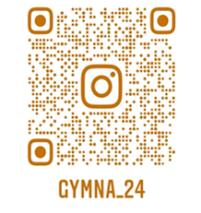 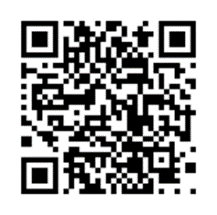 YouTube-канал гимназии «Gim.Family» - https://youtube.com/channel/UCC9G3whwqjxakMId0XxsGCwInstagram гимназии «Gymna_24» - https://instagram.com/gymna_24Устранение пробелов в знаниях по предметам Устранение пробелов в знаниях по предметам Подготовка к ГИА (ОГЭ, ЕГЭ)Подготовка к ГИА (ОГЭ, ЕГЭ)Работа с одаренные дети (подготовка к олимпиадам, участие в конкурсах и др.) Работа с одаренные дети (подготовка к олимпиадам, участие в конкурсах и др.) Организация внеурочной деятельности Организация внеурочной деятельности Использование на предметных уроков (постоянно)Использование на предметных уроков (постоянно)наименование ресурсаколичество наименование ресурсаколичество наименование ресурсаколичество наименование ресурсаколичество наименование ресурсаколичество Образовательный портал для детей (https://uchi.ru)80Открытый банк заданий ГИА (ссылка: http://www.fipi.ru)143образовательная платформа https://uchi.ru/385Всероссийский конкурс «Страна Читалия"» страначиталия.рф/110https://www.yaklass.ru/150Государственная образовательная платформа «Российская электронная школа» https://resh.edu.ru/407Метапредметная игра "Страны и континенты: очевидное и невероятное"(http://www.mi.tomsk.ru)65https://education.yandex.ru/main200Конференция ZOOM782Абитуриент ТГУ "Межвузовские олимпиады" (http://olymp_tsu.tilda.ws/)9Единая коллекция ЦОР    (http://school-collection.edu.ru/)340https://app.p   roficonf.com/j/3GMjlqXWDZA/730Недостатки, выявленные в ходе независимой оценки качества условий оказания услуг гимназиейНаименование мероприятия по устранению недостатков, выявленных в ходе независимой оценки качества условий оказания услуг гимназиейСведения о ходе реализации мероприятияСведения о ходе реализации мероприятияНедостатки, выявленные в ходе независимой оценки качества условий оказания услуг гимназиейНаименование мероприятия по устранению недостатков, выявленных в ходе независимой оценки качества условий оказания услуг гимназиейреализованные меры по устранению выявленных недостатковфактический срок реализацииI. Открытость и доступность информации об организации или о федеральном учреждении медико-социальной экспертизыI. Открытость и доступность информации об организации или о федеральном учреждении медико-социальной экспертизыI. Открытость и доступность информации об организации или о федеральном учреждении медико-социальной экспертизыI. Открытость и доступность информации об организации или о федеральном учреждении медико-социальной экспертизы1%  получателей услуг, неудовлетворенных открытостью, полнотой и доступностью информации о деятельности гимназии.Обеспечение открытости информации о деятельности гимназии на её официальном сайте, информационных стендах, в сети Internet.Размещение информации о текущих и будущих событиях в новостной ленте и соответствующих разделах официального сайта гимназии и социальных аккаунтах гимназии15.08.2021II. Комфортность условий предоставления услугII. Комфортность условий предоставления услугII. Комфортность условий предоставления услугII. Комфортность условий предоставления услуг7% получателей услуг, неудовлетворенных комфортностью предоставления услугРазвитие инфраструктуры гимназии.Формирование заявки на включение в городские программы по созданию комфортной городской среды, в областную план-программу по строительству новых школ01.09.2021III. Доступность услуг для инвалидовIII. Доступность услуг для инвалидовIII. Доступность услуг для инвалидовIII. Доступность услуг для инвалидовМатериально-техническая база гимназии не располагает условиями для  создания доступности предоставления услуг для инвалидов (проект здания нетиповой, здание 1936 года постройки).Развитие инфраструктуры гимназии.Формирование заявки на включение гимназии в городские программы по созданию доступной образовательной среды01.09.2021IV. Доброжелательность, вежливость работников организации или федерального учреждения медико-социальной экспертизыIV. Доброжелательность, вежливость работников организации или федерального учреждения медико-социальной экспертизыIV. Доброжелательность, вежливость работников организации или федерального учреждения медико-социальной экспертизыIV. Доброжелательность, вежливость работников организации или федерального учреждения медико-социальной экспертизы1,2%  получателей услуг, неудовлетворенных доброжелательностью и вежливостью работников гимназииПроведение психологических тренингов по устранению пробелов в профессиональном выгорании работников, по совершенствованию профессиональной этики.Тренинги и семинары с работниками23.03.2021V. Удовлетворенность условиями оказания услугV. Удовлетворенность условиями оказания услугV. Удовлетворенность условиями оказания услугV. Удовлетворенность условиями оказания услуг2,7%  получателей услуг, неудовлетворенных условиями оказания услугРазвитие инфраструктуры гимназии.Формирование заявки на включение в городские программы по созданию комфортной городской среды01.09.20212,7%  получателей услуг, неудовлетворенных условиями оказания услуг- подключение высокоскоростного интернета со скоростью не менее 100 Мб/с;- повышение квалификации работников в области цифровых технологий;- внедрение целевой модели цифровой образовательной среды.Реализация национального проекта «Образование» в рамках федерального проекта «Цифровая образовательная среда»09.01.20212,7%  получателей услуг, неудовлетворенных условиями оказания услугОбеспечение свободного доступа обучающихся 2-5 классов к дополнительным общеобразовательным программам технической и естественно-научной направленностиНаличие дополнительных общеразвивающих общеобразовательных программ, педагогов, осуществлён набор подростков на программы до 25 мая 2021 года, создана материально-техническая база для реализации данных программ01.09.2021Вопросы анкетыОтлично, % Хорошо, %  Удовлетворительно, %Неудовлетворительно, % Уровень удовлетворённостиКак Вы оцениваете качество образования в гимназии?1446364Высокий – 60%Оптимальный – 36%Критический – 4%Как Вы оцениваете состояние учебной базы (оснащение кабинетов, спортивных и актовых залов, библиотеки)?1248346Высокий – 60%Оптимальный – 34%Критический – 6%Как Вы оцениваете организацию учебного процесса в школе (расписание уроков, режим учебного дня, уровень порядка и дисциплины, продолжительности перемен)?11403712Высокий – 51%Оптимальный – 37%Критический – 12%Как Вы оцениваете работу вспомогательных служб (гардероб, охрана, уборка школы и т.д.)?1753273Высокий – 70%Оптимальный – 27%Критический – 3%Как вы оцениваете морально-психологический климат в классе вашего ребёнка?1551304Высокий – 66%Оптимальный – 30%Критический – 4%ИндивидуальноеГрупповоеНа уровне классаНа уровне ОУНаправления психолого-педагогического сопровожденияУровень психолого-педагогического сопровожденияФорма психолого-педагогического сопровожденияСодержание деятельностиПредполагаемый результатОтветственныйСохранение и укрепление психологического здоровьяна уровне классана уровне гимназиипрофилактикапросвещение-анкетирование учащихся «Удовлетворенность образовательным  процессом»- 8 класс «Удовлетворенность элективными курсами» - 9 классы- опрос учителей «Основные психолого-педагогические  проблемы образовательно-воспитательного процесса»-анкетирование родителей « Ваша удовлетворенность образовательно-воспитательным процессом в гимназии»-исследование психологическогоклимата классного коллектива; -выявление психологическихпроблем межличностнойкоммуникации с помощьюметодики «Социометрия»;- диагностика уровнятревожности учащихся;- опросы классныхруководителей попсихологическим проблемамобучения и воспитания в классе;- выступления на педагогическихсоветах по проблемамсохранения психического здоровьясубъектов образовательно-воспитательного процесса;- проведение лекций, бесед,презентаций по вопросамвозрастных и индивидуальныхособенностей психологическогоразвития подростков ипрофилактике проблем, связанныхс их психическим здоровьем наобщешкольных родительскихсобраниях-проведение классных часов потематике сохраненияпсихического здоровья,профилактике вредных привычеки зависимостейПроведение тренингов-консультирование учащихся, ихродителей по проблемамсохранения и укрепленияпсихологического здоровья учащихся-проведение индивидуальныхкоррекционных занятий сподростками, имеющимипсихологические проблемыФормирование иразвитиепсихолого-педагогическойкомпетентностипедагогическихиадминистративных работников,родительскойобщественности.Укреплениепсихологического,физического исоциальногоздоровьяобучающихся.Сформированность уобучающихсяценностныхустановок наздоровый ибезопасныйобраз жизни.врач.педагог-психолог.Классные руководители 5-9 классов.Формирование ценности здоровья и безопасного образа жизнииндивидуальноегрупповоеконсультированиепрофилактикакоррекционная работа-анкетирование учащихся «Удовлетворенность образовательным  процессом»- 8 класс «Удовлетворенность элективными курсами» - 9 классы- опрос учителей «Основные психолого-педагогические  проблемы образовательно-воспитательного процесса»-анкетирование родителей « Ваша удовлетворенность образовательно-воспитательным процессом в гимназии»-исследование психологическогоклимата классного коллектива; -выявление психологическихпроблем межличностнойкоммуникации с помощьюметодики «Социометрия»;- диагностика уровнятревожности учащихся;- опросы классныхруководителей попсихологическим проблемамобучения и воспитания в классе;- выступления на педагогическихсоветах по проблемамсохранения психического здоровьясубъектов образовательно-воспитательного процесса;- проведение лекций, бесед,презентаций по вопросамвозрастных и индивидуальныхособенностей психологическогоразвития подростков ипрофилактике проблем, связанныхс их психическим здоровьем наобщешкольных родительскихсобраниях-проведение классных часов потематике сохраненияпсихического здоровья,профилактике вредных привычеки зависимостейПроведение тренингов-консультирование учащихся, ихродителей по проблемамсохранения и укрепленияпсихологического здоровья учащихся-проведение индивидуальныхкоррекционных занятий сподростками, имеющимипсихологические проблемыФормирование иразвитиепсихолого-педагогическойкомпетентностипедагогическихиадминистративных работников,родительскойобщественности.Укреплениепсихологического,физического исоциальногоздоровьяобучающихся.Сформированность уобучающихсяценностныхустановок наздоровый ибезопасныйобраз жизни.врач.педагог-психолог.Классные руководители 5-9 классов.Развитие экологической культурына уровне классаконсультированиекоррекционная работа-анкетирование учащихся «Удовлетворенность образовательным  процессом»- 8 класс «Удовлетворенность элективными курсами» - 9 классы- опрос учителей «Основные психолого-педагогические  проблемы образовательно-воспитательного процесса»-анкетирование родителей « Ваша удовлетворенность образовательно-воспитательным процессом в гимназии»-исследование психологическогоклимата классного коллектива; -выявление психологическихпроблем межличностнойкоммуникации с помощьюметодики «Социометрия»;- диагностика уровнятревожности учащихся;- опросы классныхруководителей попсихологическим проблемамобучения и воспитания в классе;- выступления на педагогическихсоветах по проблемамсохранения психического здоровьясубъектов образовательно-воспитательного процесса;- проведение лекций, бесед,презентаций по вопросамвозрастных и индивидуальныхособенностей психологическогоразвития подростков ипрофилактике проблем, связанныхс их психическим здоровьем наобщешкольных родительскихсобраниях-проведение классных часов потематике сохраненияпсихического здоровья,профилактике вредных привычеки зависимостейПроведение тренингов-консультирование учащихся, ихродителей по проблемамсохранения и укрепленияпсихологического здоровья учащихся-проведение индивидуальныхкоррекционных занятий сподростками, имеющимипсихологические проблемыФормирование иразвитиепсихолого-педагогическойкомпетентностипедагогическихиадминистративных работников,родительскойобщественности.Укреплениепсихологического,физического исоциальногоздоровьяобучающихся.Сформированность уобучающихсяценностныхустановок наздоровый ибезопасныйобраз жизни.Классные руководители 5-9 классов.Мониторинг возможностей и способностей обучающихсяна уровне классана уровне гимназиидиагностикаконсультированиеРазработка и реализация программы мониторинга интеллектуального, личностного и социального развития учащихся с 5 по 9 класс. Индивидуальная углубленнаяпсиходиагностика интересов,склонностей и способностейучащихся (по запросам учащихся,родителей)Выступления на общешкольных иклассных родительских собранияхпо темам, посвященным ролиродителей в выявлении иразвитии общих и специальныхспособностей подростковГрупповое консультированиеучащихся по способам и приемамразвития общих способностей (врамках классных часов)Индивидуальноеконсультирование учащихся поспособам и приемам развитияобщих и специальныхспособностейПроведение курса занятий сэлементами тренинга дляучащихся 5-ых классов «Учисьучиться!»Групповые и индивидуальныекоррекционно-развивающиезанятия с учащимися, имеющимипроблемы обучения, связанные снедостаточным уровнем развитияобщих способностейВыявление уровняи структурыобщихспособностейучащихся, ихинтересов иоказание импсихологическойпомощи ввыстраиваниииндивидуальнойтраекторииобучения.Повышениеуровня развитияобщихспособностейучащихся,овладение имипсихологическимиспособами иприемамиразвитияспособностей.педагог-психолог.Выявление и поддержка детей с особыми образовательными потребностямииндивидуальноедиагностикаэкспертизакоррекционная работаконсультированиеИндивидуальная диагностикаособенностей личностногоразвития и психологическихпроблем детей с ООП.Выступления на педсоветах по тематике, посвященной психолого-педагогическому сопровождению детей с особыми образовательными потребностями.Индивидуальноеконсультирование классныхруководителей и учителей-предметников, работающих с детьми по ООП;Индивидуальное консультированиеродителей детей с ООП.Проведение групповых коррекционно-развивающих занятий с детьми с ООПИндивидуальные занятия с детьми с ООП.Созданиеблагоприятнойобразовательнойсреды для детей с особыми образовательными потребностями.Психологическоеобеспечение ихиндивидуальнойобразовательнойтраектории.педагог-психолог.Выявление и поддержка одарённых детейиндивидуальноедиагностикакоррекционная работаконсультированиеДиагностика общей одаренности учащихся с помощью методикиАмтхауэра; тестов диагностики творческих способностей и т.п.Консультирование педагогов попсихологическим проблемам работы содаренными детьми, участникамиолимпиадного движения;Консультирование одаренных детей – участников олимпиадного движения по психологическим аспектам подготовки и участия в предметныхолимпиадах.Проведение тренингов уверенности в себе, саморегуляции, антистресс- тренингов для участников олимпиадного движенияИндивидуальные развивающие занятия с участниками олимпиадного движения (по запросам учителей-предметников, учащихся)Развитиеспособностейучащихся.Психологическоеобеспечение ихиндивидуальнойучебнойтраектории.педагог-психолог.Психолого-педагогическая поддержка участников олимпиадного движенияиндивидуальноедиагностикакоррекционная работаконсультированиеДиагностика общей одаренности учащихся с помощью методикиАмтхауэра; тестов диагностики творческих способностей и т.п.Консультирование педагогов попсихологическим проблемам работы содаренными детьми, участникамиолимпиадного движения;Консультирование одаренных детей – участников олимпиадного движения по психологическим аспектам подготовки и участия в предметныхолимпиадах.Проведение тренингов уверенности в себе, саморегуляции, антистресс- тренингов для участников олимпиадного движенияИндивидуальные развивающие занятия с участниками олимпиадного движения (по запросам учителей-предметников, учащихся)Развитиеспособностейучащихся.Психологическоеобеспечение ихиндивидуальнойучебнойтраектории.учителя – предметники, педагог-психологОбеспечение осознанного и ответственного выбора дальнейшей профессиональной сферы деятельностииндивидуальноедиагностикапросвещениеконсультированиеразвивающая работаПроведение групповойпрофориентационнойдиагностики учащихся 9-хклассов по определению ихпрофессиональныхинтересов, склонностей,намерений (пакет методик) Индивидуальная углубленнаяпрофориентационная диагностика по пакету бланковых методик (позапросам учащихся, родителей).Консультирование учащихся повопросам профессиональногосамоопределения; Консультирование учащихся порезультатам групповой ииндивидуальной  профориентационнойдиагностики.Выступления на родительских собраниях по тематике, посвященной роли родителей в профессиональном самоопределении детейПроведение классных часов в 5-9-х классах по профориентационнойтематикеЛичностное ипрофессиональноесамоопределениеобучающихся.Осознанныйвыбор профиляобучения встарших классах.учителя ОСЛ, основ проектирования, педагоги дополнительного образованияФормирование коммуникативных навыков в разновозрастной среде и среде сверстниковиндивидуальноена уровне классакоррекционная работапросвещениедиагностикаразвивающая работа Определение уровня развитиякоммуникативных и организационныхспособностей учащихся (методикаКОС и др.);Выявление неформальныхлидеров классных коллективов(методика «Социометрия», опросы).Консультирование администрации школы и классных руководителей по формированию актива и содействиюразвития ученического самоуправления.Консультирование учащихсяпо проблемам коммуникациии развития их коммуникативных илидерских качеств.Проведение тренингов общения, лидерства и т.п.Сформированныекоммуникативныеиорганизаторскиенавыки.Высокий уровеньразвитияученическогосамоуправления.Классные руководители 5-9 классов.педагог-психолог.Категория детей Вид коррекционных занятийДети с ОВЗИндивидуально-групповые коррекционные занятия педагога-психолога, учителя-логопеда, учителейДети, имеющие признаки дезадаптации.Индивидуально-групповые коррекционные занятия педагога-психологаНеделя психологииТренинги Деловые игры с обучающимися:-Психологическая робинзонада (5 кл.)-Дорога в 5 класс (4 кл.)Тренинг общения (8кл.)УчастникДеятельность на этапе подготовкиДеятельность в рамках педконсилиумаДеятельность по реализацииПедагог-психологПроведение диагностической работы:углубленная диагностика по проблеме, заявленной теме педагогического консилиума; анализ результатов,диагностика;подготовка материалов к консилиумуПредоставление информации всем участникам.Участие в разработке стратегии сопровождения.Планирование форм и направлений работы в рамках конкретных учеников и группПроведение необходимых мероприятий со школьниками.Проведение консультаций с педагогами и родителями.Консультирование администрации.Планирование работы совместно с классными руководителями, педагогами-предметниками.Психологическое просвещениеКлассный руководительСбор информации о педагогических аспектах статуса школьника (наблюдения, беседы, анкетирование): составление индивидуальной или групповой карты; изучение взаимоотношений в семье», анализ социальной ситуации развития уч-сяПредоставление информации всем участникам.Участие в разработке стратегии сопровождения.Планирование форм и направлений работы в рамках конкретных учеников и группПроведение конкретных форм воспитательной работы.Консультирование родителей и учителей-предметников по вопросам сопровожденияУчитель-предметникУчастие в экспертных опросах  на этапе диагностического минимума; определение предметных результатов; предоставление информации классному руководителю в рамках подготовки к ПКПредоставление информации всем участникам по конкретному предметуУчастие в консультациях, проводимых педагогом-психологом, ЗУВР.Разработка индив-х стратегий педагогического сопровождения конкретных школьников и последующая ее реализацияЗаместитель директора по УВРОрганизационная помощь в проведении основных диагностических мероприятийУчастие в работе ПК, разработка педагогических аспектов сопровождения отдельных школьных параллелейПомощь педагогов в разработке стратегии сопровождения.Консультирование педагоговЗаместитель директора по НМРОрганизационная помощь в проведении основных диагностических мероприятийОрганизация работы ПК, участие в его работе, разработка педагогических аспектов сопровождения отдельных школьных параллелейКонсультирование педагогов по методическим и содержательным вопросамЗаместитель директора по ВРСбор сводной информации о социально-педагогическом статусе уч-ся: анализ социальной ситуации развития уч-ся, классов, группПредоставление необходимой информации.Участие в работе ПК, разработка педагогических аспектов сопровожденияПроведение консультаций с педагогами, родителями, обуч-ся.Планирование работы с классными руководителями, педагогами-предметниками.Социально-диспетчерская деятельность.Директор гимназииОрганизационная помощь в проведении диагностической работыУчастие в работе ПКОбсуждение результатов консилиума с педагогом-психологом, заместителями.Участие в работе, предполагающей административное руководствоРодители обучающегосяПредоставление необходимой информацииНе участвуютУчастие в консультациях с педагогом-психологом, учителями по результатам ПК. Сотрудничество с участниками ПК в решении школьных проблем ребенкаСодержание работыВремя проведенияОтветственныеОценка состояния здоровья и физического развития обучающихсяСентябрьМедицинская служба, учителя физкультурыИндивидуальная работа с обучающимися 5 классов, испытывающими трудности в период адаптацииВ течение годаКлассные руководители, учителя-предметникиПосещение уроков в  5 классах. Цель: определение уровня адаптации обучающихсяСентябрь-майПедагог-психолог, учителя, заместители директораНеделя открытых дверей.Лекция для родителей «Проблемы психологической адаптации детей при переходе из начальной школы в основную»Сентябрь Педагог-психологКлассный руководительВходной административный контроль. Цель: проверить качество усвоения учебного материала предыдущего класса обучающимися 5 классовОктябрьЗУВРДиагностика адаптационных процессов у обучающихся 5 классовСентябрь-майПедагог-психологПодготовка к педконсилиуму: посещение уроков, анкетирование обучающихся и родителей.Сентябрь-ноябрьклассные руководителиАнализ программ и методических рекомендаций по преемственности преподавания русского языка. Цель: изучение программы по русскому языку, выработка единых требованийНоябрьРуководитель МОВзаимопосещение уроков русского языка и литературы. Цель: ознакомление со стилем, темпом, формами работы учителей будущих выпускников начальной школыСентябрь-ДекабрьЗНМР
ЗУВР
Руководитель МОСеминар для классных руководителей 5 классов «Психологические возможности детей младшего подросткового возраста»ДекабрьПедагог-психологПедагогический консилиум  по вопросам адаптации в 5 классахНоябрь-декабрьЗНМРПредварительная расстановка кадров в будущих пятых классахЯнварь-февральАдминистрацияЗнакомство обучающихся начальных классов с учебным процессом в основной школеЯнварь-майКлассные руководители 4 кл.Анализ программ, методических рекомендаций по преемственности преподавания математики. Цель: изучение программы по математике, выработка единых требованийЯнварь-февральЗНМР
ЗУВР
Руководитель МОВзаимопосещение уроков математики Цель: ознакомление со стилем, темпом, формами работы учителей будущих выпускников начальной школыЯнварь-февральРуководитель МОАнализ программ, методических рекомендаций по преемственности преподаванию дисциплин естественнонаучного циклаЦель: изучение программы по природоведению и истории, выработка единых требованийМартЗНМР
ЗУВР
Руководитель МОВзаимопосещение уроков окружающему миру. Цель: ознакомление со стилем, темпом, формами работы учителей будущих выпускников начальной школыМартРуководитель МОАнализ программ, методических рекомендаций по преемственности преподавания иностранного языка. Цель: изучение программы, выработка единых требованийМартЗНМР
ЗУВР
Руководитель МОВзаимопосещение уроков иностранного языка (в случае смены учителя)Цель: ознакомление со стилем и формами работы учителей будущих выпускников начальной школыМартРуководитель МОСовместное планирование и проведение уроков учителей начальных классов и учителей-предметников основной школыМарт-майЗНМРРуководители МОДиагностика готовности обучающихся начальных классов к переходу в основную школуМарт-апрельПедагог-психологЗнакомство классных руководителей, учителей – предметников средней школы с учащимися выпускных классов начальной школы (посещения уроков в 4-х классах учителями основной школы, участие учителе основной школы и будущих классных руководителей в работе родительских собраний 4-х классов и т.д.)Апрель-майАдминистрация, классные руководителиКонтрольные работы в 4 классах по русскому языку, математике и литературному чтению. Совместный анализ работАпрельРуководители методических объединенийПедагогический консилиум «Готовность обучающихся  4 классов к обучению в основной школе:предварительное комплектование классов;уточнение адаптационного потенциала обучающихсяАпрель-майВсе участникиУчастникиОбязанностиРуководитель педконсилиума – заместитель директора по НМР - организует работу ПК;- определяет его повестку дня и состав учащихся для обсуждения на комиссии или приглашения  на заседание;- формирует состав участников для очередного заседания;-  координирует связи ПК с участниками образовательного процесса, структурными подразделениями гимназии;- контролирует выполнение рекомендаций ППКПедагог-психолог– организует сбор диагностических данных на подготовительном этапе работы;– обобщает, систематизирует полученные диагностические данные, готовит аналитические материалы:- формулирует предварительные выводы и гипотезы;-  формулирует предварительные рекомендацииУчителя– дают развернутую педагогическую характеристику учеников;– формулируют педагогические гипотезы, выводы и рекомендацииВрач– информирует о состоянии здоровья учащегося;– дает рекомендации по режиму жизнедеятельности ребенка;– обеспечивает и контролирует направление ребенка на консультацию к медицинскому специалисту (по рекомендации консилиума либо по мере необходимости)№ п/пНаправления работыКатегория
участниковСрокиОтветственный1Мониторинг процесса адаптации обучающихся  5 классов5 классыСентябрьПедагог-психолог,классныеруководители2Выявление уровня развития детей с трудностями адаптации5 классыНоябрьПедагог-психолог3Диагностика готовности учащихся 4 классов к обучению в основной школе 4 классыМартПедагог-психологПсихокоррекцияПсихокоррекцияПсихокоррекцияПсихокоррекцияПсихокоррекция1Коррекционные занятия для обучающихся5 классы в течение годаПедагог-психолог2Профилактика употребления ПАВ.5–9 классыв течение годаПедагог-психолог,классныеруководители1Индивидуальные консультации с педагогами  по результатам тестирования на готовность  обучению в  5 классе  школе Учителя4–5 классовмай,сентябрьПедагог-психолог2Индивидуальные консультации по проблемам адаптацииРодители,учителясентябрь, октябрьПедагог-психолог3Консультации родителей    по результатам диагностики готовности к детей к обучению в среднем звенеРодителиапрельПедагог-психолог4Индивидуальные консультации для родителей детей, направленных на ПМПКРодителив течение годаПедагог-психолог,классныеруководители1Лекция «Психологическая готовность детей к обучению в основной школе» РодителимартПедагог-психолог2Выступление на родительском собрании «Подростковый кризис»» РодителиноябрьПедагог-психолог3Выступления на родительских собраниях и педагогических советахРодители, педагогипо запросуПедагог-психолог,классныеруководителиКлассВниманиеПамятьИнтеллектМотивацияИзучение
классного
коллективаПрофориентацияЛичностные
особенности5Тест Тулуз-ПьеронаТестР. АмтхауэраТестР. АмтхауэраМетодика диагностики школьной мотивации Социометрия-Уровень адаптации к  5 классу-Тревожность-Самооценка7Тест Тулуз-ПьеронаТестР. АмтхауэраТестР. АмтхауэраМетодика диагностики школьной мотивации СоциометрияСамооценка 9Проба
Бурдона(в рамках курса «Профориентация»)ТестР. АмтхауэраТестР. АмтхауэраМетодика диагностики школьной мотивации СоциометрияВ рамках учебного предмета «Проф-ориентация»СамооценкаНаименование
мероприятияПримерные
срокиОжидаемые
результатыОжидаемые
результатыОтветственныеОтветственныеФормы отчетных
документов12334451. Нормативно-правовое обеспечение введения ФГОС ООО1. Нормативно-правовое обеспечение введения ФГОС ООО1. Нормативно-правовое обеспечение введения ФГОС ООО1. Нормативно-правовое обеспечение введения ФГОС ООО1. Нормативно-правовое обеспечение введения ФГОС ООО1. Нормативно-правовое обеспечение введения ФГОС ООО1. Нормативно-правовое обеспечение введения ФГОС ОООКорректировка 
и обновление нормативно-правовой базы 
по ФГОС ООО
в гимназииДо сентябряНормативно-правовая база, соответствующая федеральным законодательным актам в части ФГОС ОООНормативно-правовая база, соответствующая федеральным законодательным актам в части ФГОС ОООДиректор Директор Локальные акты, регламентирующие деятельность гимназииПодготовка приказа «Об утверждении изменений в ООП ООО»Сентябрь Наличие ООП  ОООНаличие ООП  ОООДиректор Директор ПриказПриобретение учебников и учебных пособий в соответствии с ФГОС ОООФевраль –июнь Укомплектованность библиотеки учебниками и учебными пособиями для обучающихся 5 классовУкомплектованность библиотеки учебниками и учебными пособиями для обучающихся 5 классовАдминистрацияБиблиотекарь АдминистрацияБиблиотекарь Информационная справка2. Кадровое обеспечение введения ФГОС ООО2. Кадровое обеспечение введения ФГОС ООО2. Кадровое обеспечение введения ФГОС ООО2. Кадровое обеспечение введения ФГОС ООО2. Кадровое обеспечение введения ФГОС ООО2. Кадровое обеспечение введения ФГОС ООО2. Кадровое обеспечение введения ФГОС ОООАнализ кадрового обеспечения реализации ООП ОООсентябрь сентябрь Скорректированный план повышения квалификации педагоговЗам. директора по НМРЗам. директора по НМРАналитическая информация, планСоставление и реализация плана-графика повышения квалификации педагогических и руководящих работников сентябрь сентябрь Повышение профессиональной компетентности педагогических работников в области организации образовательного процесса в соответствии с ФГОСЗам. директора по НМРЗам. директора по НМРПлан-график, приказТематические консультации, семинары – практикумы по актуальным вопросам перехода на ФГОС ОООВ течение годаВ течение годаСоздание единого образовательного пространства реализации ООП ООО. Активное профессиональное взаимодействие по обмену опытом, обсуждению проблем 
и поиску их решенияАдминистрация Администрация Приказы, материалы, план методической работы3. Научно-методическое обеспечение введения ФГОС ООО3. Научно-методическое обеспечение введения ФГОС ООО3. Научно-методическое обеспечение введения ФГОС ООО3. Научно-методическое обеспечение введения ФГОС ООО3. Научно-методическое обеспечение введения ФГОС ООО3. Научно-методическое обеспечение введения ФГОС ООО3. Научно-методическое обеспечение введения ФГОС ОООИзучение нормативных  документов ФГОС ОООпостояннопостоянноООП ОООРабочие программыКТПЛокальные актыАдминистрация Администрация ООП ОООРабочие программыКТПЛокальные актыВнесение изменений в основную общеобразовательную программу основного общего образованияиюнь-август июнь-август ООП ОООАдминистрация Администрация ООП ООООбобщение инновационного опытав течение годав течение годаМастер-классы; методические материалы, Администрация, педагогиАдминистрация, педагоги  СтатьиРазработка, внесение изменений в рабочие программы июньиюньВнесение корректив и изменений с учетом требований ФГОС ООО, предметных концепций и пр.Руководители МОРуководители МОРабочие программы по предметам и курсам4. Материально-техническое обеспечение введения ФГОС ООО4. Материально-техническое обеспечение введения ФГОС ООО4. Материально-техническое обеспечение введения ФГОС ООО4. Материально-техническое обеспечение введения ФГОС ООО4. Материально-техническое обеспечение введения ФГОС ООО4. Материально-техническое обеспечение введения ФГОС ООО4. Материально-техническое обеспечение введения ФГОС ООООрганизация мониторинга по вопросу оснащенности учебного процесса и оборудования учебных помещений в соответствии 
с требованиями ФГОСсентябрь сентябрь Создание комфортного школьного пространства Администрация Администрация План приобретения оборудованияПодготовка объектов инфраструктуры школы в соответствии с требованиями к реализации ООП ОООв течение годав течение годаИнвентаризация материально-технической,учебно-методической, информационной базыАдминистрация Администрация Информационная справкаОбеспечение соответствия материально-технической базы реализации ООП ООО действующим санитарными противопожарным нормам, нормам охраны труда работников гимназиив течение годав течение годаПриведение в соответствие материально-технической базы реализации ООП ООО с требованиями ФГОС ОООАдминистрация Администрация Информационная справкаОбеспечение укомплектованности библиотеки школы печатными и электронными образовательными ресурсами по всем предметамсентябрь сентябрь Укомплектованность библиотеки по всем предметам учебного плана ООП ОООАдминистрация БиблиотекарьАдминистрация БиблиотекарьИнформационная справкаОбеспечение доступа гимназии  к электронным образовательным ресурсам, размещенным в федеральных и региональных базах данныхв течение годав течение годаИспользование электронных образовательных ресурсов при реализации ООП ОООЗам. директора по НМРБиблиотекарь Создание банка полезных ссылок, наличие странички на школьном сайте «ФГОС»Создание банка полезных ссылок, наличие странички на школьном сайте «ФГОС»Обеспечение контролируемого доступа участников образовательных отношений к информационным образовательным ресурсам в сети ИнтернетВ течение годаВ течение годаРасширение возможностей доступа пользователей  к информации и обеспечение возможности дистанционной поддержки участников образовательного процессаЗам. директора Создание банка полезных ссылок, наличие странички на школьном сайте «ФГОС»Создание банка полезных ссылок, наличие странички на школьном сайте «ФГОС»5. Организационно-информационное обеспечение введения ФГОС ООО5. Организационно-информационное обеспечение введения ФГОС ООО5. Организационно-информационное обеспечение введения ФГОС ООО5. Организационно-информационное обеспечение введения ФГОС ООО5. Организационно-информационное обеспечение введения ФГОС ООО5. Организационно-информационное обеспечение введения ФГОС ООО5. Организационно-информационное обеспечение введения ФГОС ООООрганизация до-ступа педагогических работников к постоянно-действующим консультационным пунктам, семинарам   (в том числе      в дистанционном режиме)   по вопросам ФГОС ОООВ  течение годаВ  течение годаОказание консультационной поддержки участникам образовательных отношений  по вопросам ФГОС ОООАдминистрация 6. Психолого-педагогическое обеспечение гимназии
в условиях введения ФГОС6. Психолого-педагогическое обеспечение гимназии
в условиях введения ФГОС6. Психолого-педагогическое обеспечение гимназии
в условиях введения ФГОС6. Психолого-педагогическое обеспечение гимназии
в условиях введения ФГОС6. Психолого-педагогическое обеспечение гимназии
в условиях введения ФГОС6. Психолого-педагогическое обеспечение гимназии
в условиях введения ФГОС6. Психолого-педагогическое обеспечение гимназии
в условиях введения ФГОСРазработка методического обеспечения специалистов согласно требованиям ФГОСВ течение года В течение года Наличие комплексной модели психолого-педагогического сопровождения обучающихся:Педагог-психолог.Социальный 
педагогАдминистрация Наличие стандартизированного диагностического инструментарияНаличие стандартизированного диагностического инструментария